Муниципальное бюджетное общеобразовательное учреждение«Константиновская школа»              Симферопольского района Республики КрымРАБОЧАЯ ПРОГРАММАпо учебному курсу«Литература»для 6-9 классов(базовый уровень)Составили учителя русского языка и литературыЧувакова Елена АндреевнаАблаева Афиза СевдиновнаКириченко Татьяна ВасильевнаКонстантиновка 2015/2016Пояснительная запискаОбщая характеристика программыРабочая программа по литературе для 6-9 классов составлена для МБОУ «Константиновская школа» в соответствии со следующими нормативно-правовыми документами:Федерального компонента государственных образовательных стандартов начального общего, основного общего образования (.) базовый уровень с учетом Фундаментального ядра содержания общего образования и новых Требований к результатам общего образования. Примерные программы по учебным предметам. Литература. 5-9 классы. М., Просвещение.Программы для общеобразовательных учреждений, допущенной Министерством образования и науки Российской Федерации, под редакцией В.Я. Коровиной (М.: «Просвещение»).Программы по литературе к УМК для 5-9 классов под ред. Коровиной В.Я. (М.: «Просвещение»).Учебники: Литература. 6-9 классы (ч. 1,2). Для общеобразовательных учреждений (автор – В.И. Коровин, М.: «Просвещение», 2014г.).В программе для основной школы предусмотрено развитие всех основных видов деятельности, представленных в программах для начального общего образования. Однако содержание программ для основной школы имеет особенности, обусловленные, во-первых, предметным содержанием системы общего среднего образования, во- вторых, психологическими и возрастными особенностями обучаемых.Главными целями изучения предмета «Литература» являются:формирование духовно развитой личности, обладающей гуманистическим мировоззрением, национальным самосознанием и общероссийским гражданским сознанием, чувством патриотизма;развитие интеллектуальных и творческих способностей учащихся, необходимых для успешной социализации и самореализации личности;постижение учащимися вершинных произведений отечественной и мировой литературы, их чтение и анализ, основанный на понимании образной природы искусства слова, опирающийся на принципы единства художественной формы и содержания, связи искусства с жизнью, историзма;поэтапное, последовательное формирование умений читать, комментировать, анализировать и интерпретировать художественный текст;овладение возможными алгоритмами постижения смыслов, заложенных в художественном тексте (или любом другом речевом высказывании), и создание собственного текста, представление своих оценок и суждений по поводу прочитанного;овладение важнейшими общеучебными умениями и универсальными учебными действиями (формулировать цели деятельности, планировать её, осуществлять библиографический поиск, находить и обрабатывать необходимую информацию из различных источников, включая Интернет, и др.);использование опыта общения с произведениями художественной литературы в повседневной жизни и учебной деятельности, речевом самосовершенствовании.На основании требований Государственного образовательного стандарта 2004г. в содержании календарно-тематического планирования предполагается реализовать актуальные в настоящее время компетентностный, личностно-ориентированный, деятельностный подходы, которые определяют задачи обучения:приобретение основных историко-литературных сведений о русской литературе XIX века и XX века;овладение теоретико-литературными понятиями; формирование способности к анализу художественных произведений; умения пользоваться литературоведческими справочниками, словарями и другими источниками информации;освоение коммуникативной, рефлексивной, ценностно-ориентационной компетенций.Общая характеристика учебного предметаКак часть образовательной области «Филология» учебный предмет «Литература» тесно связан с предметом «Русский язык». Русская литература является одним из основных источников обогащения речи учащихся, формирования их речевой культуры и коммуникативных навыков. Изучение языка художественных произведений способствует пониманию учащимися эстетической функции слова, овладению ими стилистически окрашенной русской речью.Специфика учебного предмета «Литература» определяется тем, что он представляет собой единство словесного искусства и основ науки (литературоведения), которая изучает это искусство.Вторая ступень школьного литературного образования (основная школа, 5—9 классы) охватывает три возрастные группы, образовательный и психофизиологический уровни развития, которых определяют основные виды учебной деятельности.Первая группа активно воспринимает прочитанный текст, но недостаточно владеет собственно техникой чтения, вторая владеет техникой чтения и более подготовлена к толкованию прочитанного.Именно поэтому на занятиях с первой группой важно уделять больше внимания различным видам чтения: индивидуальному чтению вслух, чтению но ролям, инсценированию, различным видам пересказов (подробному, сжатому, с изменением лица рассказчика, с сохранением стиля художественного произведения и т.д.). В учебной работе со второй группой необходимо активизировать умения анализировать художественное произведение, воплощая результаты этой работы в филологически грамотные устные и письменные высказывания. Курсы литературы в 5—8 классах строятся на основе сочетания концентрического, историко-хронологического и проблемно-тематического принципов. В 9 классе начинается линейный курс на историко-литературной основе (древнерусская литература — литература XVIII века, литература первой половины XIX века), который будет продолжен в старшей школе. В 9 классе активизируется связь курса литературы с курсами отечественной и мировой истории, МХК, идёт углубление понимания содержания произведения в контексте развития культуры, общества в целом, активнее привлекается критическая, мемуарная, справочная литература, исторические документы, более определённую филологическую направленность получает проектная деятельность учащихся.Содержание каждого курса (класса) включает в себя произведения русской и зарубежной литературы, поднимающие вечные проблемы (добро, зло, жестокость и сострадание, великодушие, прекрасное в природе и человеческой жизни, роль и значение книги в жизни писателя и читателя и т. д.) В каждом из курсов (классов) затронута одна из ведущих проблем (например, в 5 классе — внимание к книге; в 6 классе — художественное произведение и автор, характеры героев; в 7 классе — особенности труда писателя, его позиция, изображение человека как важнейшая проблема литературы; в 8 классе — взаимосвязь литературы и истории (подготовка к восприятию курса на историко-литературной основе), в 9 классе — начало курса на историко-литературной основе).В рабочей программе курс каждого класса представлен разделами:1. Устное народное творчество.2. Древнерусская литература.3. Русская литература XVIII века.4. Русская литература XIX века.5. Русская литература XX века.6. Литература народов России.7. Зарубежная литература.8. Обзоры.9. Сведения по теории и истории литературы.В разделах 1—8 для каждого класса даются: перечень произведений художественной литературы, краткие аннотации, раскрывающие их основную проблематику и художественное своеобразие. Изучению произведений предшествует краткий обзор жизни и творчества писателя. Материалы по теории и истории литературы представлены в каждом классе и разделе программы. Место курса «Литература» в учебном планеПредмет «Литература» входит в число обязательных для изучения предметов в общеобразовательных организациях Российской Федерации разного вида и типа. В Федеральном базисном учебном плане (далее - БУП) он указан в инвариантной части. На его изучение с 6 по 9 класс отводится:  6 класс – 70 ч. (2 часов в неделю),7 класс – 70 ч. (2 часа в неделю), 8 класс – 70 ч. (2 часа в неделю), 9 класс – 105 ч. (3 часа в неделю).Программа построена с учетом принципов системности, научности и доступности, преемственности между различными разделами курса, а также особенностей класса и регионального расположения.Требования к результатам обученияПримерная программа предусматривает формирование у учащихся общеучебных умений и навыков, универсальных способов деятельности и ключевых компетенций. В этом направлении приоритетами для учебного предмета «Литература» на этапе основного общего образования являются:- выделение характерных причинно-следственных связей;- сравнение и сопоставление;- умение различать: факт, мнение, доказательство, гипотеза, аксиома;- самостоятельное выполнение различных творческих работ;- способность устно и письменно передавать содержание текста в сжатом или развернутом виде;- осознанное беглое чтение, использование различных видов чтения (ознакомительное, просмотровое, поисковое и др.);- владение монологической и диалогической речью, умение перефразировать мысль, выбор и использование выразительных средств языка и знаковых систем (текст, таблица, схема, аудиолвизуальный ряд и др.) в соответствии с коммуникативной задачей;- составление плана, тезиса, конспекта;- подбор аргументов, формулирование выводов, отражение в устной или письменной форме результатов своей деятельности;- использование для решения познавательных и коммуникативных задач различных источников информации, включая энциклопедии, словари, Интернет-ресурсы и др. базы данных;- самостоятельная организация учебной деятельности, владение навыками контроля и оценки своей деятельности, осознанное определение сферы своих интересов и возможностей. Основные виды  деятельности  по  освоению литературных произведенийОсознанное, творческое чтение художественных произведений разных жанров.Выразительное чтение.Различные виды пересказа (подробный, краткий, выборочный, с элементами комментария, с творческим заданием).Заучивание наизусть стихотворных текстов.Ответы на вопросы, раскрывающие знание и понимание текста произведения.Анализ и интерпретация произведений.Составление планов и написание отзывов о произведениях.Написание изложений с элементами сочинения. Написание сочинений по литературным произведениям и на основе жизненных впечатлений.Целенаправленный поиск информации на основе знания ее источников и умения работать с ними.В результате изучения литературы ученик должензнать/понимать:- роль русского языка как национального языка русского народа, государственного языка Российской Федерации и средства межнационального общения;- смысл понятий: речь устная и письменная; монолог, диалог; сфера и ситуация речевого общения;- основные признаки разговорной речи, научного, публицистического, официально-делового стилей, языка художественной литературы;- особенности основных жанров научного, публицистического, официально-делового стилей и разговорной речи;- признаки текста и его функционально-смысловых типов (повествования, описания,   рассуждения);- основные единицы языка, их признаки;- основные нормы русского литературного языка (орфоэпические, лексические, грамматические, орфографические, пунктуационные); нормы речевого этикета;уметь:- различать разговорную речь, научный, публицистический, официально-деловой стили, язык художественной литературы;- определять тему, основную мысль текста, функционально-смысловой тип и стиль речи; анализировать структуру и языковые особенности текста;- опознавать языковые единицы, проводить различные виды их анализа;- объяснять с помощью словаря значение слов с национально-культурным компонентом;аудирование и чтение:- адекватно понимать информацию устного и письменного сообщения (цель, тему основную и дополнительную, явную и скрытую информацию);- читать тексты разных стилей и жанров; владеть разными видами чтения (изучающим, ознакомительным, просмотровым);- извлекать информацию из различных источников, включая средства массовой информации; свободно пользоваться лингвистическими словарями, справочной литературой;говорение и письмо:- воспроизводить текст с заданной степенью свернутости (план, пересказ, изложение, конспект);- создавать тексты различных стилей и жанров (отзыв, аннотацию, реферат, выступление, письмо, расписку, заявление);- осуществлять выбор и организацию языковых средств в соответствии с темой, целями, сферой и ситуацией общения;- владеть различными видами монолога (повествование, описание, рассуждение) и диалога (побуждение к действию, обмен мнениями, установление и регулирование межличностных отношений);- свободно, правильно излагать свои мысли в устной и письменной форме, соблюдать нормы построения текста (логичность, последовательность, связность, соответствие теме и др.); адекватно выражать свое отношение к фактам и явлениям окружающей действительности, к прочитанному, услышанному, увиденному;- соблюдать в практике речевого общения основные произносительные, лексические, грамматические нормы современного русского литературного языка;- соблюдать в практике письма основные правила орфографии и пунктуации;- соблюдать нормы русского речевого этикета; уместно использовать паралингвистические (внеязыковые) средства общения;- осуществлять речевой самоконтроль; оценивать свою речь с точки зрения ее правильности, находить грамматические и речевые ошибки, недочеты, исправлять их; совершенствовать и редактировать собственные тексты;использовать приобретенные знания и умения в практической деятельности и повседневной жизни для:- осознания роли родного языка в развитии интеллектуальных и творческих способностей личности; значения родного языка в жизни человека и общества;- развития речевой культуры, бережного и сознательного отношения к родному языку, сохранения чистоты русского языка как явления культуры;- удовлетворения коммуникативных потребностей в учебных, бытовых, социально-культурных ситуациях общения;- увеличения словарного запаса; расширения круга используемых грамматических средств; развития способности к самооценке на основе наблюдения за собственной речью;- использования родного языка как средства получения знаний по другим учебным предметам и продолжения образования.Содержание учебного предмета «Литература»6 классВведение. Знакомство со статьей учебника «В дорогу зовущие». (1ч.) УСТНОЕ НАРОДНОЕ ТВОРЧЕСТВО (3ч.)Обрядовый фольклор. Произведения обрядового фольклора: колядки, веснянки, масленичные, летние и осенние обрядовые песни. Эстетическое значение обрядового фольклора.Пословицы и поговорки. Народная мудрость. Краткость и простота, меткость и выразительность. Многообразие тем. Прямой и переносный смысл пословиц и поговорок. Теория литературы. Обрядовый фольклор (начальные представления). Малые жанры фольклора: пословицы и поговорки.ИЗ ДРЕВНЕРУССКОЙ ЛИТЕРАТУРЫ (4ч.)«Повесть временных лет», «Сказание о белгородском киселе».Русская летопись. Отражение исторических событий и вымысел, отражение народных идеалов (патриотизма, ума находчивости). Теория литературы. Летопись (развитие представления)ИЗ РУССКОЙ ЛИТЕРАТУРЫ XIX ВЕКА (27ч.)Иван Андреевич Крылов. Краткий рассказ о писателе-баснописце.Басни «Листы и Корни», «Ларчик», «Осел и Соловей». Крылов о равном участии власти и народа в достижении общественного блага. Басня «Ларчик» - пример критики мнимого «механика мудреца» и неумелого хвастуна. Басня «Осел и Соловей» - комическое изображение невежественного судьи, глухого к произведениям истинного искусства.Теория литературы. Басня. Аллегория (развитие представлений).Александр Сергеевич Пушкин. Краткий рассказ о писателе. «Узник». Вольнолюбивые устремления поэта. Народно-поэтический колорит стихотворения. «Зимнее утро». Мотивы единства красоты человека и красоты природы, красоты жизни. Радостное восприятие окружающей природы. Роль антитезы в композиции произведения. Интонация как средство выражения поэтической идеи. «Зимняя дорога». Приметы зимнего пейзажа, навевающие грусть. Ожидание домашнего уюта, тепла, нежности любимой подруги. Тема жизненного пути. «И.  И.  Пущину». Светлое чувство дружбы — помощь в суровых испытаниях. Художественные особенности стихотворного послания. Тема жизненного пути.«Повести покойного Ивана Петровича Белкина». Книга (цикл) повестей. Повествование от лица вымышленного автора как художественный прием.«Барышня-крестьянка». Сюжет и герои повести. Прием антитезы в сюжетной организации повести. Пародирование романтических тем и мотивов. Лицо и маска. Роль случая в композиции повести. «Дубровский». Изображение русского барства. Дубровский-старший и Троекуров. Протест Владимира Дубровского против беззакония и несправедливости. Бунт крестьян. Осуждение произвола и деспотизма, защита чести, независимости личности. Романтическая история любви Владимира и Маши. Авторское отношение к героям.Теория литературы. Эпитет, метафора, композиция (развитие понятий). Стихотворное послание (начальные представления).Михаил Юрьевич Лермонтов. Краткий рассказ о поэте «Тучи».  Чувство одиночества и тоски, любовь поэта-изгнанника к оставляемой им Родине.  Прием сравнения как основа построения стихотворения. Особенности интонации.«Листок», «Утес», «Три пальмы» Тема красоты, гармонии человека с миром. Особенности сражения темы одиночества в лирике Лермонтова.Теория литературы. Антитеза. Двусложные (ямб, хорей) и трехсложные (дактиль, амфибрахий, анапест) размеры стиха (начальные понятия). Поэтическая интонация (начальные представления).Иван Сергеевич Тургенев. Краткий рассказ о писателе.«Бежин луг». Сочувственное отношение к крестьянским детям. Портреты и рассказы мальчиков, их духовный мир. Пытливость, любознательность, впечатлительность. Роль картин природы в рассказе.Федор Иванович Тютчев. Рассказ о поэте.Стихотворения «Листья», «Неохотно и несмело...». Передача сложных, переходных состояний природы, запечатлевающих противоречивые чувства в душе поэта. Сочетание космического масштаба и конкретных деталей в изображении природы. «Листья» — символ краткой, но яркой жизни. «С поляны коршун поднялся...». Противопоставление судеб человека и коршуна: свободный полет коршуна и земная обреченность человека.Афанасий Афанасьевич Фет. Рассказ о поэте.Стихотворения: «Ель рукавом мне тропинку завесила...», «Опять незримые усилья...», «Еще майская ночь», «Учись у них — у дуба, у березы...». Жизнеутверждающее начало в лирике Фета. Природа как воплощение прекрасного. Эстетизация конкретной детали. Чувственный характер лирики и ее утонченный психологизм. Мимолетное и неуловимое как черты изображения природы. Переплетение и взаимодействие тем природы и любви. Природа как естественный мир истинной красоты, служащий прообразом для искусства. Гармоничность и музыкальность поэтической речи Фета. Краски и звуки в пейзажной лирике.Теория литературы. Пейзажная лирика (развитие понятия).Николай Алексеевич Некрасов. Краткий рассказ о жизни поэта. «Железная дорога». Картины подневольного труда. Народ — созидатель духовных и материальных ценностей. Мечта поэта о «прекрасной поре» в жизни народа. Своеобразие композиции стихотворения. Роль пейзажа. Значение эпиграфа. Сочетание реальных и фантастических картин. Диалог-спор. Значение риторических вопросов в стихотворении.Теория литературы. Стихотворные размеры (закрепление понятия). Диалог. Строфа (начальные представления).Николай Семенович Лесков. Краткий рассказ о писателе.«Левша». Гордость писателя за народ, его трудолюбие, талантливость, патриотизм. Горькое чувство от его униженности и бесправия. Едкая насмешка над царскими чиновниками. Особенности языка произведения. Комический эффект, создаваемый игрой слов, народной этимологией. Сказовая форма повествования.Теория литературы. Сказ как форма повествования (начальные представления). Ирония (начальные представления).Антон Павлович Чехов. Краткий рассказ о писателе.«Толстый и тонкий». Речь героев как источник юмора. Юмористическая ситуация. Разоблачение лицемерия. Роль художественной детали.Теория   литературы. Юмор (развитие понятия).Родная природа в стихотворениях русских поэтовЯ. Полонский. «По горам две хмурых тучи...», «Посмотри, какая мгла...»; Е. Баратынский. «Весна, весна! Как воздух чист...», «Чудный град...»; А. Толстой. «Где гнутся над нутом лозы...».Выражение переживаний и мироощущения в стихотворениях о родной природе. Художественные средства, передающие различные состояния в пейзажной лирике.Теория литературы. Лирика как род литературы развитие представления).ИЗ   РУССКОЙ ЛИТЕРАТУРЫ XX ВЕКА (20)Андрей Платонович Платонов. Краткий рассказ о писателе.«Неизвестный цветок». Прекрасное вокруг нас. «Ни на кого не похожие» герои А. Платонова.Александр Степанович Грин. Краткий рассказ о писателе.«Алые паруса». Жестокая реальность и романтическая мечта в повести. Душевная чистота главных героев. Отношение автора к героям.А.И. Куприн.  Краткий рассказ о писателе.Рождественский рассказ «Чудесный доктор». Реальная основа и содержание рассказа. Образ главного героя. Тема служения людям. Произведения о Великой Отечественной войнеК. М. Симонов. «Ты помнишь, Алеша, дороги Смоленщины...», Д. С. Самойлов. «Сороковые».Стихотворения, рассказывающие о солдатских буднях, пробуждающие чувство скорбной памяти о павших на полях сражений и обостряющие чувство любви к Родине, ответственности за нее в годы жестоких испытаний.Виктор Петрович Астафьев. Краткий рассказ о писателе.«Конь с розовой гривой». Изображение быта и жизни сибирской деревни в предвоенные годы. Нравственные проблемы рассказа — честность, доброта, понятие долга. Юмор в рассказе. Яркость и самобытность героев (Санька Левонтьев, бабушка Катерина Петровна), особенности использования народной речи.Теория   литературы. Речевая характеристика героя.Валентин Григорьевич Распутин. Краткий рассказ о писателе.«Уроки французского». Отражение в повести трудностей военного времени. Жажда знаний, нравственная стойкость, чувство собственного достоинства, свойственные юному герою. Душевная щедрость учительницы, ее роль в жизни мальчика.Теория литературы. Рассказ, сюжет (развитие понятий). Герой-повествователь (развитие понятия).В.М. Шукшин. Краткий рассказ о писателе. «Критики». Особенности шукшиновских героев – правдоискателей, праведников. Человеческая открытость миру как синоним незащищенности. Фазиль Искандер. Краткий рассказ о писателе.«Тринадцатый подвиг Геракла». Влияние учителя на формирование детского характера. Чувство юмора как одно из ценных качеств человека.Родная природа в русской поэзии XX векаА. Блок. «Летний вечер», «О, как безумно за окном...» С. Есенин. «Мелколесье. Степь и дали...», «Пороша»; А. Ахматова.  «Перед весной бывают дни такие...».Чувство радости и печали, любви к родной природе, родине в стихотворных произведениях поэтов XX век. Связь ритмики и мелодики стиха с эмоциональным состоянием, выраженным в стихотворении. Поэтизация родной природы.Николай Михайлович Рубцов. Краткий рассказ о поэте.«Звезда полей», «Листья осенние», «В горнице». Тема Родины в поэзии Рубцова. Человек и природа в «тихой» лирике Рубцова.Из литературы народов РоссииГ. Тукай. «Родная деревня». Слово о татарском поэте. Стихотворения «Родная деревня», «Книга». Любовь к своей малой родине и к своему народу, верность обычаям, своей семье, традициям своего народа. К. Кулиев. Слово о балкарском поэте. «Когда на меня навалилась беда…», «Каким бы я малым ни был мой народ…». Родина как источник сил для преодоления любых испытаний и ударов судьбы. Основные поэтические образы, символизирующие Родину в стихотворении поэта. ЗАРУБЕЖНАЯ ЛИТЕРАТУРА (12ч.)Мифы Древней Греции.  Подвиги Геракла (в переложении Куна): «Скотный двор царя Авгия», «Яблоки Гесперид». Геродот. «Легенда об Арионе».Теория   литературы. Миф. Отличие мифа от сказки.Гомер. Краткий рассказ о Гомере. «Одиссея», «Илиада» как эпические поэмы. Изображение героев и героические подвиги в «Илиаде». Стихия Одиссея — борьба, преодоление препятствий, познание неизвестного. Храбрость, сметливость (хитроумие) Одиссея. Одиссей — мудрый правитель, любящий муж и отец. На острове циклопов. Полифем. «Одиссея» — песня о героических подвигах, мужественных героях.Теория литературы. Понятие о героическом эпосе (начальные    представления).Фридрих Шиллер. Рассказ о писателе.Баллада «Перчатка». Повествование о феодальных нравах. Любовь как благородство и своевольный, бесчеловечный каприз. Рыцарь — герой, отвергающий награду и защищающий личное достоинство и честь.Проспер Мериме. Рассказ о писателе.Новелла «Маттео Фальконе». Изображение дикой природы. Превосходство естественной, «простой» жизни и исторически сложившихся устоев над цивилизованной с ее порочными нравами. Романтический сюжет и его реалистическое воплощение.Антуан де Сент-Экзюпери. Рассказ о писателе.«Маленький принц» как философская сказка и мудрая притча. Мечта о естественном отношении к вещам и людям. Чистота восприятий мира как величайшая ценность. Утверждение всечеловеческих истин. (Для внеклассного чтения).Теория литературы. Притча (начальные представления).Мигель де Сервантес Сааведра. Рассказ о писателе.Роман «Дон Кихот». Проблема ложных и истинных идеалов. Герой, создавший воображаемый мир и живущий в нём. Пародия на рыцарские романы. Освобождение от искусственных ценностей и приобщение к истинно народному пониманию правды жизни. Мастерство Сервантеса-романиста. Дон Кихот как «вечный» образ мировой литературы. (Для внеклассного чтения.). Теория литературы. «Вечные образы» в искусстве (начальные представления).Произведения для заучивания наизустьА.С. Пушкин. Узник. И.И. Пущину. Зимнее утро.М.Ю. Лермонтов. Парус. Тучи. «На севере диком…». Утес.Н.А. Некрасов «Железная дорога» (фрагменты)Ф.И. Тютчев. «Неохотно и несмело...»А.А. Фет. «Ель рукавом мне тропинку завесила…»А.А. Баратынский «Весна, весна! Как воздух чист…»А.А. Блок. Летний вечер.1 – 2 стихотворения по теме «Великая Отечественная война».Произведения для самостоятельного чтенияМифы, сказания, легенды народов мира.Гомер. «Илиада». «Одиссея».Русские народные сказки. Сказки народов мира.Из русской литературы XVIII векаГ. Р. Державин. «Лебедь».Из русской литературы XIX векаК. Н. Батюшков. «На развалинах замка в Швеции».Д. В. Давыдов. «Партизан».Ф. Н. Глинка. «Луна». «Утро вечера мудренее». «Москва2.А. С. Пушкин. «Жених». «Во глубине сибирских руд...». «Выстрел».К. Ф. Рылеев. «Державин».Е. А. Баратынский. «Родина».Н. М. Языков. «Родина». «Настоящее». «Две картины».Ф. И. Тютчев. «Сон на море». «Весна». «Как весел грохот летних бурь...».А. В. Кольцов. «Не шуми ты, рожь...». «Лес».М. Ю. Лермонтов. «Воздушный корабль». «Русалка». «Морская царевна».А. Н. Майков. «Боже мой! Вчера — ненастье...». «Сенокос». «Емшан».И. С. Тургенев. «Хорь и Калиныч».Н. А. Некрасов. «Влас».Ф. М. Достоевский. «Мальчик у Христа на елке».Н. С. Лесков. «Человек на часах».Л. Н. Толстой. «Хаджи-Мурат».А. П. Чехов. «Беззащитное существо». «Жалобная книга».Из русской литературы XX векаК. Г. Паустовский. «Бакенщик». «Растрепанный воробей».В. К. Железников. «Чудак из шестого «Б». «Путешественник с багажом». «Хорошим людям — доброе утро».А. А. Лиханов. «Последние холода».В. П. Астафьев. «Деревья растут для всех».М. М. Пришвин. «Таинственный ящик». «Синий лапоть». «Лесная капель».В. П. Крапивин. «Брат, которому семь». «Звезды под дождем».Ф. Искандер. «Тринадцатый подвиг Геракла».Из зарубежной литературыЭ. По. «Овальный портрет».М. Твен. «История с привидением».О. Генри. «Вождь краснокожих».А. Конан Дойл. «Горбун».Г. Честертон. «Тайна отца Брауна».Мигель де Сервантес Сааведра. «Дон Кихот».7 классВведение (1 час)Изображение человека как важнейшая идейно-нравственная проблема литературы. Взаимосвязь характеров и обстоятельств в художественном произведении. Труд писателя, его позиция, отношение к несовершенству мира и стремление к нравственному и эстетическому идеалу.Устное народное творчество (7 часов)Предания. Поэтическая автобиография народа. Устный рассказ об исторических событиях. «Воцарение Ивана Грозного», «Сороки-Ведьмы», «Петр и плотник».Былины. «Вольга и Микула Селянинович». Воплощение в былине нравственных свойств русского народа, прославление мирного труда. Микула — носитель лучших человеческих качеств (трудолюбие, мастерство, чувство собственного достоинства, доброта, щедрость, физическая сила).Киевский цикл былин. «Илья Муромец и Соловей-разбойник». Бескорыстное служение Родине и народу, мужество, справедливость, чувство собственного достоинства — основные черты характера Ильи Муромца. (Изучается одна былина по выбору.) Для внеклассного чтения.Новгородский цикл былин. «Садко». Своеобразие былины. Поэтичность. Тематическое различие Киевского и Новгородского циклов былин. Своеобразие былинного стиха. Собирание былин. Собиратели. (Для самостоятельного чтения.)«Калевала» — карело-финский мифологический эпос. Изображение жизни народа, его национальных традиций, обычаев, трудовых будней и праздников. Кузнец Ильмаринен и ведьма Лоухи как представители светлого и темного миров карело-финских эпических песен (Для внеклассного чтения).«Песнь о Роланде». Французский средневековый героический эпос. Историческая основа сюжета о Роланде. Обобщенное общечеловеческое и национальное в эпосе народов мира. Роль гиперболы в создании героя.  Теория литературы. Предание (развитие представлений). Гипербола (развитие представлений). Былина. Руны. Мифологический эпос (начальные представления).Пословицы и поговорки. Народная мудрость пословиц и поговорок. Выражение в них духа народного языка Сборники пословиц. Собиратели пословиц. Меткость и точность языка. Краткость и выразительность. Прямой и переносный смысл пословиц. Пословицы народов мира. Сходство и различия пословиц разных стран мира на одну тему (эпитеты, сравнения, метафоры).Теория литературы. Героический эпос, афористические жанры фольклора. Пословицы, поговорки (развитие представлений).Из древнерусской литературы (4 часа)«Поучение» Владимира Мономаха (отрывок), «Повесть о Петре и Февронии Муромских». Нравственные заветы Древней Руси. Внимание к личности, гимн любви и верности.Теория литературы. Поучение (начальные представления).«Повесть временных лет». Отрывок «О пользе книг». Формирование традиции уважительного отношения к книге.Теория литературы. Летопись (развитие представлений).Из русской литературы XVIII века (3 часа)Михаил Васильевич Ломоносов. Краткий рассказ об ученом и поэте.«К статуе Петра Великого», «Ода на день восшествия на Всероссийский престол ея Величества государыни Императрицы Елисаветы Петровны 1747 года» (отрывок). Уверенность Ломоносова в будущем русской науки и ее творцов. Патриотизм. Призыв к миру. Признание труда, деяний на благо Родины важнейшей чертой гражданина.Теория литературы. Ода (начальные представления).Гавриил Романович Державин. Краткий рассказ о поэте. «Река времен в своем стремленьи...», «На птичку...», «Признание». Размышления о смысле жизни, о судьбе. Утверждение необходимости свободы творчества.Из русской литературы XIX века (25 часов)Александр Сергеевич Пушкин. Краткий рассказ о писателе.«Полтава» («Полтавский бой»), «Медный всадник» (вступление «На берегу пустынных волн...»), «Песнь о вещем Олеге». Интерес Пушкина к истории России. Мастерство в изображении Полтавской битвы, прославление мужества и отваги русских солдат. Выражение чувства любви к Родине. Сопоставление полководцев (Петра I и Карла XII). Авторское отношение к героям. Летописный источник «Песни о вещем Олеге». Особенности композиции. Своеобразие языка. Смысл сопоставления Олега и волхва. Художественное воспроизведение быта и нравов Древней Руси.Теория литературы. Баллада (развитие представлений).«Борис Годунов» (сцена в Чудовом монастыре). Образ летописца как образ древнерусского писателя. Монолог Пимена: размышления о труде летописца как о нравственном подвиге. Истина как цель летописного повествования и как завет будущим поколениям.«Станционный смотритель». Изображение «маленького человека», его положения в обществе. Пробуждение человеческого достоинства и чувства протеста. Трагическое и гуманистическое в повести.Теория литературы. Повесть (развитие представлений).Михаил Юрьевич Лермонтов. Краткий рассказ о поэте.«Песня про царя Ивана Васильевича, молодого опричника и удалого купца Калашникова». Поэма об историческом прошлом Руси. Картины быта XVI века, их значение для понимания характеров и идеи поэмы. Смысл столкновения Калашникова с Кирибеевичем и Иваном Грозным. Защита Калашниковым человеческого достоинства, его готовность стоять за правду до конца.Особенности сюжета поэмы. Авторское отношение к изображаемому. Связь поэмы с произведениями устного народного творчества. Оценка героев с позиций народа. Образы гусляров. Язык и стих поэмы.«Когда волнуется желтеющая нива...», «Молитва», «Ангел»Стихотворение «Ангел» как воспоминание об идеальной гармонии, о «небесных» звуках, оставшихся в памяти души, переживание блаженства, полноты жизненных сил, связанное с красотой природы и ее проявлений. «Молитва» («В минуту жизни трудную...») — готовность ринуться навстречу знакомым гармоничным звукам, символизирующим ожидаемое счастье на земле.Теория литературы. Фольклоризм литературы (развитие представлений).Николай Васильевич Гоголь. Краткий рассказ о писателе«Тарас Бульба». Прославление боевого товарищества, осуждение предательства. Героизм и самоотверженность Тараса и его товарищей-запорожцев в борьбе за освобождение родной земли. Противопоставление Остапа Андрию, смысл этого противопоставления. Патриотический пафос повести.Особенности изображения людей и природы в повести.Теория литературы. Историческая и фольклорная основа произведения. Роды литературы: эпос (развитие понятия).Литературный герой (развитие понятия).Иван Сергеевич Тургенев. Краткий рассказ о писателе.«Бирюк». Изображение быта крестьян, авторское отношение к бесправным и обездоленным. Мастерство в изображении пейзажа. Художественные особенности рассказа.Стихотворения в прозе. «Русский язык». Тургенев о богатстве и красоте русского языка. Родной язык как духовная опора человека. «Близнецы», «Два богача».Нравственность и человеческие взаимоотношения. Теория литературы. Стихотворения в прозе.Николай Алексеевич Некрасов. Краткий рассказ о писателе.«Русские женщины» («Княгиня Трубецкая»), Историческая основа поэмы. Величие духа русских женщин, отправившихся вслед за осужденными мужьями в Сибирь. Художественные особенности исторических поэм Некрасова.«Размышления у парадного подъезда». Боль поэта за судьбу народа. Своеобразие некрасовской музы. (Для чтения и обсуждения.)Теория литературы. Поэма (развитие понятия). Трехсложные размеры стиха (развитие понятия).Алексей Константинович Толстой. Слово о поэте.Исторические баллады «Василий Шибанов» и «Михайло Репнин». Воспроизведение исторического колорита эпохи. Правда и вымысел. Тема древнерусского «рыцарства», противостоящего самовластию.Смех сквозь слезы, или «Уроки Щедрина»Михаил Евграфович Салтыков-Щедрин. Краткий рассказ о писателе.«Повесть о том, как один мужик двух генералов прокормил». Нравственные пороки общества. Паразитизм генералов, трудолюбие и сметливость мужика. Осуждение покорности мужика. Сатира в «Повести...».«Дикий помещик». Для самостоятельного чтения.Теория литературы. Гротеск (начальные представления).Лев Николаевич Толстой. Краткий рассказ о писателе.«Детство». Главы из повести: «Классы», «Наталья Савишна», «Маман» и др. Взаимоотношения детей и взрослых. Проявления чувств героя, беспощадность к себе, анализ собственных поступков.Теория литературы. Автобиографическое художественное произведение (развитие понятия). Герой-повествователь (развитие понятия).Иван Алексеевич Бунин. Краткий рассказ о писателе.«Цифры». Воспитание детей в семье. Герой рассказа: сложность взаимопонимания детей и взрослых. «Лапти». Душевное богатство простого крестьянина.Смешное и грустное рядом, или «Уроки Чехова» Антон Павлович Чехов. Краткий рассказ о писателе. «Хамелеон». Живая картина нравов. Осмеяние трусости и угодничества. Смысл названия рассказа. «Говорящие фамилии» как средство юмористической характеристики.«Злоумышленник». Многогранность комического в рассказах А. П. Чехова. (Для чтения и обсуждения.)Теория литературы. Сатира и юмор как формы комического (развитие представлений).«Край ты мой, родимый край!»Стихотворения русских поэтов XIX века о родной природе.В. Жуковский. «Приход весны»; И. Бунин. «Родина»; А. К. Толстой. «Край ты мой, родимый край...», «Благовест». Поэтическое изображение родной природы и выражение авторского настроения, миросозерцания.Из русской литературы XX века (24 часа)Максим Горький. Краткий рассказ о писателе.«Детство». Автобиографический характер повести. Изображение «свинцовых мерзостей жизни». Дед Каши-рин. «Яркое, здоровое, творческое в русской жизни» (Алеша, бабушка, Цыганок, Хорошее Дело). Изображение быта и характеров. Вера в творческие силы народа.«Старуха Изергиль» («Легенда о Данко»).Теория литературы. Понятие о теме и идее произведения (начальные представления). Портрет как средство характеристики героя.Владимир Владимирович Маяковский. Краткий рассказ о писателе.«Необычайное приключение, бывшее с Владимиром Маяковским летом на даче». Мысли автора о роли поэзии в жизни человека и общества. Своеобразие стихотворного ритма, словотворчество Маяковского.«Хорошее отношение к лошадям». Два взгляда на мир: безразличие, бессердечие мещанина и гуманизм, доброта, сострадание лирического героя стихотворения.Теория литературы. Лирический герой (начальные представления). Обогащение знаний о ритме и рифме. Тоническое стихосложение (начальные представления) Леонид Николаевич Андреев. Краткий рассказ о писателе.«Кусака». Чувство сострадания к братьям нашим меньшим, бессердечие героев. Гуманистический пафос произведения.Андрей Платонович Платонов. Краткий рассказ о писателе.«Юшка». Главный герой произведения, его непохожесть на окружающих людей, душевная щедрость. Любовь и ненависть окружающих героя людей. Юшка — незаметный герой с большим сердцем. Осознание необходимости сострадания и уважения к человеку. Неповторимость и ценность каждой человеческой личности.«В прекрасном и яростном мире». Труд как нравственное содержание человеческой жизни. Идеи доброты, взаимопонимания, жизни для других. Своеобразие языка прозы Платонова (для самостоятельного чтения).Борис Леонидович Пастернак. Слово о поэте. «Июль», «Никого не будет в доме...». Картины природы, преображенные поэтическим зрением Пастернака. Сравнения и метафоры в художественном мире поэта.На дорогах войныИнтервью с поэтом — участником Великой Отечественной войны. Героизм, патриотизм, самоотверженность, трудности и радости грозных лет войны в стихотворениях поэтов — участников войны: А. Ахматовой, К. Симонова, А. Твардовского, А. Суркова, Н. Тихонова и др. Ритмы и образы военной лирики.Теория литературы. Публицистика. Интервью как жанр публицистики (начальные представления).Федор Александрович Абрамов. Краткий рассказ о писателе. «О чем плачут лошади». Эстетические и нравственно-экологические проблемы, поднятые в рассказе.Теория литературы. Литературные традиции.Евгений Иванович Носов. Краткий рассказ о писателе.«Кукла» («Акимыч»), «Живое пламя». Сила внутренней, духовной красоты человека. Протест против равнодушия, бездуховности, безразличного отношения к окружающим людям, природе. Осознание огромной роли прекрасного в душе человека, в окружающей природе. Взаимосвязь природы и человека.Юрий Павлович Казаков. Краткий рассказ о писателе.«Тихое утро». Взаимоотношения детей, взаимопомощь, взаимовыручка. Особенности характера героев — сельского и городского мальчиков, понимание окружающей природы. Подвиг мальчика и радость от собственного доброго поступка.«Тихая моя Родина»Стихотворения о Родине, родной природе, собственном восприятии окружающего (В. Брюсов, Ф. Сологуб, С. Есенин, Н. Заболоцкий, Н. Рубцов). Человек и природа. Выражение душевных настроений, состояний человека через описание картин природы. Общее и индивидуальное в восприятии родной природы русскими поэтами.Александр Трифонович Твардовский. Краткий рассказ о поэте.«Снега потемнеют синие...», «Июль — макушка лета...», «На дне моей жизни...». Размышления поэта о взаимосвязи человека и природы, о неразделимости судьбы человека и народа.Теория литературы. Лирический герой (развитие понятия).Дмитрий  Сергеевич Лихачев.   «Земля родная»(главы из книги). Духовное напутствие молодежи.Теория литературы. Публицистика (развитие представлений). Мемуары как публицистический жанр (начальные представления).Писатели улыбаются, или Смех Михаила ЗощенкоМ. Зощенко. Слово о писателе. Рассказ Беда». Смешное и грустное в рассказах писателя. Песни на слова русских поэтовXX века А. Вертинский.   «Доченьки»;   И. Гофф.   «Русское поле»; Б. Окуджава. «По смоленской дороге...». Лирические размышления о жизни, быстро текущем времени. Светлая грусть переживаний.Расул Гамзатов. Краткий рассказ о дагестанском поэте.«Опять за спиною родная земля...», «Я вновь пришел сюда и сам не верю...» (из цикла «Восьмистишия»), «О моей Родине».Возвращение к истокам, основам жизни. Осмысление зрелости собственного возраста, зрелости общества, дружеского расположения к окружающим людям разных национальностей. Особенности художественной образности дагестанского поэта.Из зарубежной литературы (5 часов)Роберт Бернс. Особенности творчества.«Честная бедность». Представления народа о справедливости и честности. Народно-поэтический характер произведения.Джордж Гордон Байрон. «Ты кончил жизни путь, герой!». Гимн герою, павшему в борьбе за свободу Родины.Японские хокку (трехстишия). Изображение жизни природы и жизни человека в их нерасторжимом единстве на фоне круговорота времен года. Поэтическая картина, нарисованная одним-двумя штрихами.Теория литературы. Особенности жанра хокку (хайку).О. Генри. «Дары волхвов». Сила любви и преданности. Жертвенность во имя любви. Смешное и возвышенное в рассказе.Рей Дуглас Брэдбери. «Каникулы».Фантастические рассказы Рея Брэдбери как выражение стремления уберечь людей от зла и опасности на Земле. Мечта о чудесной победе добра.ПРОИЗВЕДЕНИЯ ДЛЯ ЗАУЧИВАНИЯ НАИЗУСТЬБылины: Вольга и Микула Селянинович. Садко (отрывок по выбору учащихся).Пословицы и поговорки (на выбор).М. В. Ломоносов. Ода на день восшествия на Всероссийский престол её Величества государыни Императрицы Елисаветы Петровны 1747 года (отрывок).A. С. Пушкин. Медный всадник (отрывок). Песнь о вещем Олеге. Борис Годунов (отрывок по выбору учащихся).М. Ю. Лермонтов. Песня про царя Ивана Васильевича, молодого опричника и удалого купца Калашникова (фрагмент по выбору). Молитва. «Когда волнуется желтеющая нива...». Ангел (по выбору учащихся).Н. В. Гоголь. Тарас Бульба (речь о товариществе).И. С. Тургенев. Русский язык.Н. А. Некрасов. Русские женщины (отрывок по выбору учащихся).B. А. Жуковский. Приход весны. А. К. Толстой.«Край ты мой, родимый край...» или Благовест. И. А. Бунин. Родина (на выбор).B. В. Маяковский. Необычайное приключение, бывшее с Владимиром Маяковским летом на даче. Хорошее отношение к лошадям (на выбор).По теме «Великая Отечественная война»: 1—2 стихотворения по выбору учащихся                        (К. М. Симонов. «Ты помнишь, Алеша, дороги Смоленщины...», Е. М. Винокуров. Москвичи).C. А. Есенин. «Топи да болота...». Н. А. Заболоцкий. «Я воспитан природой суровой...».                Н. М. Рубцов. «Тихая моя родина...» (на выбор).ПРОИЗВЕДЕНИЯ ДЛЯ САМОСТОЯТЕЛЬНОГО ЧТЕНИЯ.Фольклор. Василий Буслаев (и другие былины по выбору учителя и учащихся). Пословицы и поговорки народов мира.Из древнерусской литературыИз «Моления Даниила Заточника». Наставление тверского епископа Семена. Из русской литературы XVIII векаA. П. Сумароков. Эпиграмма.B. В. Капнист. На кончину Гавриила Романовича Державина.Из русской литературы XIX векаИ. А. Крылов. Басни (на выбор).A. Ф. Мерзляков. «Среди долины ровныя...».B. А. Жуковский. Рыцарь Тогенбург.Ф. Н. Глинка. К почтовому колокольчику. К. Ф. Рылеев. Петр Великий в Острогожске.                 А. С. Пушкин. Товарищам. К портрету Жуковского. Полтава. Скупой рыцарь. Н. М. Языков. Пловец.М. Ю. Лермонтов. Завещание. Памяти А. И. Одоевского.Н. А. Некрасов. Саша.И. С. Тургенев. Бурмистр.Ф. И. Тютчев. Летний вечер. Конь морской. Осенний вечер. «Что ты клонишь над водами...».А. А. Фет. «Уснуло озеро...». Буря. «Я пришел к тебе с приветом...».А. Н. Майков. Гроза.Я. П. Полонский. Дорога.Л. Н. Толстой. Детство.А. П. Чехов. Размазня.A. И. Куприн. Изумруд.Из русской литературы XX векаИ. А. Бунин. Лапти.B. Я. Брюсов. Нить Ариадны.А, А. Блок. «Ветер принес издалека...». «Девушка пела в церковном хоре...». «Там, в ночной завывающей стуже...».C. А. Есенин. 3—4 стихотворения на выбор.А. А. Ахматова. «Я научилась просто, мудро жить...». О. Э. Мандельштам. «Только детские книги читать...». Раковина «Домби и сын». A. Т. Аверченко. Вечером.Тэффи. Свои и чужие. Модный адвокат. Дон Амин ад о. Четыре времени года. Н. С. Гумилев. Леопард. М. А. Осоргин. Земля. М. И. Цветаева. Стихи о Москве. Н. А. Заболоцкий. Некрасивая девочка. Я. В. Смеляков. «Если я заболею...». Хорошая девочка Лида.B. П. Астафьев. Мальчик в белой рубашке.В. М. Шукшин. Критики.А. В. Вампилов. Цветы и годы (сцена). Свидание (сценка).Е. А. Евтушенко. «Стихотворение надел я на ветку...». «Со мною вот что происходит...».Р. И. Фраерман. Дикая собака динго, или Повесть о первой любви.В. С. Высоцкий. Песня о друге.A. Н. Рыбаков. Трилогия о Кроше.B. С. Розов. В добрый час!Из зарубежной литературы Японские трехстишия (хокку, или хайку). Г. У. Лонгфелло. Песнь о Гайавате. Э. По. Лягушонок.В. Гюго. Отверженные. Девяносто третий год. Дж. Лондон. На берегах Сакраменто.                                    Р. Брэдбери. Все лето в один день.8 классВведение (1ч.)Русская литература и история. Интерес русских писателей к историческому прошлому своего народа. Историзм творчества классиков русской литературы.Устное народное творчество (2ч.)В мире русской народной песни (лирические, исторические песни). Отражение жизни народа в народной песне: «В темном лесе», «Уж ты ночка, ноченька темная...», «Вдоль по улице метелица метет...», «Пугачев в темнице», «Пугачев казнен».Частушки как малый песенный жанр. Отражение различных сторон жизни народа в частушках. Разнообразие тематики частушек. Поэтика частушек.Предания как исторический жанр русской народной прозы. «О Пугачеве», «О покорении Сибири Ермаком...». Особенности содержания и формы народных преданий.Теория литературы. Народная песня, частушка (развитие представлений). Предание (развитие представлений).Древнерусская литература (2ч.)Из «Жития Александра Невского». Защита русских земель от нашествий и набегов врагов. Бранные подвиги Александра Невского и его духовный подвиг самопожертвования.Художественные особенности воинской повести и жития.«Шемякин суд». Изображение действительных и вымышленных событий — главное новшество литературы XVII века. Новые литературные герои — крестьянские и купеческие сыновья. Сатира на судебные порядки, комические ситуации с двумя плутами.«Шемякин суд» — «кривосуд» (Шемяка «посулы любил, потому так он и судил»). Особенности поэтики бытовой сатирической повести.Теория литературы. Летопись. Древнерусская повесть (развитие представлений). Житие как жанр литературы (начальные представления). Сатирическая повесть как жанр древнерусской литературы (начальные представления).Русская литература XVIII века (3ч.)Денис Иванович Фонвизин. Слово о писателе.«Недоросль» (сцены). Сатирическая направленность комедии. Проблема воспитания истинного гражданина.Теория литературы. Понятие о классицизме. Основные правила классицизма в драматическом произведении.Русская литература XIX века (33ч.) Иван Андреевич Крылов. Поэт и мудрец. Язвительный сатирик и баснописец. Краткий рассказ о писателе.«Лягушки, просящие царя». Критика «общественного договора» Ж.-Ж. Руссо. Мораль басни.  «Обоз». Критика вмешательства императора Александра I в стратегию и тактику Кутузова в Отечественной войне 1812 года. Мораль басни. Осмеяние пороков: самонадеянности, безответственности, зазнайства.Теория литературы. Басня. Мораль. Аллегория (развитие представлений).Кондратий Федорович Рылеев. Автор дум и сатир. Краткий рассказ о писателе. Оценка дум современниками.«Смерть Ермака». Историческая тема думы. Ермак Тимофеевич — главный герой думы, один из предводителей казаков. Тема расширения русских земель. Текст думы К. Ф. Рылеева — основа песни о Ермаке.Теория литературы. Дума (начальное представление).Александр Сергеевич Пушкин. Краткий рассказ об отношении поэта к истории и исторической теме в литературе.«Туча». Разноплановость содержания стихотворения — зарисовка природы, отклик на десятилетие восстания декабристов. К*** («Я помню чудное мгновенье...»). Обогащение любовной лирики мотивами пробуждения души к творчеству.«19 октября». Мотивы дружбы, прочного союза и единения друзей. Дружба как нравственный жизненный стержень сообщества избранных.«История Пугачева» (отрывки). Заглавие Пушкина («История Пугачева») и поправка Николая I («История пугачевского бунта»), принятая Пушкиным как более точная. Смысловое различие. История пугачевского восстания в художественном произведении и историческом труде писателя и историка. Пугачев и народное восстание. Отношение народа, дворян и автора к предводителю восстания. Бунт «бессмысленный и беспощадный» (А. Пушкин).Роман «Капитанская дочка». Гринев — жизненный путь героя, формирование характера («Береги честь смолоду»). Маша Миронова — нравственная красота героини. Швабрин — антигерой. Значение образа Савельича в романе. Особенности композиции. Гуманизм и историзм Пушкина. Историческая правда и художественный вымысел в романе. Фольклорные мотивы в романе. Различие авторской позиции в «Капитанской дочке» и «Истории Пугачева».Теория литературы. Историзм художественной литературы (начальные представления). Роман (начальные представления). Реализм (начальные представления).«Пиковая дама». Место повести в контексте творчества Пушкина. Проблема «человек и судьба» в идейном содержании произведения. Соотношение случайного и закономерного. Смысл названия повести и эпиграфа к ней. Композиция повести: система предсказаний, намеков и символических соответствий. Функции эпиграфов. Система образов-персонажей, сочетание в них реального и символического планов, значение образа Петербурга. Идейно-композиционная функция фантастики. Мотив карт и карточной игры, символика чисел. Эпилог, его место в философской концепции повести.Михаил Юрьевич Лермонтов. Краткий рассказ о писателе, отношение к историческим темам и воплощение этих тем в его творчестве. «Мцыри». Особенности сюжета. Авторское отношение к изображаемому. Теория литературы. Поэма (развитие представлений). Романтический герой (начальные представления), романтическая поэма (начальные представления). Николай Васильевич Гоголь. Краткий рассказ о писателе, его отношение к истории, исторической теме в художественном произведении.«Ревизор». Комедия «со злостью и солью». История создания и история постановки комедии. Поворот русской драматургии к социальной теме. Отношение современной писателю критики, общественности к комедии «Ревизор». Разоблачение пороков чиновничества. Цель автора — высмеять «все дурное в России» (Н. В. Гоголь). Новизна финала, немой сцены, своеобразие действия пьесы «от начала до конца вытекает из характеров» (В. И. Немирович-Данченко). Хлестаков и «миражная интрига» (Ю. Манн). Хлестаковщина как общественное явление.Теория литературы. Комедия (развитие представлений). Сатира и юмор (развитие представлений). «Шинель». Образ «маленького человека» в литературе. Потеря Акакием Акакиевичем Башмачкиным лица (одиночество, косноязычие). Шинель как последняя надежда согреться в холодном мире. Тщетность этой мечты. Петербург как символ вечного адского холода. Незлобивость мелкого чиновника, обладающего духовной силой и противостоящего бездушию общества. Роль фантастики в художественном произведении.Иван Сергеевич Тургенев. Краткий рассказ о писателе как пропагандисте русской литературы в Европе. Автобиографический характер повести «Ася». История любви как основа сюжета повести. Мастерство пейзажных зарисовок. Образ героя-повествователя. «Тургеневская» девушка в повести. Образ Аси. Психологизм и лиризм писателя. Михаил Евграфович Салтыков-Щедрин. Краткий рассказ о писателе, редакторе, издателе.«История одного города» (отрывок). Художественно-политическая сатира на современные писателю порядки. Ирония писателя-гражданина, бичующего основанный на бесправии народа строй. Гротескные образы градоначальников. Пародия на официальные исторические сочинения. Теория литературы. Гипербола, гротеск (развитие представлений). Литературная пародия (начальные представления). Эзопов язык (развитие понятия).Николай Семенович Лесков. Краткий рассказ о писателе.«Старый гений». Сатира на чиновничество. Защита беззащитных. Нравственные проблемы рассказа. Деталь как средство создания образа в рассказе.Теория литературы. Рассказ (развитие представлений). Художественная деталь (развитие представлений).Лев Николаевич Толстой. Краткий рассказ о писателе. Идеал взаимной любви и согласия в обществе.«После бала». Идея разделенности двух России. Противоречие между сословиями и внутри сословий. Контраст как средство раскрытия конфликта. Психологизм рассказа. Нравственность в основе поступков героя. Мечта о воссоединении дворянства и народа.Теория литературы. Художественная деталь. Антитеза (развитие представлений). Композиция (развитие представлений). Роль антитезы в композиции произведений.Поэзия родной природыА. С. Пушкин. «Цветы последние милей...», М. Ю. Лермонтов. «Осень»; Ф. И. Тютчев. «Осенний вечер»; А. А. Фет. «Первый ландыш»; А. Н. Майков. «Поле зыблется цветами...».Антон Павлович Чехов. Краткий рассказ о писателе.«О любви» (из трилогии). История о любви и упущенном счастье.Теория литературы. Психологизм художественной литературы (развитие представлений).Русская литература XX века (17 ч.)Иван Алексеевич Бунин. Краткий рассказ о писателе.«Кавказ».  Повествование о любви в различных ее состояниях и в различных жизненных ситуациях. Мастерство Бунина-рассказчика. Психологизм прозы писателя.Александр Иванович Куприн. Краткий рассказ о писателе.«Куст сирени». Утверждение согласия и взаимопонимания, любви и счастья в семье. Самоотверженность и находчивость главной героини.Теория литературы. Сюжет и фабула.Александр Александрович Блок. Краткий рассказ о поэте.«Россия». Историческая тема в стихотворении, его современное звучание и смысл. «На поле Куликовом», «Мир на Куликовом поле»Сергей Александрович Есенин. Краткий рассказ о жизни и творчестве поэта.«Пугачев». Поэма на историческую тему. Характер Пугачева. Сопоставление образа предводителя восстания в разных произведениях: в фольклоре, в произведениях А. С. Пушкина, С. А. Есенина. Современность и историческое прошлое в драматической поэме Есенина.Теория литературы. Драматическая поэма (начальные представления).Иван Сергеевич Шмелев. Краткий рассказ о писателе.«Как я стал писателем». Рассказ о пути к творчеству. Сопоставление художественного произведения с документально-биографическими (мемуары, воспоминания, дневники) Писатели улыбаютсяЖурнал «Сатирикон». Тэффи, О. Дымов, А. Аверченко. «Всеобщая история, обработанная „Сатириконом"» (отрывки). Сатирическое изображение исторических событий. Приемы и способы создания сатирического повествования. Смысл иронического повествования о прошлом.М. Зощенко. «История болезни»; Тэффи. «Жизнь и воротник». Для самостоятельного чтения. Сатира и юмор в рассказах сатириконцев. Михаил Андреевич Осоргин. Краткий рассказ о писателе.«Пенсне». Сочетание фантастики и реальности в рассказе. Мелочи быта и их психологическое содержание. Для самостоятельного чтения.Александр Трифонович Твардовский. Краткий рассказ о писателе.«Василий Теркин». Жизнь народа на крутых переломах и поворотах истории в произведениях поэта. Поэтическая энциклопедия Великой Отечественной войны. Тема служения Родине.Новаторский характер Василия Теркина — сочетание черт крестьянина и убеждений гражданина, защитника родной страны. Картины жизни воюющего народа. Реалистическая правда о войне в поэме. Юмор. Язык поэмы. Связь фольклора и литературы. Композиция поэмы. Восприятие поэмы читателями-фронтовиками. Оценка поэмы в литературной критике.Теория литературы. Фольклор и литература (развитие понятия). Авторские отступления как элемент композиции (начальные представления).Стихи и песни о Великой Отечественной войне 1941—1945 годовТрадиции в изображении боевых подвигов народа и военных будней. Героизм воинов, защищающих свою Родину: М. Исаковский. «Катюша», «Враги сожгли родную хату»;                                          Б. Окуджава. «Песенка о пехоте», «Здесь птицы не поют...»; А. Фатьянов. «Соловьи»,                            Л. Ошанин. «Дороги» и др. Лирические и героические песни в годы Великой Отечественной войны. Их призывно-воодушевляющий характер. Выражение в лирической песне сокровенных чувств и переживаний каждого солдата. Виктор Петрович Астафьев. «Фотография, на которой меня нет» Автобиографический характер рассказа. Отражение военного времени. Мечты и реальность военного детства. Дружеская атмосфера, объединяющая жителей деревни.Теория литературы. Герой-повествователь (развитие представлений).Русские поэты о Родине, родной природеИ. Анненский. «Снег»; Д. Мережковский. «Родное», «Не надо звуков»;                                              Н. Заболоцкий. «Вечер на Оке». «Уступи мне, скворец, уголок...»; Н. Рубцов. «По вечерам», «Встреча», «Привет, Россия...».Поэты Русского зарубежья об оставленной ими Родине Н. Оцуп. «Мне трудно без России...» (отрывок); 3. Гиппиус. «Знайте!», «Так и есть»; Дон-Аминадо. «Бабье лето»;                                         И. Бунин. «У птицы есть гнездо...». Общее и индивидуальное в произведениях русских поэтов.Зарубежная литература (6ч.)Уильям Шекспир. Краткий рассказ о писателе.«Ромео и Джульетта». Семейная вражда и любовь героев Ромео и Джульетта — символ любви и жертвенности. «Вечные проблемы» в творчестве Шекспира.Теория литературы. Конфликт как основа сюжета драматического произведения.Сонеты — «Кто хвалится родством своим со знатью...», «Увы, мой стих не блещет новизной...».В строгой форме сонетов — живая мысль, подлинные горячие чувства. Воспевание поэтом любви и дружбы. Сюжеты Шекспира — «богатейшая сокровищница лирической поэзии» (В. Г. Белинский).Теория литературы. Сонет как форма лирической поэзии.Жан Батист Мольер. Слово о Мольере.«Мещанин во дворянстве» (обзор с чтением отдельных сцен). XVII век — эпоха расцвета классицизма в искусстве Франции. Мольер — великий комедиограф эпохи классицизма. «Мещанин во дворянстве» — сатира на дворянство и невежественных буржуа. Особенности классицизма в комедии. Комедийное мастерство Мольера. Народные истоки смеха Мольера. Общечеловеческий смысл комедии.Теория литературы. Классицизм. Сатира (развитие понятий).Вальтер Скотт. Краткий рассказ о писателе.«Айвенго». Исторический роман. Средневековая Англия в романе. Главные герои и события. История, изображенная «домашним образом»: мысли и чувства героев, переданные сквозь призму домашнего быта, обстановки, семейных устоев и отношений.Заключение – 2ч. Резерв – 4ч.Произведения для заучивания наизустьИсторические песни. О Пугачеве, Ермаке (на выбор). А. С. Пушкин. Капитанская дочка (отрывок). М. Ю. Лермонтов. Мцыри (отрывки по выбору учащихся). Н. В. Гоголь. Ревизор (монолог одного из героев на выбор).Л. Н. Толстой. После бала (отрывок на выбор).А. Т. Твардовский. Василий Теркин (отрывок на выбор).О Родине и родной природе (2—3 стихотворения на выбор).9 классВведение (1ч.)Литература и ее роль в духовной жизни человека.Шедевры родной литературы. Формирование потребности общения с искусством, возникновение и развитие творческой читательской самостоятельности.Теория литературы. Литература как искусство слова (углубление представлений). ИЗ ДРЕВНЕРУССКОЙ ЛИТЕРАТУРЫ (3ч.)Беседа о древнерусской литературе. Самобытный характер древнерусской литературы. Богатство и разнообразие жанров.«Слово о полку Игореве». История открытия памятника, проблема авторства. Художественные особенности произведения. Значение «Слова...» для русской литературы последующих веков.Теория литературы. Слово как жанр древнерусской литературы.ИЗ ЛИТЕРАТУРЫ XVIII   ВЕКА (10ч.)Характеристика русской литературы XVIII века. Гражданский пафос русского классицизма.Михаил Васильевич Ломоносов. Жизнь и творчество. Ученый, поэт, реформатор русского литературного языка и стиха. «Вечернее размышление о Божием величестве при случае великого северного сияния», «Ода на день восшествия на Всероссийский престол её Величества государыни Императрицы Елисаветы Петровны 1747 года». Прославление Родины, мира, науки и просвещения в произведениях Ломоносова.Теория литературы. Ода как жанр лирической поэзии.Гавриил Романович Державин. Жизнь и творчество. (Обзор.)«Властителям и судиям». Тема несправедливости сильных мира сего. «Высокий» слог и ораторские, декламационные интонации.«Памятник». Традиции Горация. Мысль о бессмертии поэта. «Забавный русский слог» Державина и его особенности. Оценка в стихотворении собственного поэтического новаторства.Александр Николаевич Радищев. Слово о писателе. «Путешествие   из   Петербурга   в   Москву».    (Обзор.) Широкое изображение российской действительности. Критика крепостничества. Автор и путешественник. Особенности повествования. Жанр путешествия и его содержательное наполнение. Черты сентиментализма в произведении. Теория   литературы. Жанр путешествия.Николай Михайлович Карамзин. Слово о писателе.Повесть «Бедная Лиза», стихотворение «Осень». Сентиментализм. Утверждение общечеловеческих ценностей в повести «Бедная Лиза». Главные герои повести. Внимание писателя к внутреннему миру героини. Новые черты русской литературы.Теория литературы. Сентиментализм (начальные представления).ИЗ   РУССКОЙ ЛИТЕРАТУРЫ XIX ВЕКА (48ч.)Беседа об авторах и произведениях, определивших лицо литературы XIX века. Поэзия, проза, драматургия XIX века в русской критике, публицистике, мемуарной литературе.Василий Андреевич Жуковский. Жизнь и творчество. (Обзор.)«Море». Романтический образ моря.«Невыразимое». Границы выразимого. Возможности поэтического языка и трудности, встающие на пути поэта. Отношение романтика к слову.«Светлана». Жанр баллады в творчестве Жуковского: сюжетность, фантастика, фольклорное начало, атмосфера тайны и символика сна, пугающий пейзаж, роковые предсказания и приметы, утренние и вечерние сумерки как граница ночи и дня, мотивы дороги и смерти. Баллада «Светлана» — пример преображения традиционной фантастической баллады. Нравственный мир героини как средоточие народного духа и христианской веры. Светлана — пленительный образ русской девушки, сохранившей веру в Бога и не поддавшейся губительным чарам.Теория литературы. Баллада (развитие представлений).Александр Сергеевич Грибоедов. Жизнь и творчество. (Обзор.)«Горе от ума». Обзор содержания. Картина нравов, галерея живых типов и острая сатира. Общечеловеческое звучание образов персонажей. Меткий афористический язык. Особенности композиции комедии. Критика о комедии (И. А. Гончаров. «Мильон терзаний»). Преодоление канонов классицизма в комедии.Александр Сергеевич Пушкин. Жизнь и творчество. (Обзор.)Стихотворения «Бесы», «К Чаадаеву», «К морю», «Пророк», «Анчар», «На холмах Грузии лежит ночная мгла...», «Я вас любил: любовь еще, быть может...», «Я памятник себе воздвиг нерукотворный...».Одухотворенность, чистота, чувство любви. Дружба и друзья в лирике Пушкина. Раздумья о смысле жизни, о поэзии...Поэма «Цыганы». Герои поэмы. Мир европейский, цивилизованный и мир «естественный» — противоречие, невозможность гармонии. Индивидуалистический характер Алеко. Романтический колорит поэмы.«Евгений Онегин». Обзор содержания. «Евгений Онегин» — роман в стихах. Творческая история. Образы главных героев. Основная сюжетная линия и лирические отступления.Онегинская строфа. Структура текста. Россия в романе. Герои романа. Татьяна — нравственный идеал Пушкина. Типическое и индивидуальное в судьбах Ленского и Онегина. Автор как идейно-композиционный и лирический центр романа. Пушкинский роман в зеркале критики (прижизненная критика — В. Г. Белинский, Д. И. Писарев; «органическая» критика —                                             А. А. Григорьев; «почвенники» — Ф. М. Достоевский; философская критика начала XX века; писательские оценки).«Моцарт и Сальери». Проблема «гения и злодейства». Трагедийное начало «Моцарта и Сальери». Два типа мировосприятия, олицетворенные в двух персонажах пьесы. Отражение их нравственных позиций в сфере творчества.Теория литературы. Роман в стихах (начальные представления). Реализм (развитие понятия). Трагедия как жанр драмы (развитие понятия).Михаил Юрьевич Лермонтов. Жизнь и творчество. (Обзор.)«Герой нашего времени». Обзор содержания. «Герой нашего времени» — первый психологический роман в русской литературе, роман о незаурядной личности. Главные и второстепенные герои.Особенности композиции. Печорин — «самый любопытный предмет своих наблюдений»                                      (В. Г. Белинский).Печорин и Максим Максимыч. Печорин и доктор Вернер. Печорин и Грушницкий. Печорин и Вера. Печорин и Мери. Печорин и «ундина». Повесть «Фаталист» и ее философско-композиционное значение. Споры о романтизме и реализме романа. Поэзия Лермонтова и «Герой нашего времени» в критике В. Г. Белинского.Основные мотивы лирики. «Смерть Поэта», «Парус», «И скучно и грустно», «Дума», «Поэт», «Родина», «Пророк», «Нет, не тебя так пылко я люблю...». Пафос вольности, чувство одиночества, тема любви, поэта и поэзии.Теория литературы. Понятие о романтизме (закрепление понятия). Психологизм художественной литературы (начальные представления). Психологический роман (начальные представления).Николай Васильевич Гоголь. Жизнь и творчество. (Обзор)«Мертвые души» — история создания. Смысл названия поэмы. Система образов. Мертвые и живые души. Чичиков — «приобретатель», новый герой эпохи.Поэма о величии России. Первоначальный замысел и идея Гоголя. Соотношение с «Божественной комедией» Данте, с плутовским романом, романом-путешествием. Жанровое своеобразие произведения. Причины незавершенности поэмы. Чичиков как антигерой. Эволюция Чичикова и Плюшкина в замысле поэмы. Эволюция образа автора — от сатирика к пророку и проповеднику. Поэма в оценках Белинского. Ответ Гоголя на критику Белинского.Теория литературы. Понятие о герое и антигерое. Понятие о литературном типе. Понятие о комическом и его видах: сатире, юморе, иронии, сарказме. Характер комического изображения в соответствии с тоном речи: обличительный пафос, сатирический или саркастический смех, ироническая насмешка, издевка, беззлобное комикование, дружеский смех (развитие представлений).Федор Михайлович Достоевский. Слово о писателе.«Белые ночи». Тип «петербургского мечтателя» — жадного к жизни и одновременно нежного, доброго, несчастного, склонного к несбыточным фантазиям. Роль истории Настеньки в романе. Содержание и смысл «сентиментальности» в понимании Достоевского.Теория   литературы. Повесть (развитие понятия).Антон Павлович Чехов. Слово о писателе.«Тоска», «Смерть чиновника». Истинные и ложные ценности героев рассказа.«Смерть чиновника». Эволюция образа маленького человека в русской литературе XIX века. Чеховское отношение к маленькому человеку. Боль и негодование автора. «Тоска». Тема одиночества человека в многолюдном городе.Теория литературы. Развитие представлений о жанровых особенностях рассказа.ИЗ   РУССКОЙ ЛИТЕРАТУРЫ XX ВЕКА (27ч.)Богатство и разнообразие жанров и направлений русской литературы XX века.Из русской прозы   XX векаБеседа о разнообразии видов и жанров прозаических произведений XX века, о ведущих прозаиках России.Иван Алексеевич Бунин. Слово о писателе.Рассказ «Темные аллеи». Печальная история любви людей из разных социальных слоев. «Поэзия» и «проза» русской усадьбы. Лиризм повествования.Из русской поэзии XX векаОбщий обзор и изучение одной из монографических тем (по выбору учителя). Поэзия Серебряного века. Многообразие направлений, жанров, видов лирической поэзии. Вершинные явления русской поэзии XX века.Штрихи  к портретам.Александр Александрович Блок. Слово о поэте.«Ветер принес издалека...», «О, весна без конца и без края», «О, я хочу безумно жить… ». Высокие идеалы и предчувствие перемен. Трагедия поэта в «страшном мире». Глубокое, проникновенное чувство Родины. Своеобразие лирических интонаций Блока. Образы и ритмы поэта.Сергей Александрович Есенин. Слово о поэте.«Вот уж вечер...», «Гой ты, Русь, моя родная...», «Край ты мой заброшенный...», «Разбуди меня завтра рано...», «Отговорила роща золотая...». Тема любви в лирике поэта. Народно-песенная основа произведений поэта. Сквозные образы в лирике Есенина. Тема России — главная в есенинской поэзии.Владимир Владимирович Маяковский. Слово о поэте.«Послушайте!» и другие стихотворения по выбору учителя и учащихся. Новаторство Маяковского-поэта. Своеобразие стиха, ритма, словотворчества. Маяковский о труде поэта.Михаил Афанасьевич Булгаков.  Слово о писателе.Повесть «Собачье сердце». История создания и судьба повести. Смысл названия. Система образов произведения. Умственная, нравственная, духовная недоразвитость — основа живучести «шариковщины», «швондерства». Поэтика Булгакова-сатирика. Прием гротеска в повести.Теория литературы. Художественная условность, фантастика, сатира (развитие понятий).Марина Ивановна Цветаева. Слово о поэте. «Идешь, на меня похожий...»,   «Бабушке»,   «Мне  нравится,  что вы больны не мной...»,  «Стихи к Блоку»,  «Стихи о Москве». Стихотворения о поэзии, о любви. Особенности поэтики Цветаевой. Традиции и новаторство в творческих поисках поэта.Николай Алексеевич Заболоцкий. Слово о поэте.«Я не ищу гармонии в природе...», «Где-то в поле возле Магадана...», «Можжевеловый куст». Стихотворения о человеке и природе. Философская глубина обобщений поэта-мыслителя.Анна Андреевна Ахматова.  Слово о поэте.Стихотворные произведения из книг «Четки», «Белая стая», «Вечер», «Подорожник», «Anno Domini», «Тростник», «Бег времени». Трагические интонации в любовной лирике Ахматовой. Стихотворения о любви, о поэте и поэзии. Особенности поэтики ахматовских стихотворений.Михаил Александрович Шолохов.  Слово о писателе.Рассказ «Судьба человека». Смысл названия рассказа. Судьба Родины и судьба человека. Композиция рассказа. Образ Андрея Соколова, простого человека, воина и труженика. Автор и рассказчик в произведении. Сказовая манера повествования. Значение картины весенней природы для раскрытия идеи рассказа. Широта типизации.Теория литературы. Реализм в художественной литературе. Реалистическая типизация (углубление понятия).Борис Леонидович Пастернак.  Слово о поэте.«Красавица моя, вся стать...», «Перемена», «Весна в лесу», «Быть знаменитым некрасиво». Философская глубина лирики Б. Пастернака. Одухотворенная предметность пастернаковской поэзии. Приобщение вечных тем к современности в стихах о природе и любви.Александр Трифонович Твардовский. Слово о поэте.«Урожай», «Я знаю, никакой моей вины», «Весенние строчки», «Я убит подо Ржевом». Стихотворения о Родине, о природе. Интонация и стиль стихотворений.Теория литературы. Силлаботоническая и тоническая системы стихосложения. Виды рифм. Способы рифмовки (углубление представлений).Александр Исаевич Солженицын.  Слово о писателе. Рассказ «Матренин двор». Образ праведницы. Трагизм судьбы героини. Жизненная основа притчи.Теория   литературы. Притча (углубление понятия).Песни и  романсы на стихи  поэтов XIX—XX вековА.С. Пушкин «Певец», Е.А. Баратынский «Разуверение», Ф.И. Тютчев «К.Б.», М.Ю. Лермонтов «Отчего», А.К. Толстой «Средь шумного бала, случайно…», А.А. Фет «Я тебе ничего не скажу», А.А. Сурков «Бьётся в тесной печурке огонь», К.М. Симонов «Жди меня,  и я вернусь…», Н.А. Заболоцкий «Признание», М.Л. Матусовский «Подмосковные вечера», Б.Ш. Окуджава «Пожелание друзьям», В.С. Высоцкий «Песня о друге», К.Я. Ваншенкин «Я люблю тебя, жизнь». Романсы и песни как синтетический жанр, посредством словесного и музыкального искусства выражающий переживания, мысли, настроения человека.ИЗ  ЗАРУБЕЖНОЙ  ЛИТЕРАТУРЫ (8ч.)Античная лирикаГай Валерий Катулл. Слово о поэте.«Нет, ни одна средь женщин...», «Нет, не надейся приязнь заслужить...». Любовь как выражение глубокого чувства, духовных взлетов и падений молодого римлянина. Целомудренность, сжатость и тщательная проверка чувств разумом. Пушкин как переводчик Катулла {«Мальчику»).Гораций. Слово о поэте.«К Мельпомене». Поэтическое творчество в системе человеческого бытия. Мысль о поэтических заслугах — знакомство римлян с греческими лириками. Традиции горацианской оды в творчестве Державина и Пушкина.Данте Алигьери. Слово о поэте.«Божественная комедия» (фрагменты). Множественность смыслов поэмы: буквальный (изображение загробного мира), аллегорический (движение идеи бытия от мрака к свету, от страданий к радости, от заблуждений к истине, идея восхождения души к духовным высотам через познание мира), моральный (идея воздаяния в загробном мире за земные дела), мистический (интуитивное постижение божественной идеи через восприятие красоты поэзии как божественного языка, хотя и сотворенного земным человеком, разумом поэта). Универсально-философский характер поэмы.Уильям Шекспир. Краткие сведения о жизни и творчестве Шекспира. Характеристики гуманизма эпохи Возрождения.«Гамлет» (обзор с чтением отдельных сцен по выбору учителя, например: монологи Гамлета из сцены пятой  (1-й акт), сцены первой (3-й акт),  сцены четвертой (4-й акт). «Гамлет» — «пьеса на все века» (А. Аникст). Общечеловеческое значение героев Шекспира. Образ Гамлета, гуманиста эпохи Возрождения. Одиночество Гамлета в его конфликте с реальным миром «расшатавшегося века». Трагизм любви Гамлета и Офелии. Философская глубина трагедии «Гамлет». Гамлет как вечный образ мировой литературы. Шекспир и русская литература.Теория литературы. Трагедия как драматический жанр (углубление понятия).Иоганн Вольфганг Гете. Краткие сведения о жизни и творчестве Гете. Характеристика особенностей эпохи Просвещения.«Фауст» (обзор с чтением отдельных сцен по выбору учителя, например: «Пролог на небесах», «У городских ворот», «Кабинет Фауста», «Сад», «Ночь. Улица перед домом Гретхен», «Тюрьма», последний монолог Фауста из второй части трагедии).«Фауст» — философская трагедия эпохи Просвещения. Сюжет и композиция трагедии. Борьба добра и зла в мире как движущая сила его развития, динамики бытия. Противостояние творческой личности Фауста и неверия, духа сомнения Мефистофеля. Поиски Фаустом справедливости и разумного смысла жизни человечества. «Пролог на небесах» — ключ к основной идее трагедии. Смысл противопоставления Фауста и Вагнера, творчества и схоластической рутины. Трагизм любви Фауста и Гретхен.Итоговый смысл великой трагедии — «Лишь тот достоин жизни и свободы, кто каждый день идет за них на бой». Особенности жанра трагедии «Фауст»: сочетание в ней реальности и элементов условности и фантастики. Фауст как вечный образ мировой литературы. Гете и русская литература.Теория литературы. Философско-драматическая поэма.ПРОИЗВЕДЕНИЯ ДЛЯ ЗАУЧИВАНИЯ НАИЗУСТЬСлово о полку Игореве (Вступление или «Плач Ярославны»)М.В. Ломоносов. Вечернее размышление о Божием величестве при случае великого северного сияния (отрывок по выбору учащихся)Г.Р. Державин. Властителям и судьям. Памятник (на выбор)А.С. Грибоедов. Горе от ума (один из монологов Чацкого)А.С. Пушкин. К Чаадаеву. Анчар. Мадонна. Пророк. «Я вас любил…» (по выбору учащихся)Евгений Онегин (отрывок по выбору учащихся, например «Письмо Татьяны», «Письмо Онегина»)М.Ю. Лермонтов. Смерть Поэта. «И скучно и грустно». Родина. Пророк. Молитва (по выбору учащихся)А.А. Блок. «Ветер принес из далека…», «О, весна без конца и без краю…», «О, я хочу безумно жить…» (на выбор)С.А. Есенин. «Край ты мой заброшенный…», «Не жалею, не зову, не плачу…», «Разбуди меня завтра рано…», «Отговорила роща золотая…» (по выбору учащихся)В.В. Маяковский. Люблю (отрывок)М.И. Цветаева. «Идешь, на меня похожий…»,  «Мне нравится, что вы больны не мной…», Стихи о Москве. Стихи к Блоку. Из циклов «Ахматовой», «Родина» (по выбору учащихся)Н.А. Заболоцкий «Я не ищу гармонии в природе…», «Где-то в поле возле Магадана…». О красоте человеческих лиц. Можжевеловый куст. Завещание (по выбору)А.А. Ахматова. Сероглазый король. Молитва. «Не с теми я, кто бросил землю…». «Что ты бродишь неприкаянный… ». Муза. «И упало каменное слово…» (по выбору)А.Т. Твардовский. Весенние строчки. «Я убит подо Ржевом…» (отрывок)Учебно-тематический план6 классКалендарно-тематическое планированиеУчебно-тематический план7 классКалендарно-тематическое планированиеУчебно-тематический план8 классКалендарно-тематическое планированиеУчебно-тематический план9 классКалендарно-тематическое планированиеМатериально-техническое обеспечениеТехнические средства обучения в кабинете литературы: Мультимедийный компьютер (технические требования: графическая операционная система, привод для чтения-записи компакт-дисков, аудио- и видеовходы/выходы, возможности выхода в Интернет, оснащение акустическими колонками);Экран;Средства телекоммуникации (электронная почта, локальная школьная сеть);Рекомендуемые информационные ресурсы в Интернетеhttp://www.bibliogid.ru - BiblioГид — книги и дети: проект Российской государственной детской библиотеки.http://www.wikipedia.ru - Универсальная энциклопедия «Википедия». http://www.krugosvet.ru - Универсальная энциклопедия «Кругосвет». http://www.rubricon.ru - Энциклопеция «Рубрикон». http://www.feb-web.ru - Фундаментальная электронная библиотека «Русская литература и фольклор». http://www.myfhology.ru - Мифологическая энциклопедия.http://litera.edu.ru - Коллекция «Русская и зарубежная литература для школы» Российского общеобразовательного портала. http://metlit.nm.ru - Методика преподавания литературы. http://pisatel.org/old/ - Древнерусская литература. http://profile-edu.ru/ - Профильное обучение в старшей школе. http://rifma.com.ru/ - Рифма. Теория и словари рифм. Словарь разновидностей рифмы. Всё по стихосложению. Поэтический словарь в примерах. Сотни терминов, цитат и пояснений. http://slova.org.ru - Слова: поэзия Серебряного века. http://som.fio.ru/ - Сетевое объединение методистов. http://www.aleksandrpushkin.net.ru - Пушкин Александр Сергеевич. http://chehov.niv.ru/ - Чехов Антон Павлович. http://www.belinskiy.net.ru - Белинский Виссарион Григорьевич. http://www.bulgakov.ru - Булгаковская энциклопедия. http://www.feb-web.ru - Фундаментальная электронная библиотека «Русская литература и фольклор». http://www.fonvisin.net.ru - Фонвизин Денис Иванович. http://www.foxdesign.ru/legend/ - Мифология Греции, Рима, Египта и Индии: иллюстрированная энциклопедия. http://www.krylov.net.ru - Крылов Иван Андреевич. http://www.kuprin.org.ru - Куприн Александр Иванович. http://www.lermontov.name/ - Лермонтов Михаил Юрьевич. http://www.levtolstoy.org.ru - Толстой Лев Николаевич. http://www.likt590.ru/project/museum/ - Виртуальный музей литературных героев. http://www.domgogolya.ru/ - Гоголь Николай Васильевич. http://www.prosv.ru/ebooks/Todorov_Literat_Olimpiadi/5.html http://www.saltykov.net.ru - Салтыков-Щедрин Михаил Евграфович. http://www.tolstoy.ru - Лев Толстой и «Ясная Поляна». http://www.turgenev.net.ru/ - Тургенев Иван Сергеевич.http://www.ug.ru/ - «Учительская газета». http://bunin.niv.ru/ - Иван Алексеевич Бунин. http://www.slova.org.ru/esenin/index/ - Сергей Есенин. http://lit.1september.ru - Газета «Литература» и сайт для учителя «Я иду на урок литературы».http://www.tutchev.com/ - Тютчев Федор Иванович.Видеофильмы:«И вечный бой…» (из жизни Блока)Охота на ангелаАнна на шее (драма 1954)  АсяБарышня-крестьянкаБольше, чем любовь (Бунин)Пиковая дама (классика)Сказка о царе СалтанеСобачье сердцеСтрасти по Марине (Цветаева)Тарас БульбаДама с собачкой (драма 1960)Дядюшкин сон (1966)Жестокий романсО Гоголе (документальный фильм)Человек-амфибия 1-2 с.ШинельЩелкунчикГерой нашего времени«Ты сын и ужас мой…» (А.А. Ахматова и Л. Гумилев) «Ромео и Джульетта»Образовательные экскурсииВажными объектами литературной образовательной среды являются литературные и литературные-мемориальные музеи и заповедники. Посещение школьниками мест, связанных с жизнью и творчеством выдающихся писателей, становится заметным фактом их личной биографии, сближает с писателями, обеспечивает личностно-непереживаемое чувство узнавания при чтении материалов и жизни и творчестве писателей, об истории создании произведений классиков русской литературы и литературы-земляков. Конечно же, более сильное впечатление на школьников производит личное участие в экскурсионной группе или индивидуальное посещение музея, но возможна и заочная экскурсия, проведенная учителем по аудиозаписям и печатным изобразительным материалам, а также посещение официального сайта музея. А.С. Пушкин. ОренбургМ.Ю. Лермонтов. МоскваН.В. Гоголь. МоскваКритерии оценивания по литературеНормы оценивания письменных контрольных работ и устных ответов обучающихся. 1. Оценка устных ответовПри оценке устных ответов учитель руководствуется следующими основными критериями в пределах программы данного класса:знание текста и понимание идейно-художественного содержания изученного произведения;умение объяснить взаимосвязь событий, характер и поступки героев;понимание роли художественных средств в раскрытии идейно-эстетического содержания изученного произведения;знание теоретико-литературных понятий и умение пользоваться этими знаниями при анализе произведений, изучаемых в классе и прочитанных самостоятельно;умение анализировать художественное произведение в соответствии с ведущими идеями эпохи;уметь владеть монологической литературной речью, логически и последовательно отвечать на поставленный вопрос, бегло, правильно и выразительно читать художественный текст.При оценке устных ответов по литературе могут быть следующие критерии:Отметка «5»: ответ обнаруживает прочные знания и глубокое понимание текста изучаемого произведения; умение объяснить взаимосвязь событий, характер и поступки героев, роль художественных средств в раскрытии идейно-эстетического содержания произведения; привлекать текст для аргументации своих выводов; раскрывать связь произведения с эпохой; свободно владеть монологической речью.Отметка «4»: ставится за ответ, который показывает прочное знание и достаточно глубокое понимание текста изучаемого произведения; за умение объяснить взаимосвязь событий, характеры и поступки героев и роль основных художественных средств в раскрытии идейно-эстетического содержания произведения; умение привлекать текст произведения для обоснования своих выводов; хорошо владеть монологической литературной речью; однако допускают 2-3 неточности в ответе.Отметка «3»: оценивается ответ, свидетельствующий в основном знание и понимание текста изучаемого произведения, умение объяснять взаимосвязь основных средств в раскрытии идейно-художественного содержания произведения, но недостаточное умение пользоваться этими знаниями при анализе произведения. Допускается несколько ошибок в содержании ответа, недостаточно свободное владение монологической речью, ряд недостатков в композиции и языке ответа, несоответствие уровня чтения установленным нормам для данного класса.Отметка «2»: ответ обнаруживает незнание существенных вопросов содержания произведения; неумение объяснить поведение и характеры основных героев и роль важнейших художественных средств в раскрытии идейно-эстетического содержания произведения, слабое владение монологической речью и техникой чтения, бедность выразительных средств языка.ПримечаниеПо окончанию устного ответа учащегося педагогом даётся краткий анализ ответа, объявляется мотивированная оценка. Возможно привлечение других учащихся для анализа ответа, самоанализ, предложение оценки.2. Оценка сочиненийСочинение – основная форма проверки умения правильно и последовательно излагать мысли, уровня речевой подготовки учащихся.С помощью сочинений проверяются:а) умение раскрыть тему;б) умение использовать языковые средства в соответствии со стилем, темой и задачей высказывания;в) соблюдение языковых норм и правил правописания.Любое сочинение оценивается двумя отметками: первая ставится за содержание и речевое оформление, вторая – за грамотность, т.е. за соблюдение орфографических, пунктуационных и языковых норм. Обе отметки считаются отметками по литературе.Содержание сочинения оценивается по следующим критериям:соответствие работы ученика теме и основной мысли;полнота раскрытия темы;правильность фактического материала;последовательность изложения.При оценке речевого оформления сочинений учитывается:разнообразие словаря и грамматического строя речи;стилевое единство и выразительность речи;число речевых недочетов.Грамотность оценивается по числу допущенных учеником ошибок – орфографических, пунктуационных и грамматических.Примечание. 1. При оценке сочинения необходимо учитывать самостоятельность, оригинальность замысла ученического сочинения, уровень его композиционного и речевого оформления. Наличие оригинального замысла, его хорошая реализация позволяют повысить первую отметку за сочинение на один балл.2. Первая отметка (за содержание и речь) не может быть положительной, если не раскрыта тема высказывания, хотя по остальным показателям оно написано удовлетворительно.3. На оценку сочинения распространяются положения об однотипных и негрубых ошибках, а также о сделанных учеником исправлениях.Рекомендуется следующий примерный объем классных сочинений:В 5 классах — 0,5 — 1,0 страницы.В 6 классе — 1,0 — 1,5 страницы.В 7 классе — 1,5 — 2,0 страницы.В 8 классе — 2,0 — 3,0 страницы.В 9 классе — 3,0 — 4,0.3. Оценка тестовых работПри проведении тестовых работ по литературе критерии оценок следующие:«5» - 90 – 100 %;«4» - 78 – 89 %;«3» - 60 – 77 %;«2»- менее 59 %.4. Оценка самостоятельных письменных и контрольных работОценка “5” ставится, если ученик:1) выполнил работу без ошибок и недочетов;2) допустил не более одного недочета.Оценка “4” ставится, если ученик выполнил работу полностью, но допустил в ней:1) не более одной негрубой ошибки и одного недочета;2) или не более двух недочетов.Оценка “3” ставится, если ученик правильно выполнил не менее половины работы или допустил:1) не более двух грубых ошибок;2) или не более одной грубой и одной негрубой ошибки и одного недочета;3) или не более двух-трех негрубых ошибок;4) или одной негрубой ошибки и трех недочетов;5) или при отсутствии ошибок, но при наличии четырех-пяти недочетов.Оценка “2” ставится, если ученик:1) допустил число ошибок и недочетов превосходящее норму, при которой может быть выставлена оценка “3”;2) или если правильно выполнил менее половины работы.Примечание.1) Учитель имеет право поставить ученику оценку выше той, которая предусмотрена нормами, если учеником оригинально выполнена работа.2) Оценки с анализом доводятся до сведения учащихся, как правило, на последующем уроке, предусматривается работа над ошибками, устранение пробелов.5. Оценка обучающих работОбучающие работы (проверочная работа с выборочным ответом, комплексный анализ текста, публичное выступление, зачёт) неконтрольного характера оцениваются более строго, чем контрольные работы.При оценке обучающих работ учитывается:Доля самостоятельности учащихся;Этапы выполнения работы;Объем работы;Четкость, аккуратность, каллиграфическая правильность письма.Если возможные ошибки были и учащиеся предупреждены в ходе работы, оценки «5» и «4» ставятся только в том случае, когда ученик не допустил ошибок или допустил, но исправил. При этом выбор одной из оценок при одинаковом уровне грамотности и содержания определяется степенью аккуратности записи, подчеркиваний и других особенностей оформления, а также наличием или отсутствием описок.Самостоятельные работы, выполненные без предшествовавшего анализа возможных ошибок, оцениваются по нормам для контрольных работ соответствующего или близкого вида.6. Выведение итоговых оценокЗа учебную четверть и учебный год ставится итоговая оценка. Она является единой и отражает в обобщенном виде все стороны подготовки ученика по русскому языку: усвоение теоретического материала, овладение умениями, речевое развитие, уровень орфографической и пунктуационной грамотности. Итоговая оценка не должна выводиться механически, как среднее арифметическое предшествующих оценок. Решающим при её определении следует считать фактическую подготовленность ученика по всем показателям ко времени выведения этой оценки.Однако, для того чтобы стимулировать серьезное отношение учащихся к занятиям на протяжении всего учебного года, при выведении итоговых оценок необходимо учитывать результаты их текущей успеваемости. При выведении итоговой оценки преимущественное значение придаётся оценкам, отражающим степень владения навыками (орфографическими, пунктуационными, речевыми). Поэтому итоговая оценка не может быть положительной, если на протяжении четверти (года) большинство письменных работ и сочинений за орфографическую, пунктуационную, речевую грамотность оценивалось баллом «2».Приложения6 класс1 вариант Определите автора и название отрывков из стихотворений. - Да голос мой душе твоей  Дарует то же утешенье,  Да озарит он заточенье  Лучом лицейских ясных дней!- Мы вольные птицы; пора, брат, пора!- Скользя по утреннему снегу,  Друг милый, предадимся бегу  Нетерпеливого коня.Назовите двухсложные размеры стиха. Приведите примеры.Кто это? Назовите литературное произведение, его автора,  героя, о котором идет речь в отрывке.«Он расхаживал по псарне, окружённый своими гостями и сопровождаемый Тимошкой и главными псарями; останавливался перед некоторыми конурами, то расспрашивая о здоровье больных, то делая замечания более или менее строгие и справедливые, то подзывая к себе знакомых собак и ласково с ними разговаривая».«…маленький человек в кожаном картузе и фризовой шинели вышел из телеги и пошёл во флигель к приказчику».«…силы его приметно ослабевали. Он забывал свои прежние занятия, редко выходил из своей комнаты и задумывался по целым суткам».«…воспитывался в кадетском корпусе и выпущен был корнетом в гвардию… отец не щадил ничего для приличного его содержания, и молодой человек получал из дома более, нежели должен был ожидать».«Князю было около пятидесяти лет, но он казался гораздо старше. Излишества всякого рода изнурили его здоровье и положили на нём свою неизгладимую печать».Кто это? Назовите литературное произведение, автора  и героя.«Он выстроил дом по собственному плану, завёл у себя суконную фабрику, утроил доходы и стал почитать себя умнейшим человеком в околотке, в чём и не прекословили ему соседи».«Развёл он английский сад, на который тратил почти все остальные доходы. Конюхи его были одеты английскими жокеями. У дочери его была мадам англичанка. Поля свои обрабатывал он по английской методе».«Она думала… но можно ли с точностию определить, о чём думает семнадцатилетняя барышня, одна, в роще, в шестом часу весеннего утра?!»Кто это? Назовите литературное произведение, автора  и героя.«Ему было около тридцати пяти лет, и мы за то почитали его стариком. Опытность давала ему перед нами многие преимущества; к то же его обыкновенная угрюмость, крутой нрав и злой язык имели сильное влияние на молодые наши умы».Выполните письменное изложение эпизода литературного произведения с изменением лица рассказчика ( по произведению Эрнеста Сетон- Томпсона «Снап»)2 вариант.1.Определите  автора  этих строк? Назовите произведение.Славная осень! Здоровый, ядрёныйВоздух усталые силы бодрит;Лёд неокрепший на речке студёнойСловно как тающий сахар лежит…2. Какие ещё произведения Н.А.Некрасова вы знаете? Назовите их.3.Назовите трёхсложные размеры стиха.Определите размер стиха:Раз у отца, в кабинете,Саша портрет увидал,Изображён на портретеБыл молодой генерал.4. Дайте определение такого литературного жанра, как сказ.Назовите произведения ( и их авторов) , написанные в жанре сказа. 5. К каким произведениям представлены иллюстрации ( автор и название произведения)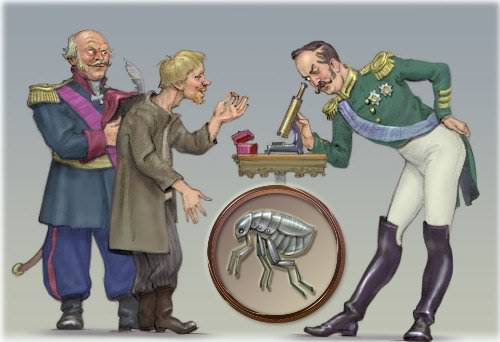 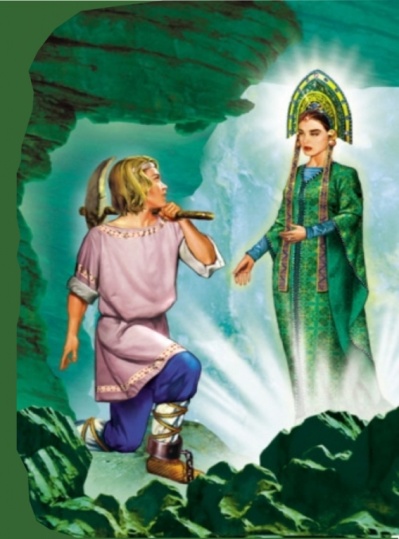 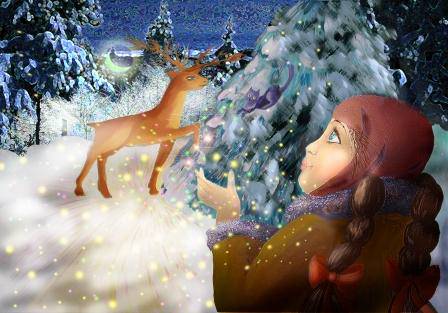 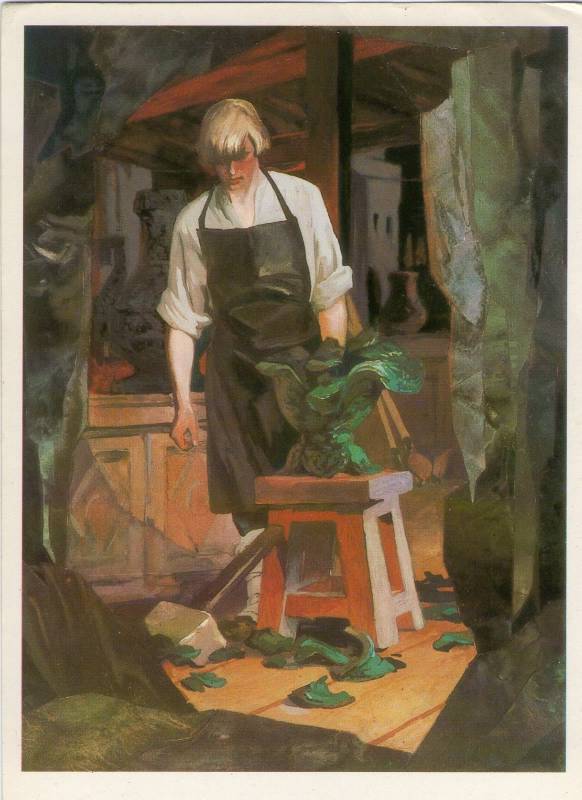 6.Назовите  известные вам произведения А.П.Чехова.7. Чей это портрет? Назовите литературное произведение и его автора.«… была как золотая курочка на высоких ножках. Волосы у неё, ни тёмные, ни светлые, отливали золотом, веснушки по всему лицу были крупные, как золотые монетки, и частые, и тесно им было, и лезли они во все стороны. Только носик один  был чистенький и глядел вверх».«Ему было всего только десять лет с хвостиком. Он был коротенький, но очень плотный, лобастый, затылок широкий. Это был мальчик упрямый и сильный. «Мужичок-в-мешочке», улыбаясь, называли его между собой учителя в школе».8. Назовите авторов данных стихотворных отрывков .-Ты помнишь, Алёша, дороги Смоленщины.Как шли бесконечные, злые дожди,Как кринки несли нам усталые женщины,Прижав, как детей, от дождя их к груди…-Сороковые, роковые,Свинцовые, пороховые…Война гуляет по России,А мы такие молодые!Выполните письменное изложение эпизода литературного произведения с изменением лица рассказчика ( по произведению Эрнеста Сетон- Томпсона «Снап»)7 класс1. Что такое экспозиция? а) предыстория, события б) начало действия в) заключительная часть произведения2.Что такое антитеза? а) преувеличение б) противопоставление в) отрывок из произведения3. Соотнести приведённые признаки с понятиями рассказ и повесть.1) Небольшое эпическое произведение, повествующее об одном или нескольких событиях в жизни человека 2) Любое произведение эпического характера, повествующее о нескольких жизненных явлениях, событиях, человеческих судьбаха) рассказ                                                 б) повесть4. Продолжите предложение, чтобы высказывание стало верным. Литературный портрет – это……………………а) Совокупность психологических и социальных черт, образующих личность литературного героя б) Изображение внешности героя в произведении5. Выбрать определение понятия «тема художественного произведения».а) Круг жизненных явлений или событий, изображённых автором в произведении и образующих его основу б) Главная мысль литературного произведения.6. Какое литературное произведение можно отнести к автобиографическим?а) Произведение, в котором описывается биография автора б) Произведение, которое основывается на живой памяти о прошлом, достоверности описываемых событий в) Произведение, в котором подробно описана биография героя7. Расставьте в хронологическом порядке компоненты. а) Кульминация б) Развитие действия в) Завязка г) РазвязкаКакому литературоведческому термину соответствуют эти компоненты?8. Укажите фрагмент, в котором есть пейзаж.а) Дождик перестал. В отдалении ещё толпились громады туч, изредка вспыхивали длинные молнии, но над нашими головами уже виднелось где-то тёмно-синее небо, звёздочки мерцали сквозь жидкие, быстро летевшие облака. Очерки деревьев, обрызганных дождём и взволнованных ветром, начинали выступать из мрака.б) Он вышел и хлопнул дверью. Я в другой раз осмотрелся. Изба показалась мне ещё печальнее прежнего. Горький запах остывшего дыма неприятно стеснял мне дыхание.в) Я ехал с охоты вечером один, на беговых дрожках. До дому было ещё вёрст восемь4 моя добрая рысистая кобыла бодро бежала по пыльной дороге,  изредка похрапывая и шевеля ушами; усталая собака, словно привязанная, ни на шаг не отставала от задних колёс.9. Определите стихотворный размер отрывка.Волхвы не боятся могучих владык,И княжеский дар им не нужен,Правдив и свободен их вещий языкИ с волей небесною дружен.10. «Тарас Бульба». Тема повести: а) героическая борьба украинского народа с польской шляхтой б) история семьи Тараса Бульбы в)быт и нравы Запорожской Сечи11. Назовите жанр произведения «Станционный смотритель»а)Роман                         б)Поэма                            в)Повесть12. Соотнесите название произведения и отрывок из него.1) «Песня про купца Калашникова…» 2) «Василий Шибанов» 3) «Тарас Бульба» 4) «Полтава» 5) «Человек на часах» 6) «Русь» 7) «Бирюк» 8) Памяти Ю.П. Вревской» 9) «Железная дорога» 10) «Орина, мать солдатская» 11) «Дикий помещик» 12) «Повесть о том, как один мужик двух генералов прокормил» 13) «Хамелеон» 14) «На мельнице» 15) «Отрочество» 16) Мальчики» а) Как только учитель кончал класс, я выходил из комнаты: мне страшно и неловко было оставаться одному с братом.б) Прошёл день, прошёл другой; мужичина до того изловчился, что даже стал в пригоршне суп варить...в) Но кто ж дерзновенные князя слова / Отвезть Иоанну возьмется? / Кому не люба на плечах голова, / Чье сердце в груди не сожмется?13. Напишите отзыв на рассказ  О Генри  «Дары волхвов»8 классаКонтрольная работа за курс литературы 1).Какой из жанров литературы нельзя отнести к фольклорному?А) сказка; б) былина; в) народная песня; г) поэма2. Свою работу по исследованию Пугачевского бунта А.С.Пушкин началА) с «Истории Пугачевского бунта»; б) с «Капитанской дочки»; в) с книги «Крестьянские бунты»3.    В чьи уста вложил Пушкин  пословицу «Береги платье снову, а честь  -смолоду» ?                                                                                                                                                                                                                                                                                                                                                                                                                                                                                                                                                                                                                                                                                                                                                                                                                                                                                                                                                                                                                                                                                                                                                                                                                                                                                                                                                                                                                                                                                                                                                                                                                                                                                                                                                                                                                                                                                                                                                                                                                                                                                                                                                                                                                                                                                                                                                                                                                                                                                                                                                                                                                                                                                                                                                                                                                                                                                                                                                                                                                                                                                                                                                                                                                                                                                                                                                                                                                                                                                                                                                                                                                                                                                                                                                                                       А) Савельича; б) Петра Гринева; в) Отца Петруши, Андрея Петровича Гринева4. В каком образе приснился Гриневу Пугачев на постоялом дворе?А) царя; б) висельника; в) посаженного отца5. Кто были герои калмыцкой сказки-аллегории, которую рассказал Пугачев Гриневу по дороге в крепость?А) уж и сокол; б) орел и ворон; в) аист и заяц6. Жанр произведения М.Ю.Лермонтова «Мцыри»:А) повесть; б) стихотворение; в) поэма7. Идейный кульминационный центр «Мцыри» - это…А) эпизод борьбы Мцыри с барсом; б) встреча с грузинкой; в) сон о золотой рыбке8. О чем говорит Мцыри «За эти несколько минут…Я б рай и вечность променял…»?А) за время встречи с грузинкой; б) за ночь бегства из монастыря; в) за возможность попасть на родину9. Какую пословицу Н.В.Гоголь взял в качестве эпиграфа к комедии «Ревизор»?А) «Не в свои сани не садись»; б) «На всякого мудреца довольно простоты»; в) «На зеркало неча пенять, коли рожа крива»10.Знакомством с каким писателем хвалится Хлестаков?А) с Гоголем; б) с Пушкиным; в) с Лермонтовым11. Каков основной композиционный прием в рассказе Л.Н.Толстого «После бала»?А) контраст; б) преувеличение; в) сопоставление12. В каком стихотворении Мандельштам рассуждает на тему «поэта и поэзии»:А) «Автопортрет»,б) «Раковина»,в) «Мы живем ,под собою не чуя страны..»13.Стихотворение «Мне голос был. Он звал утешно..» написал(а):А)Блок,б)Есенин;в) Цветаева;г)Ахматова 14.Символ Родины в стихотворениях Цветаевой:А)береза,б)рябина,в)сосна15.Какой художественный прием использует Маяковский в стихотворении «Прозаседавшиеся»А)метафора,б)сравнение,в)гипербола,г)эпитет16. Откуда был родом Василий Теркин? («Василий Теркин», А.Твардовский)А) с Рязанщины; б) с Орловщины; в) со Смоленщины17. Почему герой рассказа В.Астафьева «Фотография, на которой меня нет» не попал на съемку?А) не захотел фотографироваться; б) заболел; в) обиделся на то, что его хотели поставить последним в ряду18.Назовите автора и   произведение, в которое включена легенда о матери-оленихе19.Кто автор рассказа «Матренин двор»:А)Астафьев, б)Распутин, в)Платонов)Солженицын20.Двусложные размеры стихала)ямб, хорей;б) анапест,дактиль,амфибрахий9 классТест.1. Где происходит действие пьесы «Горе от ума»?А) в городе Н,  Б) в доме Чацкого,  В) в доме Фамусова2. Как называется критическая статья к комедии «Горе от ума»?А) «Мильон терзаний»,  Б) «Что такое «обломовщина»?», В) «Луч света в темном царстве»3. Что лежит в основе сюжета  комедии «Горе от ума»?А) любовная интрига,  Б) конфликт «века нынешнего» и «века минувшего»,  В) дуэль между Чацким и Фамусовым4. Определите жанровую принадлежность произведения «Евгений Онегин»:А) комедия,  Б) поэма  В) роман в стихах5. Кто из героев Пушкина воспевал «разлуку, и печаль, и нечто, и туману даль, и романтические     розы»?А) Ленский,  Б) Онегин,  В) Дубровский6. Кто из героинь романа “Евгений Онегин”Дика, печальна, молчалива,…
Она в семье своей родной
Казалась девочкой чужой …А) Татьяна,  Б) няня Татьяны,  В) Ольга.
7. Назовите стихотворение, в котором Бог повелевает своему посланнику “глаголом жечь сердца людей” А) “Пророк”,             Б) “Узник”,           В) “Памятник” 8. Какое произведение сделало имя М.Ю. Лермонтова знаменитым?А) "Парус",  Б) "Герой нашего времени",  В) "Смерть поэта"9. Кто из женщин, по словам  Печорина, заставил биться его сердце (М.Ю. Лермонтов «Герой нашего времени»)?А) Мери,        Б) Вера,        В) княгиня Лиговская.10. Кто из героев романа М.Ю. Лермонтова «Герой нашего времени» называет себя «нравственным калекой»?А) Грушницкий,       Б) Печорин,       В) Вернер11. Кого из помещиков «Мертвых душ» автор называет «историческим» человеком?А) Ноздрёва;  Б) Чичикова;  В) Манилова;  Г) Плюшкина.12. Какой наказ дал отец Чичикову (Н.В. Гоголь «Мертвые души»)?А) «береги копейку»,  Б) «верно служи Отчизне», В) «береги честь смолоду»2. Напишите рецензию на  рассказ И.Бунина «Чистый понедельник».«СОГЛАСОВАНО» Зам. директора по УВР                                                                               _____________  Кириченко Т.В. «УТВЕРЖДЕНО» Директор МБОУ                           «Константиновская школа»     _______    Маршалок М.В.«РАССМОТРЕНО»на педагогическом совете Протокол № 10 от 31.08.2015«РАССМОТРЕНО»на заседании МО учителей гуманитарного цикла    Протокол № 1от 31.08.2015 г.Руководитель МО _____Халилова Л.Ю. СодержаниеКол-во часовКол-во Р.р.Кол-воК.р.Классное сочинениеДомашнее сочинениеКол-воВн. чт.Устное народное творчествоИз древнерусской литературы Из произведений русских писателей XVIII века81Из русской литературы XIX века.2721Из русской литературы XX века.202Зарубежная литература.1212Повторение Резерв3ИТОГО:7041224№Дата ТемаХарактеристика основных видов деятельности учащихсяТип урокаПримечаниеУстное народное творчество. Из древнерусской литературы Из произведений русских писателей XVIII века (8 ч)Устное народное творчество. Из древнерусской литературы Из произведений русских писателей XVIII века (8 ч)Устное народное творчество. Из древнерусской литературы Из произведений русских писателей XVIII века (8 ч)Устное народное творчество. Из древнерусской литературы Из произведений русских писателей XVIII века (8 ч)Устное народное творчество. Из древнерусской литературы Из произведений русских писателей XVIII века (8 ч)Устное народное творчество. Из древнерусской литературы Из произведений русских писателей XVIII века (8 ч)104.09. Знакомство со статьей учебника             «В дорогу зовущие» Знают о роли книги в жизни человека.Умеют подтверждать высказывания писателей собственными примерами. Постановка и решение учебных задач207.09.Обрядовый фольклорЗнают определение понятий «фольклор», «обрядовый фольклор», виды обрядовых песен; понимают их эстетическую и художественную ценность, как различаются песни по содержанию, характеру исполнения, ритму, мелодии.Умеют соотносить календарно-обрядовые песни с событиями народного календаря, анализируют их тематику.Урок изучения нового материа- ла311.09.Пословицы и поговорки Знают определение понятий «малые жанры фольклора», «пословица», «поговорка»; их отличительные особенности, «законы», по которым они строятся, средства художественной выразительности. Понимать образный язык народной мудрости: прямой и переносный смысл пословиц и поговорок, афористичность, меткость и выразительность слога. Умеют объяснить смысл и толковать значение пословиц и поговорок, уместно употребляют их в собственной речи.Урок изучения нового материа- ла415.09.Русская летопись. «Повесть временных лет». «Сказание о белгородском киселе». Отражение исторических событий и вымыселнародных идеалов (патриотизма, ума находчивости).Знают определение понятий «древнерусская литература», «летопись», «летописание», «летописец», «сказание», исторические сведения о принятии на Руси христианства, характерные черты литературы Древней Руси, содержание статьи учебника. Понимают значение летописи в формировании всей русской литературы, насколько интересны летописи современному читателю.  Отличают летописные сказания от произведений устного народного творчестваУрок изучения нового материа- ла518.09.Русская басня.                                     Рассказ о                              И.И. Дмитриеве. Противопоставле- ние труда и безделья в басне «Муха». Особенности литературного языка XVIII века. Знают понятие басня, структуру басни; художественные приёмы, используемые в баснях.Умеют анализировать басню, определяют проблематику произведения.Урок усвоения новых знаний622.09.Краткий рассказ о писателе-баснописце       И.А. Крылове. Басня «Листы и корни». Знают понятие басня, структуру басни; художественные приёмы, используемые в баснях.Умеют анализировать басню, определяют проблематику произведения.Урок усвоения новых знаний725.09.Пример критики «мнимого мудреца» и неумелого хвастуна в басне И.А. Крылова «Ларчик». Комическое изображение невежественного судьи, глухого к произведениям истинного искусства в басне «Осел и Соловей». Знают понятие басня, структуру басни; художественные приёмы, используемые в баснях.Умеют анализировать басню, определяют проблематику произведения.Комбини-рованный 828.09.Вн. чт. 1 «Веселое лукавство ума». Жизнь и творчество И.А. Крылова. Тестирование. Знают биографию И.А. Крылова;Жанровые признаки басни (мораль, аллегория, сатирическое изображение, олицетворение и др.); термины (басня, аллегория, мораль, басенный стих);Умеют работать со статьей учебника, определяют жанровые признаки басни, читают по ролям.Урок закрепле-ния знаний Из русской литературы XIX века (13 часов)Из русской литературы XIX века (13 часов)Из русской литературы XIX века (13 часов)Из русской литературы XIX века (13 часов)Из русской литературы XIX века (13 часов)Из русской литературы XIX века (13 часов)902.10Краткий рассказ об А.С. Пушкине. Лицейские годы. Вольнолюбивые устремления поэта в стихотворении «Узник». Светлое чувство дружбы — помощь в суровых испытаниях в стихотворении      «И.И. Пущину». Художественные особенности стихотворного посланияЗнают факты биографии                         А.С. Пушкина и периоды его творчества, историю создания стихотворения, посвященного лицейскому другу, художественные особенности жанра стихотворного послания, определение понятия «эпитет».  Понимают, что светлое чувство дружбы – помощь в суровых жизненных испытаниях. Умеют определять средства художественной выразительности и их роль, находят в стихотворении признаки жанра послания, прослеживают эволюцию чувств лирического герояКомбини-рованный1006.10.Мотивы единства красоты человека, природы и жизни в стихотворении                     А.С. Пушкина «Зимние утро».  Роль антитезы в композиции. Интонация как средство выражения поэтической идеи. Двусложные размеры стиха.Имеют представление об антитезе, о пейзажной лирике, об интонации как средстве выражения идеи произведения. Владеют навыками анализа стихотворения. Знают определение понятий: «ямб» и «хорей», «ударение», «ритм», «слог», «стопа», «стих». Умеют определять размер, расставляя ударения в отдельной строке стихотворения, определяя ударные и безударные слоги. Составляют схему расположения ударных и безударных слогов в строках и строфе стихотворения.Урок изучения нового материа-ла1109.10.Приметы зимнего пейзажа, навевающее грусть, ожидание домашнего уюта, тепла, нежности любимой подруги в стихотворении «Зимняя дорога» А.С. Пушкина. Знают и находят приметы пейзажной лирики, неизвестные средства художественной выразительности в поэтическом тексте, объясняют назначение средств художественной выразительности.Урок изучения нового материа-ла1213.10.Вн. чт. 2 «Приветствую тебя, пустынный уголок!» (по повести                                А.С. Пушкина «Барышня-крестьянка»)Знают сюжет и героев повести Пушкина. Имеют представление об отличии автора от повествователя. Выявляют своеобразие писательского мастерства, художественно значимые изобразительно-выразительные средства языка, определяют их роль в произведении. Владеют навыками анализа произведения в единстве содержания и формы. Урок изучения нового материа-ла1316.10.Изображение русского барства. Дубровский- старший и Троекуров в романе                                 А.С. Пушкина «Дубровский».Знакомятся с романом как жанром литературы, с его особенностями.Умеют читать и анализировать произведение по вопросам учебника.Знают историю создания романа; понимают зависимость поведения человека от социальной среды. Умеют составлять план в соответствии с рассказом; сравнивают образы главных героев, правильно оценивают поведение героев.Урок изучения нового материа-ла1420.10.Протест Владимира Дубровского против беззакония и несправедливости. Бунт крестьян в романе                              А.С. Пушкина «Дубровский»Знают содержание анализируемых глав; анализируют эпизод как часть целого, объясняют его роль в романе.Урок усвоения новых знаний1523.10.Осуждение произвола и деспотизма, защита чести, независимости личности в романе А.С. Пушкина «Дубровский».Владеют навыками анализа произведения в единстве содержания и формы, дают сравнительную характеристику героям, создают словесный портрет на основе полученных знаний. Выявляют своеобразие писательского мастерства, стиля писателя. Урок усвоения новых знаний1603.11Романтическая история любви Владимира и Маши в романе                           А.С. Пушкина «Дубровский». Авторское отношение к героям. Знают содержание анализируемых глав; понимают причины отказа Владимира от мести Троекурову, отношение автора к своим героям. Составляют устное описание портрета героя, включая в него цитаты из романа.Урок усвоения новых знаний1706.11Р.р. №1 Классное сочинение по роману                            А.С. Пушкина «Дубровский» «Защита человеческой личности в романе                      А.   С.     Пушкина «Дубровский» «Какие обстоятельства заставили Дубровского стать разбойником?»Знать содержание романа, последовательность раскрытия темы; уметь находить в тексте описания помещиков, отбирать материал для сочинения (возраст, сословие, воспитание, семья, поместье, образ жизни, поступки, отношение к другим людям, черты характера); делать вывод: чего больше между двумя помещиками: сходства или различий; определять цель сравнения и основание для сравнения; анализировать варианты вступления и заключения сочиненияУрок развития речи1810.11Краткий рассказ о М.Ю. Лермонтове. Ученические годы поэта. Чувство одиночества и тоски, любовь поэта-изгнанника к оставляемой им Родине в стихотворении «Тучи». Двусложные и трехсложные размеры стихаЗнают факты  биографии автора и творческой деятельности указанного периода, историю появления стихотворения «Тучи», определение понятий «эпитет», «художественное сравнение», «антитеза», «инверсия», «лексический повтор». Понимают в чем поэт находит сходство своей участи с «судьбой» тучек; как меняется характер отношения лирического героя к тучам; каковы особенности композиции стихотворения, настроение и композицию стихотворения. Умеют связно рассказывать о поэте, выразительно читают, определяют художественные средства языка, указывая их роль в поэтическом тексте, отмечают особенности поэтической интонации стихотворения.Комбинированный 1913.11Краткий рассказ о М.Ю. Лермонтове. Ученические годы поэта. Чувство одиночества и тоски, любовь поэта-изгнанника к оставляемой им Родине в стихотворении «Тучи». Двусложные и трехсложные размеры стихаЗнают факты  биографии автора и творческой деятельности указанного периода, историю появления стихотворения «Тучи», определение понятий «эпитет», «художественное сравнение», «антитеза», «инверсия», «лексический повтор». Понимают в чем поэт находит сходство своей участи с «судьбой» тучек; как меняется характер отношения лирического героя к тучам; каковы особенности композиции стихотворения, настроение и композицию стихотворения. Умеют связно рассказывать о поэте, выразительно читают, определяют художественные средства языка, указывая их роль в поэтическом тексте, отмечают особенности поэтической интонации стихотворения.Комбинированный 2017.11. Особенности сражения темы одиночества и красоты в стихотворениях М.Ю. Лермонтова  «Листок», «Утес», «Три пальмы».Владеют знаниями о творчестве                              М.Ю. Лермонтова как великого русского поэта. Различают образ лирического героя и автора в лирике. Выявляют в поэтическом тесте художественно значимые изобразительно-выразительные средства языка. Урок усвоения новых знаний2119.11. Особенности сражения темы одиночества и красоты в стихотворениях М.Ю. Лермонтова  «Листок», «Утес», «Три пальмы».Владеют знаниями о творчестве                              М.Ю. Лермонтова как великого русского поэта. Различают образ лирического героя и автора в лирике. Выявляют в поэтическом тесте художественно значимые изобразительно-выразительные средства языка. Урок усвоения новых знанийИз русской литературы XIX века (14 часов)Из русской литературы XIX века (14 часов)Из русской литературы XIX века (14 часов)Из русской литературы XIX века (14 часов)Из русской литературы XIX века (14 часов)Из русской литературы XIX века (14 часов)2220.11.Краткий рассказ о И.С. Тургеневе. Сочувственное отношение к крестьянским детям в рассказе «Бежин луг».Имеют представления о жизни и творчестве И.С. Тургенева, находят в художественном тексте изобразительно-выразительные средства языка. Умеют создавать словесный портрет на основе полученных знаний.Урок усвоения новых знаний2324.11.Портреты и рассказы мальчиков, их духовный мир. Пытливость, любознательность, впечатлительность в рассказе И.С. Тургенева «Бежин луг»Имеют знания о жизни и творчестве И.С. Тургенева, умеют отличать образ автора-повествователя от рассказчика в «Записках охотника». Владеют навыками составления устной и письменной характеристики героя, работают со словарем литературоведческих терминов. Находят в тексте изобразительно-выразительные средства языка. Урок усвоения новых знаний2427.11. Рассказ о                               Ф.И. Тютчеве. Передача сложных, переходных состояний природы, запечатлевающих противоречивые чувства в душе поэта в стихотворениях «Неохотно и несмело…», «Листья». Знают о жизни и творчестве                                 Ф.И. Тютчева, великого русского поэта, круге его друзей и современников. Различают образы лирического героя и автора в лирике. Выявляют изобразительно-выразительные средства языка.Комбинированный 2501.12Переплетение и взаимодействие тем природы и любви в стихотворениях       А.А. Фета  «Ель мне тропинку завесила…», «Еще майская ночь». «Учись у них – у дуба, у берёзы...».Имеют знания о жизни и творчестве А.А. Фета. Владеют навыками анализа поэтического произведения. Умеют различать образ лирического героя и автора в лирике. Умеют «видеть» в поэтическом тексте изобразительно-выразительные средства языка.Урок усвоения новых знаний2604.12Переплетение и взаимодействие тем природы и любви в стихотворениях       А.А. Фета  «Ель мне тропинку завесила…», «Еще майская ночь». «Учись у них – у дуба, у берёзы...».Имеют знания о жизни и творчестве А.А. Фета. Владеют навыками анализа поэтического произведения. Умеют различать образ лирического героя и автора в лирике. Умеют «видеть» в поэтическом тексте изобразительно-выразительные средства языка.Урок усвоения новых знаний2708.12Краткий рассказ о жизни                                    Н.А. Некрасова. Своеобразие композиции, значение эпиграфа,  роль пейзажа в стихотворении «Железная дорога».Знать автора и факты его биографии. Выявляют своеобразие композиции стихотворения. Знают известные средства художественной выразительности. Определяют виды рифм, способы рифмовки, размер стиха. Комбинированный 2811.12Краткий рассказ о жизни                                    Н.А. Некрасова. Своеобразие композиции, значение эпиграфа,  роль пейзажа в стихотворении «Железная дорога».Знать автора и факты его биографии. Выявляют своеобразие композиции стихотворения. Знают известные средства художественной выразительности. Определяют виды рифм, способы рифмовки, размер стиха. Комбинированный 2915.12.Картины подневольного труда в стихотворении                  Н.А. Некрасова «Железная дорога». Народ – созидатель духовных и материальных ценностей. Мечта поэта о прекрасной поре в жизни народа. Владеют знаниями о мастерстве поэта. Умеют различать образ лирического героя и автора в лирике. Выявляют в поэтическом тексте художественно значимые изобразительно-выразительные средства языка. Владеют устным словесным рисованием на основе полученных знаний. Урок изучения нового материа ла3018.12.Краткий рассказ о Н.С. Лескове.   Знакомство с героями сказа «Левша».Владеют знаниями и жизни и творчестве Н.С. Лескова. Знакомятся с героями сказа. Определяют жанровые особенности сказа, устанавливают его связь с устным народным творчеством. Умеют различать рассказчика и автора-повествователя в произведении. Урок усвоения новых знаний3122.12.Секрет тульских мастеров. Царь Николай Павлович, его окружение. Платонов и Левша в сказе Н.С. Лескова «Левша»Владеют знаниями и жизни и творчестве Н.С. Лескова. Различают рассказчика и автора-повествователя в произведении. Создают словесный портрет на основе полученных знаний и представлений. Урок усвоения новых знаний3225.12.Гордость писателя за народ, его трудолюбие, талантливость, патриотизм. Судьба мастера в сказе                   Н.С. Лескова «Левша»Владеют знаниями и жизни и творчестве Н.С. Лескова. Различают рассказчика и автора-повествователя в произведении. Создают словесный портрет на основе полученных знаний и представлений. Выявляют в тексте художественно значимые изобразительно-выразительные средства языка. Урок усвоения новых знаний3312.01Р.р. 2 Подготовка к домашнему сочинению по стихотворению Н.А. Некрасова «Железная дорога» и  сказу               Н.С. Лескова «Левша» Какие лучшие качества русского народа изображены в стихотворении     Н.А. Некрасова «Железная дорога» и  сказе                                    Н.С. Лескова «Левша». Понимают роль простонародных и новых каламбурных слов и оборотов в сказе, своеобразие его сюжета и композиции. Умеют выделять приемы сказочного повествования, определяют их роль в произведении.Урок развития речи3414.01Краткий рассказ об А.П. Чехове. Речь героев как источник юмора в рассказе «Толстый и тонкий» Юмористическая ситуация. Разоблачение лицемерия. Роль художественной детали. Знают факты биографии писателя, содержание рассказа, определение понятий «юмор», «художественная деталь», «антоним». Понимают смысл названия рассказа. Умеют делать наблюдения над речью героев, внешним обликом, поведением, выделяя художественные детали описания.Урок усвоения новых знаний3515.01Краткий рассказ об А.П. Чехове. Речь героев как источник юмора в рассказе «Толстый и тонкий» Юмористическая ситуация. Разоблачение лицемерия. Роль художественной детали. Знают факты биографии писателя, содержание рассказа, определение понятий «юмор», «художественная деталь», «антоним». Понимают смысл названия рассказа. Умеют делать наблюдения над речью героев, внешним обликом, поведением, выделяя художественные детали описания.Урок усвоения новых знанийПроизведения русских писателей XX века. Произведения о Великой Отечественной войне (11 ч)Произведения русских писателей XX века. Произведения о Великой Отечественной войне (11 ч)Произведения русских писателей XX века. Произведения о Великой Отечественной войне (11 ч)Произведения русских писателей XX века. Произведения о Великой Отечественной войне (11 ч)Произведения русских писателей XX века. Произведения о Великой Отечественной войне (11 ч)Произведения русских писателей XX века. Произведения о Великой Отечественной войне (11 ч)3618.01Родная природа в стихотворениях русских поэтов XIX века:                                      Я. П. Полонского, Е.А. Баратынского, А.К. Толстого.  Художественные средства, передающие состояния природы и человека в пейзажной лирике.Знают художественные средства, передающие различные состояния в пейзажной лирике. Умеют   определять средства художественной выразительности и объясняют их роль в стихотворении, выразительно читают стихотворения.Комбинированный 3719.01Реальная основа и содержание рассказа                       А.И. Куприна   «Чудесный доктор» Владеют знаниями о жизни и творчестве Куприна, знают героев произведения, жанровые особенности рождественского рассказа, различают образ рассказчика и автора в произведении. Выявляют в тексте художественно значимые изобразительно-выразительные средства языка.Урок усвоения новых знаний3822.01.Краткий рассказ о А.С. Грине.  Жестокая реальность и романтическая мечта в повести «Алые паруса». Знают автора, факты его биографии, творческой деятельности; объясняют смысл понятия «феерия»; умеют составлять тезисный план прочитанной статьи, находят в романе яркие, необычные события, элементы фантастики, образы-символы; анализируют авторский стиль, отмечая его ритмичность, музыкальность, обилие эпитетов, метафор, сравнений и т.д.Урок усвоения новых знаний3925.01.Душевная чистота героев. Отношение автора к героям в повести А.С. Грина «Алые паруса»Имеют представление о повести «Алые паруса» в оценке критики, об отличии автора от повествователя-рассказчика. Выявляют своеобразие писательского мастерства, художественно значимые изобразительно-выразительные средства языка в тексте. Владеют навыками анализа произведения в единстве содержания и формы. Умеют рисовать картину, создают портрет на основе личных впечатлений. Урок усвоения новых знаний4026.01.Краткий рассказ об А.П. Платонове. Прекрасное вокруг нас в рассказе«Неизвестный цветок».  Владеют знаниями о жизни и творчестве А.П. Платонов, писателя, «опережающего время»,  навыками анализа текста, устанавливают взаимосвязь человека и природы. Выявляют признаки жанра сказки-были. Находят в художественном тексте изобразительно-выразительные средства языка. Урок усвоения новых знаний4129.01.К.М. Симонов «Ты помнишь, Алеша, дороги Смоленщины…».                                  Д.С. Самойлов «Сороковые». Владеют знаниями о творчестве                                    К. Симонова и Д. Самойлова, поэтов, участников Великой Отечественной войны; иметь представление о значении поэзии в годы войны, о песнях в суровое военное время и патриотическом звучании песен о войне в наше время, о том, как высокие патриотические чувства в годы войны соединились с глубоко личными переживаниями. Умеют различать голос лирического героя и автора-повествователя в произведении, своеобразие изображения русского национального характера в стихотворении К. Симонова и                                 Д. Самойлова. Комбинированный 4202.02Краткий рассказ об В.П. Астафьеве.  Изображение быта и жизни сибирской деревни в предвоенные годы в рассказе «Конь с розовой гривой». Владеют знаниями о жизни и творчестве В.П. Астафьева, современного русского писателя, фактах его биографии. Выявляют своеобразие композиции и языка рассказа «Конь с розовой гривой», изображения русского национального характера. Определяют приметы послевоенного времени. Умеют различать рассказчика и автора-повествователя в произведении.Комбинированный 4305.02.Нравственные проблемы рассказа: честность, доброта, понятие долга в рассказе                                     В.П. Астафьева «Конь с розовой гривой»Владеют знаниями о жизни и творческом почерке художника слова                                                                       В.П. Астафьева. Знают содержание рассказа; определение понятий «эпизод», «фабула»; понимают, каково авторское отношение к героям рассказа;Умеют выборочно рассказывать о детстве героев, анализируют эпизоды, прослеживают развитие действия, отбирают наиболее яркие эпизоды, отвечают на проблемные вопросыУрок усвоения новых знаний4409.02. Краткий рассказ о В.Г. Распутине.   Отражение в рассказе трудностей послевоенного времени. Жажда знаний, нравственная стойкость, чувство собственного достоинства, свойственные юному герою рассказе «Уроки французского».  Знают автора, содержание рассказа; понятия: «герой-повествователь»,«рассказ», «посвящение», «предисловие», «приемы характеристики героя». Понимают, в каких трудных послевоенных обстоятельствах развиваются события рассказа, какие испытания выпадают на долю главного героя. Умеют анализировать и сопоставлять эпизоды, делают выводы, как пейзажная зарисовка помогает понять характер героя.Урок изучения нового материа-ла4512.02.Душевная щедрость учительницы, ее роль в жизни мальчика в рассказе В.Г. Распутина «Уроки французского». Нравственная проблематика произведения. Имеют представление о жизни и творчестве В.Г. Распутина. Видят своеобразие изображения цельных характеров героев, способных на душевную щедрость и бескорыстие. Анализируют произведение в единстве содержания и формы. Урок усвоения новых знаний4616.02.Р.р. №3. Классное сочинение по произведениям                                                           В.П. Астафьева,                                     В.Г. Распутина. «Нравственный выбор моего ровесника в произведениях Астафьева и Распутина».Знать трехчастную композицию сочинения (вступление, основная часть, заключение), уметь создавать собственное высказывание на заданную тему в соответствии с темой и основной мыслью.Урок развития речи Писатели улыбаются Родная природа в стихотворениях поэтов XX века Литература народов России (9 ч.)Писатели улыбаются Родная природа в стихотворениях поэтов XX века Литература народов России (9 ч.)Писатели улыбаются Родная природа в стихотворениях поэтов XX века Литература народов России (9 ч.)Писатели улыбаются Родная природа в стихотворениях поэтов XX века Литература народов России (9 ч.)Писатели улыбаются Родная природа в стихотворениях поэтов XX века Литература народов России (9 ч.)Писатели улыбаются Родная природа в стихотворениях поэтов XX века Литература народов России (9 ч.)4719.02.Слово о                         В.М. Шукшине. Особенности шукшиновских героев в рассказе «Критики»Имеют представление о жизни и творчестве В.М. Шукшина как выдающегося русского писателя, фактах его биографии,  о том, что такое юмористическая ситуация. Владеют навыками анализа текста, речи герое как источника юмора. Выявляют в тексте художественно значимые изобразительно-выразительные средства языка.Урок усвоения новых знаний4824.02.Краткий рассказ о Фазиле Искандере.  Влияние учителя на формирование детского характера в рассказе «Тринадцатый подвиг Геракла».Имеют представление о жизни и творчестве Фазиля Искандера. Знают   сюжет рассказа; понимают смысл названия рассказа, нравственный и философский смысл шутки учителя: как смешно и жалко может смотреться человек, не понимающий различия между тем, что он думает сам о себе и каковым является на самом деле.Умеют выражать впечатления от прочитанного, анализировать юмористические эпизоды повествования, психологический поединок двух персонажей, языковые средства иронии.Урок усвоения новых знаний4926.02. Р.р. №4 Подготовка к домашнему сочинению по рассказу «Тринадцатый подвиг Геракла» Фазиля Искандера. «Каким я представляю себе рассказчика?»Владеют навыками и умениями раскрытия темы, речевого оформления, соблюдения орфографических, пунктуационных и языковых норм, работают над простым и сложным планом. Конструируют, систематизируют, обобщают материал.Урок развития речи5001.03Родная природа в русской поэзии XX века. Слово об А.А. Блоке.  Поэтизация родной природы. Средства создания поэтических образов в стихотворениях «Летний вечер», «О, как безумно за окном...».Знают автора, определение понятий «лирический герой», «эпитет», «художественный образ», «антитеза»; понимают, как лирика А. Блока передает трагическое мироощущение человека начала 20 века. Умеют находить в стихотворениях поэта художественные средства языка, передают состояние души лирического героя, определяют ключевые слова, характеризующие                  мироощущение героя (печаль, сожаление, забота и проч.), выразительно читают стихотворения, интонационно передавая настроение и чувства лирического героя.Комбинированный 5104.03.Родная природа в русской поэзии XX века. Слово о                      С.А. Есенине. Чувство любви к родной природе и Родине в стихотворениях «Мелколесье. Степь и дали...», «Пороша».Знают автора стихотворении, определение понятий «образ», «фольклорный образ», «сравнение», «олицетворение», «аллитерация»; понимают и чувствуют незатейливость изображаемого пейзажа, чуждого ярких красок, близость стихотворений С.Есенина к произведениям устного народного творчества. Умеют по ключевым словам стихотворений определять, какие фразы показывают любовь поэта к «чахленькой местности», находят фольклорные образы, средства художественной изобразительности, определяют их роль; выразительно читают стихотворения, интонационно передавая мотив грусти, определяют особенности лирики С. Есенина (лиризм, напевность, мелодичность).Комбинированный 5209.03.Слово об                                     А.А. Ахматовой. Поэтизация родной природы в стихотворении «Перед весной бывают дни такие...». Слово о                                        Н.М. Рубцове   Тема Родины в стихотворениях  «Звезда полей», «Листья осенние», «В горнице».Имеют представления о вехах жизни А.А. Ахматовой и                        Н.М. Рубцова, тематике и своеобразии их поэтического творчества. Владеют навыками анализа лирического стихотворения. Выявляют в тексте художественно значимые изобразительно-выразительные средства, видят проблематику стихотворений. Урок усвоения новых знаний5311.03.Слово об                                     А.А. Ахматовой. Поэтизация родной природы в стихотворении «Перед весной бывают дни такие...». Слово о                                        Н.М. Рубцове   Тема Родины в стихотворениях  «Звезда полей», «Листья осенние», «В горнице».Имеют представления о вехах жизни А.А. Ахматовой и                        Н.М. Рубцова, тематике и своеобразии их поэтического творчества. Владеют навыками анализа лирического стихотворения. Выявляют в тексте художественно значимые изобразительно-выразительные средства, видят проблематику стихотворений. Урок усвоения новых знаний5415.03.Слово о татарском поэте                      И. Гаспринском. Лирика. Любовь к своей малой родине и к своему родному краю, верность обычаям, своей семье, традициям своего народа. Особенности развития национальной культуры народов Крыма.Владеют различными видами пересказов. Умеют давать устные ответы на вопросы (с использованием цитирования). Участвуют в коллективном диалоге. Защищают собственные иллюстрации. Подбирают ключевых цитат к теме «Образ родины», иллюстрирующих общечеловеческое и национальное в творчестве крымскотатарского поэта.Урок усвоения новых знаний5518.03.Слово о балкарском поэте К. Кулиеве.  Родина как источник сил для преодоления любых испытаний и ударов судьбы в стихотворениях «Когда на меня навалилась беда…», «Каким бы я малым ни был мой народ…».Выявляют основные поэтические образы, символизирующие Родину, в стихотворениях Кайсына Кулиева. Выявляют художественно значимые изобразительно-выразительные средства языка. Владеют навыками анализа стихотворения.Урок усвоения новых знанийПроизведения зарубежных писателей (11 ч)Произведения зарубежных писателей (11 ч)Произведения зарубежных писателей (11 ч)Произведения зарубежных писателей (11 ч)Произведения зарубежных писателей (11 ч)Произведения зарубежных писателей (11 ч)5622.03.Мифы Древней Греции Понятие о мифе. Подвиги Геракла: «Скотный двор царя Авгия».Знают определение понятий «миф», «мифология», «герой в древнегреческой мифологии», «кифара», «певцы-рапсоды»; время появления мифов; о фразеологизмах древнегреческого происхождения; авторов Н.А.Куна и Р.Грейвса, английского поэта и мифолога. Понимают смысл мифов, образ идеального героя: мужественного, выносливого, изобретательного, уважающего волю богов; мировосприятие древнего человека, его понимание добра и зла. Отличают миф от сказки; умеют давать характеристику герою, анализируют его поступки.Урок усвоения новых знаний5725.03Мифы Древней Греции. Подвиги Геракла: «Яблоки Гесперид». Знакомятся с мифом «Яблоки Гесперид» (сюжетная линия, поступки героев); владеют навыками анализа текста мифа.Урок усвоения новых знаний5805.04.Геродот. Слово о писателе и историке. «Легенда об Арионе». Отличие мифа от сказки. Имеют представление о мифах и мифологии, о понятии «легенда». Находят общее и различное в понятиях «миф» и «легенда», владеют навыками анализа текста. Урок усвоения новых знаний5908.04.Гомер «Одиссея». Стихия Одиссея – борьба, преодоление препятствий, познание неизвестного. Храбрость, сметливость Одиссея. «Одиссей на острове циклопов. Полифем». «Одиссея» - песня о героических подвигах, мужественных героях. Знают содержание главы «Одиссей на острове циклопов. Полифем». Имеют представление о своеобразии творчества Гомера. Владеют навыками анализа поэмы. Выявляют художественно значимые изобразительно-выразительные средства языка.Урок усвоения новых знаний6012.04. Гомер «Одиссея». Стихия Одиссея – борьба, преодоление препятствий, познание неизвестного. Храбрость, сметливость Одиссея. «Одиссей на острове циклопов. Полифем». «Одиссея» - песня о героических подвигах, мужественных героях.Имеют представление о героическом эпосе. Владеют навыками анализа поэмы. Выявляют художественно значимые изобразительно-выразительные средства языка.Урок усвоения новых знаний 6115.04.Вн. чт. №3.                                  Слово о                                      М. Сервантесе Сааведра. Проблема истинных и ложных идеалов в романе «Дон Кихот». Герой, живущий в воображаемом мире. Имеют представление о жизни Мигеля де Сервантеса Сааведра, своеобразии его творчества, жанре романа. Владеют навыками анализа эпизода. Умеют давать устную характеристику героя, рисовать его портрет. Урок усвоения новых знаний6219.04.Вн. чт.  №4. «Дон Кихот»                                        М. Сервантеса как пародия на рыцарские романы. Мастерство Сервантеса-романиста. Дон Кихот как «вечный» образ мировой литературы.                        Имеют представление о жизни Мигеля де Сервантеса Сааведра, своеобразии его творчества, жанре романа. Владеют навыками анализа эпизода. Умеют давать устную характеристику героя, рисовать его портрет.Урок усвоения новых знаний6322.04.Рассказ о Фридрихе Шиллере Повествование о феодальных нравах. Любовь как благородство и своевольный, бесчеловечный каприз в балладе «Перчатка». Имеют представление о вехах жизни Иоганна Фридриха Шиллера, тематике и своеобразии его поэтического творчества, о балладе и ее особенностях, о жанре рассказа, повести. Владеют навыками анализа лирического стихотворения. Умеют различать образ поэта и лирического героя в стихотворении. Выявляют проблематику баллады «Перчатка». Урок усвоения новых знаний6426.04.Рассказ о Проспер Мериме. Изображение дикой природы. Превосходство естественной, «простой» жизни и исторически сложившихся устоев над цивилизованной с ее порочными нравами в новелле «Маттео Фальконе». Имеют представление о вехах жизни Проспера Мериме, тематике и своеобразии его новеллистического творчества, жанре новеллы. Владеют навыками анализа произведения.  Урок усвоения новых знаний6529.04Рассказ Антуане де Сент-Экзюпери. «Маленький принц» как философская сказка и мудрая притча. Мечта о естественном отношении к вещам и людям. Чистота восприятия мира как величайшая ценность. Утверждение всечеловеческих истин.Имеют представление о вехах жизни Сент-Экзюпери, его мировоззрении и литературном творчестве, жанре философской сказки и притчи. Владеют навыками анализа эпизода. Умеют различать образ автора и рассказчика в произведении. Урок усвоения новых знаний6606.05.Рассказ Антуане де Сент-Экзюпери. «Маленький принц» как философская сказка и мудрая притча. Мечта о естественном отношении к вещам и людям. Чистота восприятия мира как величайшая ценность. Утверждение всечеловеческих истин.Имеют представление о вехах жизни Сент-Экзюпери, его мировоззрении и литературном творчестве, жанре философской сказки и притчи. Владеют навыками анализа эпизода. Умеют различать образ автора и рассказчика в произведении. Урок усвоения новых знаний6710.05.Итоговая контрольная работа № 1 Тестирование, развернутые ответы на проблемные вопросыУмеют уверенно отвечать на вопросы теста. Урок проверки и оценки знаний6813.05.Путешествие по стране Литературии Владеют знаниями, полученными в ходе изучения литературы. Урок комплекс-ного примене-ния знаний 6917.05.Резерв 7020.05РезервСодержаниеКол-во часовКол-во Р.Р.Кол-воК.Р.Кол-воВЧ Введение. 1Устное народное творчество.72Из древнерусской литературы.41Из русской литературы XVIII века3Из русской литературы XIX века.2521Из русской литературы XX века.2421Зарубежная литература.51Повторение 1ИТОГО:70514№ДатаТемаХарактеристика основных видов деятельности учащихсяТип урока Примечание Устное народное творчество (8 ч.)Устное народное творчество (8 ч.)Устное народное творчество (8 ч.)Устное народное творчество (8 ч.)Устное народное творчество (8 ч.)Устное народное творчество (8 ч.)102.09Знакомство со статьей учебника «Читайте не торопясь…» Знакомятся с метафористической природой художественного образа, его обобщающим и оценочным значениями, с разными видами художественных образов. Вводный урок 204.09Предания Знают определение понятия «предание»;понимают своеобразие преданий как поэтической автобиографии русского народа; умеют пересказывать текст, объяснять особенности жанра предания.Урок изучения нового материа-ла307.09Былины и их исполнители. Былина «Вольга и Микула Селянинович»Знакомятся со статей учебника, с главными героями былин, с композицией, художественными особенностями, собиранием и исполнением былины, с темами былин, их циклами. Воспринимают смысл познавательных текстов. Знают определение понятия «былина», своеобразие былин как героических песен эпического характера. Умеют составлять характеристику героя, определять художественные особенности былинного жанра и его отличие от сказки, тему былины, роль гиперболы и постоянных эпитетов; выразительно читают, сохраняя напевность, торжественность повествования.Урок усвоения новых знаний409.09Своеобразие былины «Садко». Поэтичность языка. Знакомятся с главными героями былины «Садко», с ее композицией, художественными особенностями. Умеют составлять характеристику героя, определять художественные особенности былинного жанра и его отличие от сказки, тему былины, роль гиперболы и постоянных эпитетов; выразительно читают, сохраняя напевность, торжественность повествования.Урок усвоения новых знаний511.09Вн. чт. 1 Героическое содержание и патриотический смысл былины «Илья Муромец и Соловей-разбойник»Понимают, какие приемы способствуют раскрытию величия, доблести подвигов русского богатыря. Умеют воспринимать и анализировать поэтику былин, определять отношение авторов-рассказчиков к Илье Муромцу, подтверждать ответ текстом (выделять сцены, языковые средства, описания портрета, снаряжения и др.)Урок усвоения новых знаний614.09Изображение жизни народа, его национальных традиций, обычаев, трудовых будней и праздников в  карело-финском мифологическом эпосе - «Калевала»Познакомятся с произведением карело-финского эпоса, с его главными героями и художественными особенностями. Урок изучения новых знаний 716.09Вн. чт. 2 «Песнь о Роланде» - вершина французского эпосаИмеют представление о средневековом французском военном эпосе. Знают текстов песни, умеют ориентироваться в содержании. Урок усвоения новых знаний818.09Пословицы и поговорки Знают определение понятий «пословицы» и «поговорки», пословицы и поговорки народов мира. Понимают жанровые особенности пословиц и поговорок. Умеют объяснять прямой и переносный смысл, видеть богатство, точность, выразительность языка пословиц и поговорок, воспринимать точность их оценок, безусловность суждений, свободно включать их в разговорную повседневную речь.Урок усвоения новых знанийИз древнерусской литературы (4ч.) Из произведений русских писателей XVIII века (3 ч.)Из древнерусской литературы (4ч.) Из произведений русских писателей XVIII века (3 ч.)Из древнерусской литературы (4ч.) Из произведений русских писателей XVIII века (3 ч.)Из древнерусской литературы (4ч.) Из произведений русских писателей XVIII века (3 ч.)Из древнерусской литературы (4ч.) Из произведений русских писателей XVIII века (3 ч.)Из древнерусской литературы (4ч.) Из произведений русских писателей XVIII века (3 ч.)921.09«Повесть временных лет» (отрывок «Из похвалы князю Ярославу и книгам»). Нравственные заветы Древней Руси в «Поучение» Владимира Мономаха (отрывок) Знают понятия «летопись», «житие», особенности поучения как жанра литературы. Понимают смысл поучения Владимира Мономаха. Умеют выразительно читать текст, определять, какое развитие получили фольклорные традиции в древнерусской литературе.Урок изучения нового материа-ла1025.09Нравственные идеалы и заветы Древней Руси в «Повесть о Петре и Февронии Муромских»Знают содержание повести, нравственные законы, которым следуют ее главные герои. Умеют воспринимать и анализировать древнерусский текст, учитывая особую стилистику произведений, отмечая красоту и силу главных героев.  Понимают, какое воплощение нашел в повести синтез фольклорных и житийных традиций.Урок изучения нового материа-ла1128.09 Р.р. 1 Классное сочинение по разделам «Устное народное творчество», «Древнерусская литература»Сочинение на одну из тем:1. Какое воплощение нашла народная   мудрость в произведениях устного
народного творчества?2.	Что воспевает народ в героическом эпосе?3.В чем значение древнерусской
литературы для современного читателя?Знают особенности композиции сочинения-рассуждения. Умеют выбрать жанр сочинения, составить план, определить идею, подобрать цитаты; оформлять устное высказывание в письменной форме (сочинение), четко ответив на поставленный вопрос, используя текст изученных произведений.Урок развития речи1202.10Знакомство с жизнью и деятельностью                                        М.В. Ломоносова, с его стихотворениями, с реформой в языкеЗнают факты биографии и творческого пути М.В. Ломоносова, его роль в развитии русской литературы, «теорию трех штилей», определение понятия оды. Понимают особенности поэтического языка М.В. Ломоносова, его роль в развитии русской литературы. Умеют выразительно читать и анализировать поэтический текст, определять особенности жанра оды (высокий слог, эмоциональность, торжественность, использование ораторских приемов)Урок изучения нового материа-ла1305.10Знакомство с жизнью и деятельность                           Г.Р. Державина, его сатирическими произведениямиЗнают факты жизни и литературной деятельности поэта, содержание стихотворений. Понимают философский и иносказательный смысл стихотворений. Умеют определять идею стихотворений, объяснять новаторство Державина в поэзии. Урок изучения нового материа-ла1405.10Знакомство с жизнью и деятельность                           Г.Р. Державина, его сатирическими произведениямиЗнают факты жизни и литературной деятельности поэта, содержание стихотворений. Понимают философский и иносказательный смысл стихотворений. Умеют определять идею стихотворений, объяснять новаторство Державина в поэзии. Урок изучения нового материа-ла1509.10Сатирические произведения Г.Р. Державина. Устный опросЗнают факты жизни и литературной деятельности поэта, содержание стихотворений. Понимают философский и иносказательный смысл стихотворений. Умеют определять идею стихотворений, объяснять новаторство Державина в поэзии.Урок изучения нового материа-лаИз русской литературы XIX века (13 часов)Из русской литературы XIX века (13 часов)Из русской литературы XIX века (13 часов)Из русской литературы XIX века (13 часов)Из русской литературы XIX века (13 часов)Из русской литературы XIX века (13 часов)1609.10Сведения о жизни и творчестве                                    А. С. Пушкина. Образы поэмы «Полтава».Знают факты жизни и литературной деятельности поэта, содержание поэмы. Умеют воспринимать и анализировать поэтический текст. Находят средства художественной выразительности.Урок изучения нового материа-ла1712.10Отрывок из поэмы                                    А.С. Пушкина «Медный всадник»Знакомятся с отрывком из поэмы                      А.С. Пушкина, образами Петербурга и Петра I. Умеют воспринимать и анализировать поэтический текст.                     Находят средства художественной выразительности.Комбинированный 1816.10 Изображение быта и нравов Киевской Руси в «Песне о вещем Олеге» А.С. Пушкина. Тема судьбы в балладеЗнают историческую основу «Песни», определение понятия «баллада», особенности содержания, формы и композиции, своеобразие языка. Умеют воспринимать и анализировать поэтический текст, давать сравнительную характеристику героев, определяют особенности жанра баллады, находят средства художественной выразительности (эпитеты, метафоры, олицетворения, сравнения, устаревшие слова), определяют их роль в художественном тексте для описания характера Олега и волхва, оценивают отношение автора к изображаемому.Урок изучения нового материа-ла1919.10А.С. Пушкин «Борис Годунов»Знают произведение А.С. Пушкина, главных героев, композицию, художественные особенности. Умеют воспринимать и анализировать поэтический текст. Находят средства художественной выразительности (эпитеты, метафоры, олицетворения, сравнения, устаревшие слова), определяют их роль в художественном тексте.Урок изучения нового материа-ла2023.10А.С. Пушкин - повесть о «маленьком» человеке «Станционный смотритель»                           Знают содержание повести, определение понятий «образ маленького человека» в русской литературе. Понимают ее идейный замысел, тему, роль автора и рассказчика в повести; причину трагедии Самсона Вырина. Умеют объяснить способы выражения авторской позиции (эпиграф, имя главного героя, роль символической детали в описании жилища станционного смотрителя и т.д.)Урок изучения нового материа-ла2102.11Краткий рассказ о М.Ю. Лермонтове. Знакомство с героями «Песни про… купца Калашникова»                     Знают причины обращения поэта к давно минувшим временам, историю создания «Песни...», содержание поэмы, особенности сюжета, его историческую основу, главных героев. Понимают содержание и форму произведения в соответствии с жанром, близость «Песни...» к фольклорной основе. Умеют отмечать в ней фольклорные элементы, отражение народной сказовой манеры повествования, находить исторические детали и объяснять их художественную роль, анализировать текст, язык поэмы.Комбинированный 2205.11Особенности сюжета поэмы, авторское отношение к изображаемому в  «Песни про… купца Калашникова»         М.Ю. Лермонтова.Знают нравственную проблематику произведения, жанровое своеобразие «Песни про царя Ивана Васильевича, молодого опричника и удалого купца Калашникова». Понимают основной конфликт, определивший драматизм событий и характеры героев. Умеют составлять характеристику литературного героя, сравнивать главных героев, объяснять роль пейзажа, определять изобразительные средства, отношение автора к изображаемому, оценку морали и поведения героев поэтом и народом.Урок изучения нового материа-ла2309.11Лирика М.Ю. Лермонтова. Стихотворения «Молитва», «Ангел», «Когда волнуется желтеющая нива…». Самостоятельная работа. Знают лирические произведения поэта, умеют определять тему стихотворений, выразительно читают, видят в поэтическом тексте изобразительно-выразительные средства языка, создают словесный портрет на основе полученных знаний и представлений. Урок изучения нового материа-ла2413.11Сведения о                               Н.В. Гоголе. Повесть «Тарас Бульба». Знакомство с содержанием повести, ее героями, бытом казаков, их взглядами на жизнь Знают факты жизни и творческой деятельности Н.В. Гоголя, место повести в творчестве Н.В. Гоголя, замысел писателя.Понимают роль исторического фона в повествовании. Отмечают значение товарищества, силу воли и духа запорожцев. Урок изучения нового материа-ла2516.11Запорожская Сечь. Удаль, самоотверженность Тараса и его сподвижников в повести Н.В. Гоголя «Тарас Бульба»Знают основное содержание глав. Понимают глубину и трагизм конфликта отца и сына, отношение автора к героям. Умеют отбирать материал для сравнительной характеристики героев, оценивать их поступки.Комбинированный 2620.11Эмоциональная напряженность повествования. Особенности изображения людей и природы в повести                           Н. В. Гоголя «Тарас Бульба».  Знают основное содержание глав. Умеют отбирать материал для индивидуальной характеристики героев, оценивать их поступки, делать выводы, проводить наблюдения над языком (битва, гл.9, особенности повторов боевых кличей, обращение автора к воинам, величавые сравнения).Знакомятся с психологическим обликом героев на основе анализа текста, усваивают значение товарищества и братства запорожцев. Совершенствуют навыки аналитической работы с текстом.Урок изучения нового материа-ла2723.11Р.Р. 2 Сравнительная характеристика Остапа и Андрия, Тараса Бульбы по повести Н.Г. Гоголя «Тарас Бульба»Знают содержание прочитанного произведения. Понимают нравственную проблематику повести. Умеют анализировать особенности характеров героев, подобрать цитатный материал. Урок развития речи2827.11Р.р. 3 Подготовка к домашнему сочинению о Тарасе Бульбе Анализируют особенности характеров героев повести Н.В. Гоголя, ориентируются в справочной литературе, отвечают на вопросы учителя. Умеют сравнивать и делают выводы. Урок развития речиИз русской литературы XIX века (12 часов)Из русской литературы XIX века (12 часов)Из русской литературы XIX века (12 часов)Из русской литературы XIX века (12 часов)Из русской литературы XIX века (12 часов)Из русской литературы XIX века (12 часов)2930.11Рассказ                                И.С. Тургенева  «Бирюк» как произведение о бесправных и обездоленныхЗнают факты жизни и творческой деятельности писателя, содержание рассказа «Бирюк». Умеют определять основную тему, идею рассказа, его конфликт, видеть авторскую позицию в тексте, составлять план и тезисы прочитанного, объяснять роль пейзажа в повествовании как важнейшего средства характеристики персонажей.Урок изучения нового материа-ла3004.12Стихотворения в прозе                                    И.С. Тургенева.  «Русский язык», «Близнецы», «Два богача»Знают определение понятия «стихотворение в прозе», время создания стихотворений, тематику стихотворений в прозе, жанровые особенности. Понимают нравственный смысл стихотворений в прозе. Умеют определять специфические черты жанра, анализировать стихотворения в прозе, уметь грамотно формулировать основную мысль и тему стихотворения в прозе, определять художественные приемы. Урок изучения нового материа-ла3107.12Н.А. Некрасов. «Русские женщины»: «Княгиня Трубецкая». Величие духа русской женщины Знают факты жизни и творческой деятельности Некрасова, историческую основу поэмы, содержание поэмы «Русские женщины» («Княгиня Трубецкая»), жанровые особенности поэмы. Умеют определять тему и идею поэмы, жанровые особенности произведения, давать характеристику генералу и княгине, объяснять позицию автора, в процессе выразительного чтения показать предельное напряжение диалога генерала и княгини, нравственную силу героини.Урок изучения нового материа-ла3211.12Боль поэта за судьбу народа в стихотворении                        Н.А. Некрасова «Размышления у парадного подъезда»Знают рождение замысла стихотворения, содержание стихотворения, художественные приемы изображения действительности. Умеют воспринимать и анализировать поэтический текст, объяснять композицию, развитие сюжета, авторское отношение к изображенному; находить художественные приемы фольклора, использованные Некрасовым, объяснять художественные особенности стихотворения, роль в нем приема антитезы.Урок изучения нового материа-ла3314.12Тема древнерусского «рыцарства», противостоящего самовластию в историческихбалладах А.К. Толстого «ВасилийШибанов» и «Михайло Репнин»Знают факты жизни и творческой деятельности А.К. Толстого, жанровое своеобразие исторических баллад. Умеют анализировать поэтический текст, определяют нравственную проблематику произведений, композиции баллад, эпизоды, важные для характеристики главных героев. Выделяют художественные приемы, использованные автором для характеристики героев и описания событий, сопоставляют художественные произведения.Урок изучения нового материа-ла3418.12Страшная сила сатиры в «Повести о том, как один мужик двух генералов прокормил»         М. Салтыкова-Щедрина Знают автора, сведения о его жизни и творческой деятельности, содержание сказки «Повесть о том, как один мужик двух генералов прокормил», определение теоретических понятий, необходимых для работы с текстом (гротеск, гипербола, аллегория, фантастика). Умеют составить рассказ о писателе, анализировать текст с учетом специфики жанра, оценивать поступки героев, определять фольклорные мотивы в повествовании, объяснять отличие смеха писателя, направленного против генералов и мужика, находить жанровые признаки повести, сказки и басни в произведении М.Е. Салтыкова-Щедрина.Урок усвоения новых знаний 3521.12Вн.чт. 3 Обличение нравственных пороков общества в сказке                        М.Е. Салтыкова- Щедрина «Дикий помещик»Тестирование Знают содержание сказки «Дикий помещик». Понимают идейно-тематическое содержание сказки. Умеют находить в сказке черты сатирического произведения, объяснять приемы иносказания, отношение автора к героям, событиям, определять реальное и фантастическое в сказке.Комбинированный 3625.12Сложность взаимоотношений детей и взрослых в повести                           Л.Н. Толстого «Детство» (главы)Знают отдельные факты биографии писателя, определение понятия «автобиографическое произведение», понимают, почему для Толстого так важна была Ясная Поляна. Умеют анализировать отдельные главы, вникая во внутренний мир героя, передавая сложность его чувств                   и переживаний. Понимают взаимоотношения взрослых и детей, умеют оценить общую атмосферу, окружающую ребенка в дворянской семье.Урок изучения нового материа-ла37Главы «Классы», «Детство» из повести                    Л.Н. ТолстогоЗнают нравственную проблематику повести. Умеют участвовать в диалоге по прочитанному произведению, оценивать героя по его поступкам, давать характеристику героя, отражая особенности его характера (постоянное внутреннее движение, противоречия, смена чувств). Понимают особенности повествовательной манеры писателя, оценивают язык Толстого («толстовские» эпитеты, их роль в произведении).Комбинированный 38Сведения об                               А.П. Чехове. Живая картина нравов в рассказе «Хамелеон».   Смысл названия. Знают сюжет и образную систему рассказа. Понимают тему и идею произведения, алогизм сюжета (частное происшествие, превратившиеся для обывателей в значительное событие), авторскую иронию в использовании разностилевой лексики, синтаксической несогласованности речи героев. Умеют оценивать действия героев, объяснять значение диалога и художественной детали в раскрытии характеров героев.Урок изучения нового материа-ла39Два лица России в рассказе                   А.П. Чехова «Злоумышленник»Знают содержание рассказа, понимают и умеют объяснить особенности композиции рассказа и ее смысл. Понимают идейно-тематическую направленность произведения. Умеют анализировать произведение, видеть «смех и слезы» автора, раскрывать роль художественной детали и особенности речи, выразительно читать, передавая при помощи интонации характер героев, комический эффект рассказа.Урок изучения нового материа-ла40Стихотворения о родной природе   В.А. Жуковского, А.К. Толстого, И.А. Бунина                   Знают план анализа лирического произведения, основные поэтические тропы. Умеют анализировать небольшое стихотворение, объясняют, каким настроением оно проникнуто, какие изобразительно-выразительные средства создают художественные образы; выразительно читают, подбирая правильный темп и ритм, выбирают нужную интонацию. Определяют для каждого автора особенности тематики и поэтического языка.КомбинированныйПроизведения русских писателей XX века (13ч.)Произведения русских писателей XX века (13ч.)Произведения русских писателей XX века (13ч.)Произведения русских писателей XX века (13ч.)Произведения русских писателей XX века (13ч.)Произведения русских писателей XX века (13ч.)41Судьба и творчество                И.А. Бунина. Сложность взаимопонимания детей и взрослых в рассказе «Цифры»Знают сведения о жизни И.А. Бунина, его литературной судьбе; содержание рассказа, его проблематику. Умеют составлять план рассказа, оценивать героев по их поступкам, определять отношение рассказчика к героям и описываемым событиям, сопоставлять произведения со сходными сюжетами, общими темами.Урок изучения нового материа-ла42Краткие сведения о           М. Горьком. Автобиографический характер повести «Детство» (главы).Знают автобиографический характер повести, ее содержание, причины поступков героев. Умеют делать художественный пересказ частей сюжета, выделять те события, которые произвели на душу ребенка (героя и читателя) особо тяжкие впечатления. Определяют отношение автора к изображаемым событиям и оценивают их. Находят художественные средства, изображающие враждебную обстановку в доме деда. Умеют делать выводы о нравственном значении, смысле событий.43 Повесть                      М. Горького «Детство» Знают текст произведения. Умеют видеть авторскую позицию по отношению к героям, дают характеристику литературному герою, объясняют поступки героев, их характеры, взаимоотношения друг с другом.Урок изучения нового материа-ла44Р.р.4 Подготовка к домашнему сочинению по повести                            М. Горького «Детство». Характеристика героев повестиЗнают специфические черты характера, присущие отдельным героям повести: бабушке, Алеше, деду, Цыганку, Хорошему Делу;Дают характеристику персонажам, прослеживают динамику их чувств, поведения, оценивают особенности речи, выявляют присутствие автора (прямое и опосредованное).Урок развития речи45«Легенда о Данко» из рассказа                            М. Горького «Старуха Изергиль». Романтический характер легендыЗнают содержание легенды, жанровое своеобразие произведения. Умеют оценивать художественное значение сюжетных несовпадений легенд, поступок литературного героя и его нравственный мотив, его чувства к людям и их отношение к герою.Урок изучения нового материа-ла46Нравственные проблемы в рассказе                       Л.Н. Андреева «Кусака»Знают сведения о жизни и творческом пути писателя, содержание произведения, нравственную проблематику произведения. Умеют сформулировать собственное отношение к событиям и героям, владеют различными видами пересказа.Урок изучения нового материа-ла47Роль поэзии в жизни человека и общества в стихотворении                В.В. Маяковского «Необычное приключение, бывшее с Владимиром Маяковским летом на даче».Знают факты жизни и творческого пути поэта, своеобразие художественной формы стихотворения, определение понятия «сатира». Понимают роль фантастических картин в произведении, роль поэта в обществе. Умеют выразительно читать стихотворение, выделять смысловые части художественного текста, определяют художественное своеобразие стихотворения, приемы создания образов, оценивают язык поэта.Комбинированный 48Два взгляда на мир в стихотворении          В.В. Маяковского«Хорошее отношение к лошадям»Знают понятие о лирическом герое, понимают тонкости внутреннего мира лирического героя, главную тему стихотворения. Умеют видеть идейную позицию автора, способного сопереживать, сочувствовать; определяют главную мысль стихотворения, наблюдают над ритмом, лексикой, звукописью, строфикой стихотворения.Урок изучения нового материа-ла49Призыв к состраданию и уважению к человеку в рассказе                         А. Платонова «Юшка»Знают сведения о жизни и творческой деятельности писателя, сюжет рассказа, его идейно-тематическое содержание Умеют анализировать текст по вопросам, давать оценку действиям героев.Урок изучения нового материа-ла50Вечные нравственные ценности в рассказе  А. Платонова «В прекрасном и яростном мире».Знают содержание прочитанного произведения, особенности языка писателя. Понимают идейное своеобразие прозы Платонова, отражение в ней мечты о доброте, взаимопонимании, жизни для других.  Умеют воспринимать и анализировать художественный текст, выражать свое отношение к прочитанному.Урок изучения нового материа-ла51Краткие сведения о Б.Л. Пастернаке. Стихотворения  «Июль», «Никого не будет в доме…» Знают содержание стихотворных текстов. Умеют анализировать стихотворения, объясняют, каким настроением оно проникнуто, какие изобразительно-выразительные средства создают художественные образы; выразительно читают, подбирая правильный темп и ритм, выбирают нужную интонацию.Комбинированный 52Философские проблемы в лирике А.Т. Твардовского. Пейзажная лирика. Стихотворения «Снега потемнеют синие…», «Июль – матушка лета…»Знают сведения о жизни и творческом пути автора, план анализа лирического произведения, основные поэтические тропы, понятие о лирическом герое.Умеют выразительно читать стихотворение, анализировать лирическое произведение, определять тематику пейзажной лирики Твардовского, ее главные мотивы, отмечать литературные приемы, особенности лексики, размер, высказывают свое впечатление от стихотворения.Урок усвоения новых знаний 53Философские проблемы в лирике А.Т. Твардовского. Пейзажная лирика. Стихотворения «Снега потемнеют синие…», «Июль – матушка лета…»Умеют выразительно читать стихотворение, анализировать лирическое произведение, определять тематику пейзажной лирики Твардовского, ее главные мотивы, отмечать литературные приемы, особенности лексики, размер, высказывают свое впечатление от стихотворения.Произведения русских писателей XX века (11ч.)Произведения русских писателей XX века (11ч.)Произведения русских писателей XX века (11ч.)Произведения русских писателей XX века (11ч.)Произведения русских писателей XX века (11ч.)Произведения русских писателей XX века (11ч.)54Вн.чт. 4  Час мужества (интервью с участником Великой Отечественной войны)Знают особенности поэтических текстов о Великой Отечественной войне. Умеют выразительно читать стихотворения патриотической направленности.Урок изучения нового материа-ла55Эстетические и нравственно-экологические проблемы в рассказе                 Ф.А. Абрамова «О чем плачут лошади».Знают факты жизни и творческой биографии писателя, сюжет и проблематику рассказа, роль сказочных элементов, понятие литературной традиции. Умеют анализировать небольшое эпическое произведение, объяснять, какими средствами автору удается вызвать сочувствие и сопереживание у читателей, определять особенности жанра, композиции, темы произведения.Урок изучения нового материа-ла56Нравственные проблемы в рассказе                         Е.И. Носова «Кукла».Знают сведения о жизни и творческой деятельности писателя, содержание рассказа, понятия «тема» и «идея», план анализа эпического произведения. Умеют анализировать небольшое произведение, сравнивать тексты, находя сходство и различие. Объясняют роль пейзажа, определяют средства художественной выразительности для воссоздания психологического состояния героя.Урок изучения нового материа-ла57Герои и их поступки в рассказе                       Ю.П. Казакова «Тихое утро».Знают сведения из жизни писателя, план характеристики героев. Понимают нравственную проблематику рассказа. Умеют давать характеристику героям, оценивать их поступки, понимать внутренний мир героев, их взаимоотношения; оценивать пересказы своих одноклассников; создавать сравнительную характеристику Яшки и Володи, отмечать общее и различное в поведении и характерах героев.Урок изучения нового материа-ла58Р.Р. 5 Классное сочинение «Яшка – верный товарищ» по произведению Ю.П. Казакова «Тихое утро»Умеют отбирать языковой материал к сочинению, точно и выразительно излагать свои мысли. Урок развития речи59Д.С. Лихачев «Земля родная» (главы) как духовное напутствие молодежиЗнают автора, биографические сведения о нем, определение понятий «публицистика» (развитие понятия), «мемуары» (начальное представление).Умеют выстраивать устный и письменный ответы (рассуждать) на поставленные вопросы, определять жанровые признаки произведений Умеют оценивать отношение автора к прочитанному.Урок изучения нового материа-ла60Смех Михаила Зощенко (по рассказу «Беда»)Знают автора и сведения о его биографии, творчестве, содержание рассказа, авторскую позицию в оценке поступков героев. Умеют видеть смешное и грустное в произведении, «сочетание иронии и правды чувств», «пестрый бисер лексикона» (М. Горький), передают содержание в соответствии с речевыми особенностями произведения (просторечная лексика героев). Урок изучения нового материа-ла61Стихотворения русских поэтов XX века о природе.        В. Брюсов, Ф. Сологуб Знают план анализа поэтического произведения, особенности восприятия родной природы русскими поэтами. Умеют воспринимать и анализировать поэтический текст, чувствоватьнастроение автора, определять художественные средства: эпитеты, сравнения, метафоры и пр., передавать настроение автора при чтении.Комбинированный 62Стихотворения о природе.                     С. Есенин,                                Н. Рубцов,                                Н. Заболоцкий Знают план анализа поэтического произведения, особенности восприятия родной природы русскими поэтами. Умеют воспринимать и анализировать поэтический текст, чувствоватьнастроение автора, определять художественные средства: эпитеты, сравнения, метафоры и пр., передавать настроение автора при чтении.Урок изучения нового материа-ла63 Песни на слова русских поэтов XX века.                              А. Вертинский «Доченьки»,                           И. Гофф. «Русское поле»,                            Б. Окуджава. «По Смоленской дороге...».Знают факты жизни и творческого пути поэтов, план анализа лирического произведения.  Понимают особенности художественной образности   поэтов. Умеют выразительно читать стихотворения, анализировать поэтический текст.Урок изучения нового материа-ла64Р. Гамзатов «Земля как будто стала шире…», «Опять за спиною родная земля…»Знают лирику дагестанского поэта.  Понимают особенности художественной образности   поэта. Умеют выразительно читать стихотворения, анализировать поэтический текст.Урок изучения нового материа-лаПроизведения зарубежных писателей (5 ч.)Произведения зарубежных писателей (5 ч.)Произведения зарубежных писателей (5 ч.)Произведения зарубежных писателей (5 ч.)Произведения зарубежных писателей (5 ч.)Произведения зарубежных писателей (5 ч.)65Представления поэта о справедливости и честности в стихотворении               Р. Бернса «Честная бедность». Дж. Байрон «Ты кончил жизни путь, герой!..»Знают авторов, сведения о их жизни и творческой деятельности, темы их творчества. Умеют выразительно читать стихотворение. Комбинированный 66Японские трехстишия (хокку). Мацуо Басе, Кобаяси ИссаЗнают народное творчество Японии, особенности и своеобразие японского хокку. Урок изучения нового материа-ла67Преданность и жертвенность во имя любви в новелле           0. Генри «Дары волхвов».Знают автора, факты жизни и творческого пути писателя, содержание рассказа, нравственную проблематику произведения. Умеют видеть гуманизм и легкий юмор в рассказах писателя.68Мечта о чудесной победе добра в рассказе Р.Д. Брэдбери «Каникулы»Знают биографические сведения о                     Р. Брэдбери, понятие «фантастический рассказ-предупреждение». Умеют объяснять смысл названия рассказа, фольклорные традиции, понимают внутреннее состояние героев, роль авторских ремарок и приемов фантастики.Урок изучения нового материа-ла69Итоговая контрольная работа № 1 Тестирование, развернутые ответы на проблемные вопросыЗнают содержание и героев произведения. Понимают роль изобразительно-выразительных средств, отношение авторов к изображаемому, пафос произведения. Умеют пересказывать сюжеты, отдельные эпизоды прочитанных произведений. Анализируют прозаические и поэтические тексты, определяют их тему и идеи. Строят  развернутые высказывания на основе прочитанного, характеризуют героев и их поступки. Урок проверки и оценки знаний 70Итоговый урок. В гостях у книги Получат возможность научиться внимательно и вдумчиво читать, владеть особой эмоциональной лексикой воспоминания и соответствующими речевыми конструкциями. Урок комплекс-ного примене- ния знаний СодержаниеКол-во часовРазвитие речиВнеклассное чтениеКонтрольная работаВведение1---Устное народное творчество2---Из древнерусской литературы2---Из русской литературы XVIII века31--Из русской литературы XIX века33322 р.р.Из русской литературы XX века17212 р.р. +1Зарубежная литература6---Заключение2---Резерв 4---Всего70635№Дата ТемаХарактеристика основных видов деятельности учащихсяТип урокаПримечаниеВведение (1ч.)Введение (1ч.)Введение (1ч.)Введение (1ч.)Введение (1ч.)Введение (1ч.)103.09.Русская литература и история.Знать статью учебника.  Лекцию учителя.  Историзм классиков русской литературы. Уметь устно отвечать на вопросы учителя. Участвовать в коллективном обсуждении изучаемой темы. Выявлять связи литературных сюжетов и героев с историческим процессом.Постанов-ка и решение учебных задачУстное народное творчество (2ч.)Устное народное творчество (2ч.)Устное народное творчество (2ч.)Устное народное творчество (2ч.)Устное народное творчество (2ч.)Устное народное творчество (2ч.)207.09.Жанры фольклора. Русские народные песни (лирические, исторические). Частушки как малый песенный жанр.Знать о жизни народа в народной песне: «В тёмном лесе», «Уж ты ночка…», «Вдоль по улице метелица метёт…»; «Пугачёв в темнице», «Пугачёв казнён»; об отражении различных сторон жизни народа в частушках. Разнообразие тематики частушек. Поэтика частушек. Подбирать цитатные примеры, иллюстрирующие понятия «народная песня», «частушка», «предание». Работать со словарём литературоведческих терминов. Участвовать в коллективном диалоге на заданную тему. Коллективно работать в группах с выполнением заданий.Урок изучения нового материала310.09.Предания как исторический жанр русской народной прозы: «О Пугачеве». «О покорении Сибири Ермаком…»Знать об особенностях содержания и формы народных преданий. Работать с текстами песен, частушек, преданий. Воспринимать тексты народных песен, частушек, преданий, выразительно их читать. Иметь представление о народной песне, частушке, предании. Работать в группах с выполнением заданий. Подбирать цитатные примеры, иллюстрирующие понятия «народная песня», «частушка», «предание».Урок изучения нового материалаИз древнерусской литературы (2ч.)Из древнерусской литературы (2ч.)Из древнерусской литературы (2ч.)Из древнерусской литературы (2ч.)Из древнерусской литературы (2ч.)Из древнерусской литературы (2ч.)414.09.Житие Александра Невского». Защита русских земель от нашествий и набегов врагов.Знать художественные особенности воинской повести и жития, о бранных подвигах Александра Невского и о его духовном подвиге самопожертвования. Работать с текстом. Выразительно читать фрагменты произведений древнерусской житийной литературы. Анализировать текст с позиций жанра. Выявлять характерные для произведений русской литературы XVII в. Темы, образы и приемы изображения человека, особенностей языка произведения. Отвечать на формулируемые вопросы по тексту произведений. Характеризовать героев русской литературы XVII века с нравственной оценкой.Урок изучения нового материала517.09.«Шемякин суд». Изображение действительных и вымышленных событий – главное новшество литературы XVII века.Знать о новых литературных героях, сатире на судебные порядки; особенностях поэтики бытовой сатирической повести.Работать с текстом. Выразительно читать фрагменты произведений древнерусской житийной литературы. Анализировать текст с позиций жанра. Выявлять характерные для произведений русской литературы XVII в. Темы, образы и приемы изображения человека, особенностей языка произведения. Отвечать на формулируемые вопросы по тексту произведений. Характеризовать героев русской литературы XVII века с нравственной оценкой.Урок изучения нового материалаИз русской литературы XVIII века (3ч.)Из русской литературы XVIII века (3ч.)Из русской литературы XVIII века (3ч.)Из русской литературы XVIII века (3ч.)Из русской литературы XVIII века (3ч.)Из русской литературы XVIII века (3ч.)621.09.Денис Иванович Фонвизин. Слово о писателе. «Недоросль» (сцены).Знать об авторе, сатирическую направленность комедии. Проблемы воспитания и образования истинного гражданина. Понятие о классицизме. Основные правила классицизма в драматическом произведении. Подбирать материал о биографии и творчестве писателя, истории создания произведения, прототипах с использованием справочной литературы и ресурсов Интернета.Читать текст комедии по ролям. Характеризовать героя комедии. Отвечать на проблемные вопросы. Анализировать содержание произведения с учетом принципов классицизма в изображении жизни и человека.Выявлять характерные для произведений русской литературы XVIII в. Тем, образы и приемы изображения человека. Составлять план, в том числе цитатный, литературного произведения.Урок-лекция 725.09.Р.р. Социальная и нравственная проблематика комедии                        Д.И. Фонвизина «Недоросль». Говорящие фамилии и имена. Знать о речевых характеристиках персонажей как о средстве создания комической ситуации. Читать текст комедии по ролям. Характеризовать героя комедии. Отвечать на проблемные вопросы. Анализировать содержание произведения с учетом принципов классицизма в изображении жизни и человека.Выявлять характерные для произведений русской литературы XVIII в. Тем, образы и приемы изображения человека. Составлять план, в том числе цитатный, литературного произведения.Урок развития речи 828.09.Д. И. Фонвизин. «Недоросль». Понятие о классицизме. Основные правила классицизма в драматическом произведении. Особенности анализа эпизода драматического произведенияЧтение статьи учебника «Фонвизин и классицизм» и выявление в комедии канонов классицизма, национальной самобытности русского классицизма. Работа со словарём литературоведческих терминов. Поиск примеров, иллюстрирующих понятие «классицизм». Выявление в комедии характерных для произведений русской литературы XVIII века тем, образов и приёмов изображения человека. Составление таблицы «Основные правила классицизма в драме».Урок изучения нового материалаИз русской литературы XIX века (33ч.)Из русской литературы XIX века (33ч.)Из русской литературы XIX века (33ч.)Из русской литературы XIX века (33ч.)Из русской литературы XIX века (33ч.)Из русской литературы XIX века (33ч.)901.10.И. А. Крылов. Слово о баснописце. Басни «Лягушки, просящие царя», «Обоз». Знать основные сведения о писателе, черты жанра басни, определение понятий «мораль», «аллегория»; уметь определять тему и идею басен, понимать иносказательный смысл басен и их мораль. Урок изучения нового материала1005.10.Кондратий Федорович Рылеев. Автор дум и сатир. Краткий рассказ о писателе. Оценка дум современниками. «Смерть Ермака»Знать историческую тему думы, тему расширения русских земель; биографию писателя. Выполнять тезисные записи в тетради. Иметь начальное представление об историзме художественной литературы, думе. Выразительно читать произведения.Комбини-рованный1108.10.Александр Сергеевич Пушкин. Слово о поэте. «Туча».Знать Об авторе, о разноплановости содержания стихотворения- зарисовки природы, об отклике  на десятилетие восстания декабристов. Делать сообщения. Выразительно читать стихотворения. Отвечать на вопросы по тексту. Формулировать вопросы по тексту. Характеризовать сюжет произведения, его тематику.Комбини-рованный1212.10.А.С. Пушкин                               «К ***» («Я помню чудное мгновение»). Обогащение любовной лирики мотивами пробуждения души к творчеству. А.С. Пушкин «19 октября». Дружба как нравственный жизненный стержень сообщества избранных.Знать стихотворения Пушкина, их идейно-художественный анализ. Выразительно читать стихотворения. Анализировать стихотворения. Выявлять признаки лирического рода в стихотворениях. Отвечать на вопросы по тексту.Урок усвоения нового материала1315.10.А.С. Пушкин «История Пугачева»Знать об истории пугачёвского восстания в художественном произведении и историческом труде писателя. Отношение народа, дворян и автора к предводителю восстания. Сообщения об истории пугачевского восстания. Отвечать на вопросы по содержанию текста. Выражать читательскую позицию по отношению к прочитанному. Характеризовать сюжет произведения, его тематику.Урок усвоения нового материала1419.10.А. С. Пушкин. «Капитанская дочка». История создания произведенияЗнать творческую историю романа «Капитанская дочка»; понимать, чем был вызван интерес Пушкина к эпохе Екатерины II; уметь определять тематику романа, сопоставлять художественный текст с историческим трудом писателя, объяснять отношение народа, дворян и автора к предводителю восстания по «Истории Пугачева»Урок усвоения нового материала1522.10.Гринев: жизненный путь героя. Нравственная оценка его личности. Гринев и Швабрин.Понимать особенности жанра, роль эпиграфов; уметь выделять сцены, рисующие формирование личности рассказчика до «неожиданных происшествий», имевших большое влияние на всю его жизнь и приведших к серьезным изменениям и потрясениям; что самостоятельная жизнь Гринева - это путь утраты многих иллюзий, предрассудков, обогащение его внутреннего мира; уметь анализировать текст, оценивая непрерывную цепь испытаний чести героя и человеческой порядочности, давать сравнительную характеристику героямКомбини-рованный1602.11.Семья капитана Миронова. Маша Миронова – нравственный идеал ПушкинаПонимать отношение автора и других действующих лиц к героине, роль Маши в судьбе Гринева и смысл образа Маши Мироновой в поэтике романа; уметь анализировать текст художественного произведения, объяснять смысл названия романаУрок изучения нового материала1705.11.Пугачев и народное восстание в романе и в историческом труде ПушкинаУметь объяснять, как изображен восставший народ в романе, отношение автора к проблеме народного восстания, как к «бунту, бессмысленному и беспощадному», масштаб и сложность личности Пугачева, роль Пугачева в жизни героя; сравнивать изображение Пугачева в «Капитанской дочке» и в «Истории пугачевского бунта», сравнивать Пугачева и Екатерину II; оценивать сложность и противоречивость человеческого облика Пугачева, мотив превращения в создании образа Пугачева, пришедший из фольклораУрок изучения нового материала1809.11.Гуманизм и историзм                                    А. С. Пушкина в романе «Капитанская дочка»Знать, почему роман «Капитанская дочка» называют поэтическим завещанием Пушкина; как соотносится в произведении историческая правда и художественный вымысел; понимать особенности жанра, идейно-художественное содержание романа, место обычного человека в великих исторических событиях; уметь находить и объяснять приметы романа в его композиции, смысл эпиграфов, различать историческую правду и художественный вымысел, анализировать роль пословиц и поговорок, пейзажа, деталей в описании событий и в раскрытии характеров героевУрок изучения нового материала, системати-зации и обобщения изученного1912.11.Р.р. Подготовка к домашнему сочинению по повести                       А.С. Пушкина «Капитанская дочка». «Пугачев – злодей или добродетель?», «Образ Маши Мироновой в повести                                      А. С. Пушкина «Капитанская дочка», «Судьба и образ Петра Гринёва в повести «Капитанская дочка» и др.Знать изученный материал. Сбирать материал к сочинению, его систематизировать. Составлять план сочинения. Писать домашнее сочинение на литературном материале и с использованием собственного жизненного и читательского опыта.Урок развития речи 2016.11.Вн. чт.            А.С. Пушкин «Пиковая дама». Проблема человека и судьбы.Знать форму и содержание литературного произведения: композицию, систему образов. Мотив карт и символику чисел, их место в философской концепции повести. Систему образов персонажей в повести. Образ Петербурга. Готовить сообщение. Анализировать отдельные эпизоды повести. Выразительно читать фрагменты текста, отвечать на вопросы по тексту. Характеризовать сюжет произведения, его тематику, идейно-эмоциональное содержание. Делать сравнительный анализ главных героев двух повестей. Работать со словарем литературоведческих терминов.Урок усвоения нового материала2119.11.Р.р. Анализ сочинений. Работа над ошибкамиУмение выполнять работу над ошибками, выделять в отдельные случаи группы фактических, стилистических, речевых и грамматических ошибок. Анализ сочинений, работа над ошибками.Урок развития речи 2223.11.Михаил Юрьевич Лермонтов. Краткий рассказ о писателе, отношение к историческим темам и воплощение этих тем в его творчестве.Знать о писателе; об его отношении к историческим темам и воплощение этих тем в его творчестве. Готовить сообщения. Выразительно читать произведение с учетом его жанровой специфики. Подробно пересказывать содержание художественного произведения с максимальным использованием характерных для стиля писателя слов, выражений, конструкций. Выражать собственную читательскую позицию. Отвечать на вопросы. Работать со словарем литературоведческих терминов.Урок усвоения нового материала2326.11.Михаил Юрьевич Лермонтов «Мцыри».Знать поэму. Готовить сообщения. Выразительно читать произведения с учетом его жанровой специфики. Подробно пересказывать содержание художественного произведения с максимальным использованием характерных для стиля писателя слов, выражений, конструкций. Выражать собственную читательскую позицию. Отвечать на вопросы. Работать со словарем литературоведческих терминов.Урок усвоения нового материала2430.11.Особенности сюжета поэмы. Авторское отношение к изображаемому. Язык поэмы.Знать об отношении автора к изображаемому; язык поэмы. Выразительно читать произведения с учетом его жанровой специфики. Подробно пересказывать содержание художественного произведения с максимальным использованием характерных для стиля писателя слов, выражений, конструкций. Выражать собственную читательскую позицию. Отвечать на вопросы. Работать со словарем литературоведческих терминов.Урок усвоения нового материала2503.12.Николай Васильевич Гоголь. «Ревизор» - «комедия со злостью и солью».Знать о писателе; его отношении к исторической теме в художественном произведении. Готовить сообщения. Выразительно читать произведения с учетом его жанровой специфики. Подробно пересказывать содержание художественного произведения с максимальным использованием характерных для стиля писателя слов, выражений, конструкций.Комбини-рованный2607.12.«Ревизор». История создание и история постановки комедии.Знать об интересе русских писателей к проблеме народа; о цели автора - высмеять «всё дурное в России». Работать с выписками из критических статей о комедии. Отвечать на вопросы. Самостоятельно задавать вопросы. Выражать собственную точку зрения.Урок-лекция 2710.12.Хлестаков и «миражная интрига» в пьесе.Знать литературные роды и жанры: комедия. Сатира и юмор. Хлестаковщина как общественное явление. Работать с иллюстративным материалом. Выполнять предложенные задания. Пересказывать отдельные эпизоды.Урок усвоения нового материала2814.12.Разоблачение пороков чиновничества в пьесе.Знать приёмы сатирического изображения чиновников. Работать с иллюстративным материалом. Выполнять предложенные задания. Пересказывать отдельные эпизоды.Урок усвоения нового материала2917.12.Форма и содержание литературного произведения: композиция.Знать о новизне финала, роли немой сцены. Работать с иллюстративным материалом. Выполнять предложенные задания. Пересказывать отдельные эпизоды.Урок усвоения нового материала3021.12.Р.р. Подготовка к контрольному классному сочинению по комедии                                Н.В. Гоголя «Ревизор»  Знать изученный материал. Систематизировать материал к сочинению. Составлять план сочинения. Писать сочинение.Урок развития речи3124.12.Р.р. Контрольное классное сочинение по комедии                                Н.В. Гоголя «Ревизор»  Знать изученный материал. Систематизировать материал к сочинению. Составлять план сочинения. Писать сочинение.Урок развития речи3211.01.Вн. чт. Н.В. Гоголь «Шинель». Тема «маленького» человека и её развитие.Знать о роли фантастики в художественном произведении; незлобивости мелкого чиновника, обладающего духовной силой и противостоящего бездушию общества; Петербурге как символе вечного адского холода; Шинеле как последней надежде согреться в холодном мире. Тщетность этой мечты. Выразительно читать отдельные эпизоды. Комментировать и аргументировать читательскую позицию. Отвечать на предложенные вопросы и задания.Урок внекласс-ного чтения 3314.01.Иван Сергеевич Тургенев. Автобиографический характер повести «Ася».Знать о писателе как пропагандисте русской литературы в Европе; автобиографический характер повести «Ася». История любви как основа сюжета повести. Готовить сообщения. Уметь записывать основные положения лекционного материала. Отвечать на вопросы.Урок-лекция3418.01.Мастерство пейзажных зарисовок. Образ героя-повествователя. Выразительно читать произведения с учетом его жанровой специфики. Выборочно пересказывать отдельные эпизоды. Отвечать на вопросы. Самостоятельно задавать проблемные вопросы. Работать в группах. Коллективно обсуждать заданную тему.Урок усвоения нового материала3521.01. «Тургеневская» девушка в повести. Образ Аси. Знать об образе Аси; психологизме и лиризме писателя. Выразительно читать произведения с учетом его жанровой специфики. Выборочно пересказывать отдельные эпизоды. Отвечать на вопросы. Самостоятельно задавать проблемные вопросы. Работать в группах. Коллективно обсуждать заданную тему.Комбини-рованный3625.01.Михаил Евграфович Салтыков-Щедрин. Краткий рассказ о писателе, редакторе, издателе. «История одного города» (отрывок)..Знать Об авторе. Художественно-политическая сатира на современные для писателя порядки. Ирония писателя-гражданина, бичующего основанный на бесправии народа строй. Гротескные образы градоначальников. Пародия на официальные исторические сочинения. Пересказывать эпизоды. Отвечать на предложенные вопросы и задания. Работать со словарем литературоведческих терминов.Урок усвоения нового материла3728.01.Николай Семенович Лесков. Краткий рассказ о писателе. «Старый гений»Знать коротко о писателе; о нравственных проблемах рассказа; сатире на чиновничество; детали как средстве создания образа в рассказе. Выразительно читать отдельные эпизоды. Комментировать и аргументировать читательскую позицию. Отвечать на предложенные вопросы и задания.Урок усвоения нового материла3801.02.JI. Н. Толстой. «После бала»: проблемы и герои. Знать факты жизни и творческого пути писателя, историю создания рассказа, его содержание; перекличку двух эпох, изображенных писателем: 40-е годы 19 века (время Николая I) и 900-е годы; объяснять причину обращения писателя к давно прошедшим событиям, понимать обличительную силу рассказа, «срывание масок» с людей, нарушающих законы добра и милосердияУрок усвоения нового материла3904.02.JI. Н. Толстой. «После бала»: особенности композиции и поэтика рассказа. Знать тему и идею рассказа; уметь определять раскрытие жизненных противоречий и позиции писателя, значение элементов сюжета, композиции, изобразительно-выразительных средств, художественных деталей для характеристики героев в разных ситуациях, роль антитезы как способа построения рассказаКомбини-рованный4008.02.Р.р. Поэзия родной природыА. С. Пушкин. «Цветы последние милей...», М. Ю. Лермонтов. «Осень»; Ф. И. Тютчев. «Осенний вечер»; А. А. Фет. «Первый ландыш»; А. Н. Майков. «Поле зыблется цветами...». Уметь выразительно читать стихотворение, подчеркивая эмоциональный пафос, объяснять состояние души лирического героя, чувство родной земли в пейзажной лирике; определять роль изобразительно–выразительных средств в раскрытии идеи произведенияУрок развития речи 4111.02.Антон Павлович Чехов Краткий рассказ о писателе. Рассказ «О любви» как история об упущенном счастье.Знать биографию автора, содержание произведения. Беседовать по содержанию произведения с элементами диспута. Комментировать и аргументировать авторскую и читательскую позицию. Отвечать на вопросы.Урок усвоения нового материлаИз литературы XX века (17ч.)Из литературы XX века (17ч.)Из литературы XX века (17ч.)Из литературы XX века (17ч.)Из литературы XX века (17ч.)Из литературы XX века (17ч.)4215.02.Иван Алексеевич Бунин. Краткий рассказ о писателе. «Кавказ». Повествование о любви в различных её состояниях и жизненных ситуациях. Мастерство Бунина-рассказчика.Знать биографию автора, содержание произведения «Кавказ»; психологизм прозы писателя. Обсуждать рассказ. Задавать проблемные вопросы. Размышлять над ситуацией, взаимоотношениями людей. Работать со словарем литературоведческих терминов.Урок усвоения нового материла4318.02.Александр Иванович Куприн. Краткий рассказ о писателе. «Куст сирени». Утверждение согласия и взаимопонимания, любви и счастья в семье.Знать биографию автора, содержание произведения «Куст сирени».   Знать о самоотверженности и находчивости главной героини. Сопоставлять сюжет произведения с сюжетом новеллы О. Генри «Дары волхвов». Работать в группах. Обсуждать поставленные проблемы в произведении. Отвечать на вопросы.Урок усвоения нового материла4422.02.Р.р.  «Что значит быть счастливым?» Классное сочинение по произведениям Н.С. Лескова,                   Л.Н. Толстого,           А.П. Чехова,                  И.А. Бунина,                   А.И. Куприна.Знать изученный материал. Составлять план сочинения. Писать сочинение.Урок развития речи 4525.02.Александр Александрович Блок. Краткий рассказ о поэте. «Россия», «На поле Куликовом», «Мир на Куликовом поле»Знать биографию автора и об исторической теме в стихотворении, её современное звучание и смысл. Готовить презентации по жизни и творчеству писателя. Выразительно читать стихотворения. Отвечать на вопросы в ходе аналитической беседы. Формулировать вопросы по тексту произведения. Характеризовать сюжет произведения, его тематику, проблематику, идейно-эмоциональное содержание.Урок усвоения нового материла4629.02.Сергей Александрович Есенин. Краткий рассказ о жизни и творчестве поэта. «Пугачёв». Поэма на историческую тему. Характер Пугачёва. Сопоставление образа предводителя восстания в разных произведениях: в фольклоре, у                    А.С. Пушкина, у С.А. ЕсенинаЗнать биографию автора, содержание поэмы «Пугачев». Современность и историческое прошлое в драматической поэме Есенина. Готовить презентации о жизни и творчеству писателя. Выразительно читать стихотворения поэта с последующим обсуждением. Работать в группах. Сопоставлять изображения Пугачева в преданиях, народных песнях, в «Капитанской дочке» с поэмой Сергея Есенина. Работать со статьей учебника. Выразительно читать отрывки, характеристику героя с подтверждением своих суждений цитатами.Урок усвоения нового материла4703.03.Иван Сергеевич Шмелев. Краткий рассказ о писателе (детство, юность, начало творческого пути). «Как я стал писателем». Рассказ о пути к творчеству.Знать биографию автора, содержание произведения. Работать со словарем литературоведческих терминов. Пересказывать текст (кратко, подробно, выборочно). Сопоставлять художественное произведение с документально-биографическими (мемуары, воспоминания, дневники).Урок усвоения нового материла4807.03.Михаил Андреевич Осоргин. Сочетание фантастики и реальности в рассказе «Пенсне».Знать биографию автора, содержание произведения. Знать о сочетании фантастики и реальности в рассказе «Пенсне»; о мелочах быта и их психологическом содержании. Работать со словарем литературоведческих терминов.  Выразительно читать рассказ вслух. Выполнять творческие задания. Отвечать на вопросы.Урок усвоения нового материлаПисатели улыбаются Писатели улыбаются Писатели улыбаются Писатели улыбаются Писатели улыбаются Писатели улыбаются 4910.03.Журнал «Сатирикон».Знать сатирическое изображение исторических событий; приёмы и способы создания сатирического повествования; смысл иронического повествования о прошлом и современности. Работать со словарем литературоведческих терминов. Выразительно читать вслух отрывки из «Сатирикона». Отвечать на вопросы учебника. Определять средства, за счет которых автор создает юмористический эффект пересказа исторического прошлого человечества. Пересказывать или инсценировать отдельные эпизоды произведений.Урок усвоения нового материла5014.03.Вн. чт.  Тэффи «Жизнь и воротник»,                                  М. Зощенко «История болезни». Сатира и юмор в рассказах.Знать биографию автора, содержание произведения. Работать со словарем литературоведческих терминов. Пересказывать текст.Урок внекласс-ного чтения5117.03.Александр Трифонович Твардовский. Краткий рассказ о писателе. «Василий Теркин». Тема служения Родине.Знать биографию автора, содержание произведения. Знать о жизне народа на крутых переломах и поворотах истории в произведениях поэта; поэтической энциклопедии Великой Отечественной войны. Готовить презентации о жизни и творчеству писателя. Работать с дневниковыми записями писателя. Выразительно читать произведения. Работать с фрагментами статей о творчестве писателя. Делать художественный анализ стиха. Отвечать на вопросы.Комбини-рованный5221.03.Новаторский характер В.Тёркина – сочетание черт крестьянина и убеждений гражданина, защитника родной страны.Знать о реалистической правде о войне в поэме. Юмор. Композиция и язык поэмы. Связь фольклора и литературы. Восприятие поэмы читателями-фронтовиками. Оценка поэмы в литературной критике. Работать с дневниковыми записями писателя. Выразительно читать произведения. Работать с фрагментами статей о творчестве писателя. Делать художественный анализ стиха. Отвечать на вопросы.Комбини-рованныйСтихи и песни о Великой Отечественной войне 1941-1945 годовСтихи и песни о Великой Отечественной войне 1941-1945 годовСтихи и песни о Великой Отечественной войне 1941-1945 годовСтихи и песни о Великой Отечественной войне 1941-1945 годовСтихи и песни о Великой Отечественной войне 1941-1945 годовСтихи и песни о Великой Отечественной войне 1941-1945 годов5324.03.Р.р. Стихи и песни о Великой Отечественной войне 1941-1945 годов. М. Исаковский. «Катюша», «Враги сожгли родину»; Б. Окуджава. «Песенка о пехоте», «Здесь птицы не поют...»; А. Фатьянов. «Соловьи»,                       Л. Ошанин. «Дороги» и др.  Знать о традициях в изображении боевых подвигов народа и военных будней; героизме воинов, защищающих свою Родину. Знать лирические и героические песни времён войны, их призывно-воодушевляющий характер, о выражении сокровенных чувств и переживаний солдат в лирических песнях. Готовить рассказ об авторе и читать стихотворения этих авторов. Выразительно читать вслух. Делать характеристику сюжетов произведений, их тематики. Отвечать на вопросы по тексту произведений. Аргументировать авторскую и читательскую позицию.Урок развития речи 5404.04.Виктор Петрович Астафьев. «Фотография, на которой меня нет»Знать биографию автора, содержание произведения. Готовить презентации о жизни и творчеству писателя. Читать статьи о нем в учебнике. Задавать вопросы к лекционному материалу. Пересказывать и обсуждать рассказ.Комбини-рованныйРусские поэты XX века о Родине, родной природе и о себеРусские поэты XX века о Родине, родной природе и о себеРусские поэты XX века о Родине, родной природе и о себеРусские поэты XX века о Родине, родной природе и о себеРусские поэты XX века о Родине, родной природе и о себеРусские поэты XX века о Родине, родной природе и о себе5507.04.Лирика русских поэтов и поэтов русского зарубежья о природе и Родине.И. Анненский. «Снег»;                                      Д. Мережковский. «Родное»,                «Не надо звуков»; Н. Заболоцкий. «Вечер на Оке». «Уступи мне, скворец, уголок...»; Н. Рубцов.                           «По вечерам», «Встреча», «Привет, Россия...».Знать об общем и индивидуальном в произведениях русских поэтов. Готовить рассказ об авторе и читать стихотворения этих авторов. Выразительно читать вслух. Делать характеристику сюжетов произведений, их тематики. Отвечать на вопросы по тексту произведений. Аргументировать авторскую и читательскую позицию.Комбини-рованный5611.04.Поэты Русского зарубежья об оставленной ими Родине. Н. Оцуп. «Мне трудно без России…» (отрывок);                        3. Гиппиус. «Знайте!», «Так и есть»; Дон-Аминадо. «Бабье лето»; И.  Бунин. «У птицы есть гнездо...». Знать об общем и индивидуальном в произведениях русских поэтов. Готовить рассказ об авторе и читать стихотворения этих авторов. Выразительно читать вслух. Делать характеристику сюжетов произведений, их тематики. Отвечать на вопросы по тексту произведений. Аргументировать авторскую и читательскую позицию.Комбини-рованный5714.04.Р.р.  Подготовка к домашнему сочинению «Мое любимое стихотворение» (по лирике русских поэтов и поэтов русского зарубежья о природе и Родине)Знать изученный материал.  Систематизировать собранного материала по теме. Составление плана сочинения. Написание сочинения.Урок развития речи Из зарубежной литературы (6ч.)Из зарубежной литературы (6ч.)Из зарубежной литературы (6ч.)Из зарубежной литературы (6ч.)Из зарубежной литературы (6ч.)Из зарубежной литературы (6ч.)5818.04.Уильям Шекспир. Краткий рассказ о писателе. «Ромео и Джульетта».  Семейная вражда и любовь героев. Ромео и Джульетта – символ любви и жертвенности.Знать биографию автора, содержание произведения. Кратко рассказывать об основных моментах жизни и творчества писателя. Пересказывать отдельные фрагменты текста и комментировать их. Выделять художественные средства, с помощью которых достигается эмоциональная выразительность монологов трагедии. Делать характеристику героев. Высказывать собственное отношение к их поступкам и поведению. Участвовать в обсуждении предложенного задания, вопроса. Делать художественный анализ сцен трагедии.Урок усвоения нового материла5921.04.Уильям Шекспир. «Ромео и Джульетта».  «Вечные проблемы» в трагедии Шекспира. Конфликт как основа сюжета драматического произведения.Пересказывать отдельные фрагменты текста и комментировать их. Выделять художественные средства, с помощью которых достигается эмоциональная выразительность монологов трагедии. Делать характеристику героев. Высказывать собственное отношение к их поступкам и поведению. Участвовать в обсуждении предложенного задания, вопроса. Делать художественный анализ сцен трагедии.Комбини-рованный6025.04.Сонеты «Ее глаза на звезды не похожи...», «Увы, мой стих не блещет новизной…» Воспевание поэтом любви и дружбы. Сонет как форма лирической поэзии. Знать понятие сонет; содержание изученных сонетов. Работать со словарем литературоведческих терминов.Урок усвоения нового материла6128.04.Жан Батист Мольер. Комедия «Мещанин во дворянстве» (сцены). Мольер – великий комедиограф эпохи классицизма.Кратко рассказывать об основных моментах жизни и творчества писателя. Пересказывать отдельные фрагменты текста и комментирование их. Выделять художественные средства, с помощью которых достигается комедийное мастерство автора. Характеризовать героев. Высказывать собственное отношение к их поступкам и поведению. Участвовать в обсуждении предложенного задания, вопроса. Делать художественный анализ текста.Урок усвоения нового материла6203.05.Сатира на дворянство и невежественных буржуа в комедии «Мещанин во дворянстве». Знать особенности классицизма. Комедийное мастерство Мольера. Общечеловеческий смысл комедии. Пересказывать отдельные фрагменты текста и комментирование их. Выделять художественные средства, с помощью которых достигается комедийное мастерство автора. Характеризовать героев. Высказывать собственное отношение к их поступкам и поведению. Участвовать в обсуждении предложенного задания, вопроса. Делать художественный анализ текста.Урок усвоения нового материла6305.05.Вальтер Скотт. Краткий рассказ о писателе.«Айвенго». Исторический роман.Знать биографию автора, содержание произведения. Средневековая Англия в романе. Главные герои и события. История, изображенная «домашним образом»: мысли и чувства героев, переданные сквозь призму домашнего быта, обстановки, семейных устоев и отношений. Кратко рассказывать об основных моментах жизни и творчества писателя. Работать в группах. Обсуждать сюжет романа. Отвечать на вопросы. Сопоставлять роман «Айвенго» с романом А. С. Пушкина «Капитанская дочка».Урок усвоения нового материла6411.05.Итоговая контрольная работа. Тестирование за  курс «Литература» 8 класса.Знать пройденный материал. Индивидуально выполнять письменную работу: тестовые задания по разделам Рабочей программы.Урок контроля65,6612.05.16.05.Заключительные уроки. Литература и история в произведениях, изученных в 8 классе. Обобщение и систематизация. Рекомендации по чтению книг летом.Предъявление читательских и исследовательских умений, приобретённых в 8 классе. Выразительное чтение (в том числе наизусть). Устный монологический ответ. Пересказ. Устный рассказ о писателе, произведении или герое. Иллюстрирование примерами изученных литературоведческих терминов. Отчёт о выполнении индивидуальных учебных проектов. Знакомство со списком литературы для самостоятельного прочтения.Уроки комплекс-ногопримене-ния знаний  67-7019.05.23.05.26.05.Резерв Резерв – 4 ч. СодержаниеКол-во часовКол-во Р.Р.Кол-воК.Р.Кол-воВЧ Введение. 1Из древнерусской литературы.3Из русской литературы XVIII века10  11Из русской литературы XIX века.4872Из русской литературы XX века.27Зарубежная литература.812Повторение 3Резерв 4ИТОГО:105815№Дата Дата ТемаХарактеристика основных видов деятельности учащихсяТип урока Примечание Древнерусская литература. Русская литература XVIII  века (14 ч.)Древнерусская литература. Русская литература XVIII  века (14 ч.)Древнерусская литература. Русская литература XVIII  века (14 ч.)Древнерусская литература. Русская литература XVIII  века (14 ч.)Древнерусская литература. Русская литература XVIII  века (14 ч.)Древнерусская литература. Русская литература XVIII  века (14 ч.)Древнерусская литература. Русская литература XVIII  века (14 ч.)102.0902.09Литература как искусство слова и ее роль в духовной жизни человекаЗнают образную природу словесного искусства, роль литературы в общественной и культурной жизни. Умеют аргументировано отвечать на поставленные вопросы, строить монологическое высказывание.Вводный урок 204.0904.09Литература Древней Руси. «Слово о полку Игореве» - величайший памятник древнерусской литературыЗнают жанры литературы Древней Руси, ее самобытный характер.Умеют характеризовать данный период развития литературы. Знают историческую основу «Слова», историю открытия памятника, основные версии авторства «Слова», особенности жанра.Урок изучения нового материала307.0907.09Художественные особенности «Слова…»: самобытность содержания, специфика жанра, образов, языка.Знают жанр и композицию произведения, художественное своеобразие «Слова», связи его с фольклором, о жизни «Слова» в искусстве.  Умеют выделять смысловые части художественного текста, формулировать идею произведения; выразительно читать, соблюдая нормы литературного произношения.Урок изучения нового материала409.0909.09Образ русской земли в «Слове…», основные идеи произведенияЗнают нравственно-патриотическую идею «Слова».Умеют выделять смысловые части художественного текста, формулировать идею произведения, выразительно читать текст.Урок изучения нового материала511.0911.09Русская литература 18 в. Классицизм в русском и мировом искусстве.  Общая характеристика русской литературы XVIII века.Знают основные черты классицизма как литературного направления. Умеют сопоставлять исторические факты и литературные традицииУрок-лекция 614.0914.09М.В. Ломоносов – ученый, поэт, реформатор русского литературного языкаЗнают биографию М.В. Ломоносова, теорию 3 штилей, теорию стихосложения, особенности жанра оды. Умеют анализировать стихотворное произведение с точки зрения его принадлежности к классицизму, жанра, темы, идеи, композиции, изобразительно-выразительных средств.Урок изучения нового материала716.0916.09Прославление родины, мира, жизни и просвещения в оде М.В. Ломоносова «На день восшествия…». Жанр оды.Знают содержание оды, его особенность и форму. Умеют назвать отличительные черты жанра оды, привести примеры прославления родины. Мира, жизни и просвещения в оде.Урок изучения нового материала818.0918.09Вн. чт. 1                                                           Г.Р. Державин: поэт и гражданин. Обличение несправедливой власти в произведениях. Ода «Властителям и судиям».Знают новаторство Державина, жанр гневная ода, особенности раскрытия темы пота и поэзии, власти.
Умеют анализировать стихотворное произведение с точки зрения его принадлежности к классицизму, жанра, темы, идеи, композиции.Урок изучения нового материала921.0921.09Тема поэта и поэзии в лирике                                        Г.Р. Державина. Стихотворение «Памятник». Знают, какую роль отводит поэту и поэзии. Умеют воспринимать и анализировать поэтический текст.Урок изучения нового материала1023.0923.09Слово                                   о                                             А.Н. Радищеве. «Путешествие из Петербурга в Москву» (главы). Изображение российской действительностиЗнают взгляды Радищева на крепостное право, на самодержавие.
Умеют формулировать идею, проблематику изучаемого произведения, находить черты сентиментализма в произведении, давать характеристику героев, характеризовать особенности сюжета, композиции, роль изобразительно-выразительных средств, выявлять авторскую позицию.Урок изучения нового материала1125.0925.09Особенности повествования в «Путешествии…». Жанр путешествия и его содержательное наполнениеЗнают черты сентиментализма, особенности жанра путешествия, идею произведения. Характеризуют особенности сюжета, композиции, роль изобразительно-выразительных средств. Выявляют авторскую позицию. Урок изучения нового материала1228.0928.09Н.М. Карамзин – писатель и историк. Сентиментализм как литературное направление.Знают биографию Карамзина, его заслуги как историка, журналиста, писателя, новаторский характер его литературного творчества, признаки сентиментализма. Умеют строить монологическое высказывание, работать с литературоведческим словарем.Урок усвоения новых знаний 1330.0930.09 Н.М. Карамзин. «Осень», «Бедная     Лиза» - произведения сентиментализма.(Новые черты русской литературы. Внимание к внутренней жизни человека)Знают содержание произведения. Умеют коротко пересказывать содержание произведения, формулировать его идею, находить черты сентиментализма в произведении, давать характеристику героев, характеризовать особенности сюжета, композиции, роль изобразительно-выразительных средств, выявлять авторскую позицию.Урок усвоения новых знаний1402.1002.10Р.р. 1 Подготовка к домашнему сочинению «Литература XVIII века в восприятии современного читателя» (на примере 1-2 произведений)Знают особенности литературы XVIII века. Умеют строить связное письменное высказывание на определенную тему.Урок развития речиШедевры русской литературы XIX века (10 ч.)Шедевры русской литературы XIX века (10 ч.)Шедевры русской литературы XIX века (10 ч.)Шедевры русской литературы XIX века (10 ч.)Шедевры русской литературы XIX века (10 ч.)Шедевры русской литературы XIX века (10 ч.)Шедевры русской литературы XIX века (10 ч.)1505.1005.10Золотой век русской литературы (обзор)Знают общую характеристику русской литературы, отличительные черты романтизма, центральные темы русской литературы. Умеют давать развернутый ответ на вопрос.Урок- семинар 1607.1007.10Жизнь и творчество В.А. Жуковского (обзор). «Море», «Невыразимое» - границы выразимого в слове и чувстве. Знают основные черты романтизма как литературного направления,  теоретико-литературные понятия элегия, баллада, лирический герой.
Умеют выразительно читать стихотворение, анализировать его с точки зрения принадлежности к романтизму, с точки зрения жанра,  темы, идеи, композиции, изобразительно-выразительных средств.Урок усвоения новых знаний1709.1009.10Особенности жанра баллады                                  В.А. Жуковского «Светлана». Нравственный мир героини балладыЗнают жанровые особенности баллады, сюжет произведения. Умеют воспринимать романтический характер баллады и анализировать художественное произведение.Комбинированный 1812.1012.10А.С. Грибоедов: личность и судьба драматургаЗнают основные этапы жизненного и творческого пути А.С. Грибоедова, историю создания комедии «Горе от ума». Умеют работать с разными источниками информации, строить связное монологическое высказывание, составлять план статьи учебника, обосновывать суждения и приводить доказательства.Комбинированный1914.1014.10«К вам Александр Андреич Чацкий…» (анализ I действия) комедии А.С. Грибоедова «Горе от ума» Знают сюжет и содержание комедии «Горе от ума», особенности сюжета, жанра, композиции пьесы. Понимают суть конфликта пьесы и способ его разрешения автором. Умеют выделать ключевые сцены пьесы, определяют систему персонажей комедии. Прослеживают любовную и общественную линии и точки их соприкосновения. Комбинированный2016.1016.10«Век нынешний и век минувший» в комедии                      А.С. Грибоедова «Горе от ума» Знают сюжет и содержание комедии, персонажей, принадлежащих к фамусовскому обществу, и внесценических персонажей. Понимают место Фамусова в системе персонажей пьесы, его образ как символ аристократически-патриархальной Москвы. Умеют характеризовать героев и их поступки, давать коллективную характеристику героев. Анализируют эпизоды, раскрывающие идейную суть фамусовского общества.Комбинированный2119.1019.10Образ Чацкого в комедии А.С. Грибоедова «Горе от ума» Знают сюжет и содержание комедии, теоретико-литературные понятия конфликт, монолог, система образов, антитеза. Понимают место Чацкого в системе образов, смысл противопоставления Чацкого в раскрытии идеи комедии, позицию автора, смысл названия комедии. Умеют характеризовать героя и его поступки. Анализируют эпизоды, в которых конфликт Чацкого с обществом проявляется наиболее остро. Комбинированный2221.1021.10«Пойду искать по свету, где оскорбленному есть чувству уголок…» (анализ IV действия) комедии А.С. Грибоедова «Горе от ума»Совершенствуют навыки анализа произведения; определяют черты новаторства Грибоедова в создании комедии нового типа.Комбинированный2323.1023.10Р.р. 2 «… Картина нравов, и галерея живых типов… и комедия» (по статье А.И. Гончарова «Мильон терзаний). Подготовка к сочинению по комедии «Горе от ума»Знают основные положения статьи. Умеют давать характеристику персонажа, в том числе речевую, отбирают материал из статьи И.А. Гончарова «Мильон терзаний» и из заметок А.С. Пушкина о Чацком.Урок развития речи2402.1102.11Р.р. 3 Классное сочинение по комедии                           А.Н. Грибоедова «Горе от ума»Знают содержание комедии.
Умеют сопоставлять эпизоды,составлять план сочинения в соответствии с выбранной темой, отбирать литературный материал, логически его выстраивать, превращая в связный текст.Урок развития речиШедевры русской литературы XIX века (15 ч.)Шедевры русской литературы XIX века (15 ч.)Шедевры русской литературы XIX века (15 ч.)Шедевры русской литературы XIX века (15 ч.)Шедевры русской литературы XIX века (15 ч.)Шедевры русской литературы XIX века (15 ч.)Шедевры русской литературы XIX века (15 ч.)2505.1105.11Жизнь и судьба                     А.С. Пушкина. «Певец любви, певец своей печали» (любовная лирика А.С. Пушкина) Знают основные этапы жизненного и творческого пути А.С. Пушкина, основные черты реализма как литературного направления. Умеют строить высказывание, пересказывать текст, отбирать необходимый материал для составления летописи жизни и творчества поэта, развернуто обосновывать суждения.Комбинированный2606.1106.11Тема поэта и поэзии в лирике                                     А.С. ПушкинаЗнают философские мотивы в лирике Пушкина, его философские раздумья о смысле жизни и мире; особенности эпохи.Умеют выразительно читать стихотворения, находить в них ключевые образы и образы-символы, выявлять авторскую позицию, участвовать в диалоге, обосновывать свою точку зрения, сопоставлять стихотворения разных авторов, рецензировать ответы.Урок усвоения новых знаний2709.1109.11«Хочу воспеть свободу мира» (свободолюбивая лирика                             А.С. Пушкина) Знают понятия: мотив, лирика, лирический герой, этапы творческого пути Пушкина, жанровое своеобразие стихотворений; какое воплощение в стихах Пушкина нашла тема свободы.Умеют выразительно читать и анализировать стихотворение, выявляя особенности жанра; понимать язык художественного произведения, выявлять общие мотивы и темы.Урок усвоения новых знаний2811.1111.11Р.р. 4 Обучающее сочинение-рассуждение по лирике                        А.С. Пушкина Знают структуру главной части рассуждения; дают понятие о доказательстве, составных частях доказательства, пишут главную часть рассуждения. Урок развития речи2913.1113.11Вн. чт.  2                    А.С. Пушкин. «Цыганы» как романтическая поэма. Герои поэмы.Знают признаки романтизма, сюжет поэмы, отличительные жанровые признаки, идейно-художественные особенности. Умеют комментировать текст, находить признаки романтизма и реализма, давать сопоставительную характеристику.Урок усвоения новых знаний3016.1116.11«Собранье пестрых глав». Творческая история романа      А.С. Пушкина «Евгений Онегин». Знают теоретико-литературные определения, жанровые особенности стихотворного романа, композицию онегинской строфы. Умеют выделять смысловые части текстаУрок усвоения новых знаний3118.1118.11Онегин и столичное дворянское общество в романе                     А.С. Пушкина «Евгений Онегин» Знают содержание 1-5 гл. романа, понимают, что такое тип «лишний человек». Умеют давать характеристику герою, высказывать собственные суждения о прочитанномУрок усвоения новых знаний3220.1120.11Онегин и поместное дворянское общество в романе                     А.С. Пушкина «Евгений Онегин»Знают содержание глав, какое воплощение нашел тип лишнего человека в литературеКомбинированный3323.1123.11Типическое и индивидуальное в образах Онегина и Ленского в романе                     А.С. Пушкина «Евгений Онегин».Знают содержание глав романа, понимают типическое и индивидуальное в героях. Умеют давать характеристику литературному герою.Урок усвоения новых знаний3425.1125.11Татьяна и Ольга Ларины в романе А.С. Пушкина «Евгений Онегин». Татьяна – нравственный идеал Пушкина Знают авторское отношение к героиням, оценку Татьяны Белинским.Умеют давать характеристику героя произведения.Урок усвоения новых знаний3527.1127.11 «Бегут. Меняясь, наши лета, меняя все, меняя нас». Татьяна и Онегин в романе                     А.С. Пушкина «Евгений Онегин»Знают текст художественного произведения. Умеют логично в соответствии с планом изложить материал, соблюдая композицию сочиненияУрок усвоения новых знаний3630.1130.11Автор как идейно-композиционный и лирический центр романа. «Евгений Онегин» как энциклопедия русской жизни» Знают идею произведения, лирические отступления в романе, авторскую позицию. Умеют различать образ автора и героя.Урок усвоения новых знаний3702.1202.12Р.р. 5 Подготовка к сочинению по роману                           А.С. Пушкина «Евгений Онегин»Умеют составлять план сочинения в соответствии с выбранной темой, отбирать литературный материал, логически его выстраивать, превращая в связный текст с учетом норм русского литературного языка.Урок развития речи3804.1204.12Р.р. 6 Классное сочинение по роману А.С. Пушкина «Евгений Онегин»Умеют составлять план сочинения в соответствии с выбранной темой, отбирать литературный материал, логически его выстраивать, превращая в связный текст с учетом норм русского литературного языка.Урок развития речи3907.1207.12Вн. чт. 3                                    А.С. Пушкин «Моцарт и Сальери» - проблема «гения и злодейства»Знают содержание трагедии, умеют определять основную проблему: талант, труд.  Умеют писать, рассуждать по поднятым в произведении проблема.Урок усвоения новых знанийШедевры русской литературы XIX века (11 ч.)Шедевры русской литературы XIX века (11 ч.)Шедевры русской литературы XIX века (11 ч.)Шедевры русской литературы XIX века (11 ч.)Шедевры русской литературы XIX века (11 ч.)Шедевры русской литературы XIX века (11 ч.)Шедевры русской литературы XIX века (11 ч.)4009.1209.12Жизнь и творчество М.Ю. Лермонтова.Мотивы вольности и одиночества в лирике Лермонтова.Знают основные факты жизни и творческого пути поэта, основные тропы, умеют находить их в текстеУрок усвоения новых знаний4111.1211.12Образ поэта – пророка в творчестве М. Ю. Лермонтова.Знают основные мотивы лирики поэта.Умеют анализировать стихотворения по вопросам. Урок изучения нового материала4214.1214.12Адресаты любовной лирики М.Ю. Лермонтова и послания к ним.Знают адресатов любовной лирики. Умеют анализировать текст на лексическом уровне. Урок изучения нового материала4316.1216.12Эпоха безвременья в лирике поэта.Знают основные признаки эпохи. Умеют выделять смысловые части текста.Урок изучения нового материала4418.1218.12М.Ю. Лермонтов. «Герой нашего времени» - первый психологический роман в русской литературе, роман о незаурядной личностиЗнают понятия роман, психологический роман, содержание романа. Умеют характеризовать особенности сюжета и композиции.Урок изучения нового материала4521.1221.12 Печорин как представитель «портрета поколения» в романе М.Ю. Лермонтова «Герой нашего времени».Знают текст повести «Бэла». Умеют сопоставлять эпизоды романа и характеризовать персонажей.Урок изучения нового материала4623.1223.12«Журнал Печорина» как средство самораскрытия его характера в романе М.Ю. Лермонтова «Герой нашего времени».  «Тамань», «Княжна Мери», «Фаталист»Знают содержание «Журнала Печорина». Умеют представлять психологический портрет героя в системе образов.Урок изучения нового материала4725.1225.12«История души человеческой» в романе                                      М.Ю. Лермонтова «Герой нашего времени»Знают содержание произведения, понятие «двойник». Умеют составлять характеристику героя на основе текста по плану, раскрывать «историю души человеческой», оценивая внутреннюю жизнь главного героя, время, которое он собой олицетворяет, определять границы эпизодов.Урок изучения нового материала48Печорин в системе мужских образов романа. Дружба в жизни Печорина в романе М.Ю. Лермонтова «Герой нашего времени»Знают о Печорине в системе мужских образов романа, о дружбе в жизни Печорина. Умеют выражать отношение к прочитанному, составлять сравнительную характеристику героев.Урок изучения нового материала49Печорин в системе женских образов романа. Любовь в жизни Печорина в романе М.Ю. Лермонтова «Герой нашего времени»Знают о Печорине в системе женских образов романа, о дружбе в жизни Печорина. Умеют выражать отношение к прочитанному, составлять сравнительную характеристику героев.Урок изучения нового материала50Романтизм и реализм романа. Роман в оценке                                            В.Г. БелинскогоСамостоятельная работаЗнают понятия реализм и романтизм, оценку романа «Герой нашего времени» В.Г. Белинским. Умеют выявлять элементы реализма и романтизма в романе, сопоставлять их. Знают текст произведения, его особенности. Умеют применять данные знания на практике.Урок закрепле- ния и обобще- ния знанийШедевры русской литературы XIX века (12 ч.)Шедевры русской литературы XIX века (12 ч.)Шедевры русской литературы XIX века (12 ч.)Шедевры русской литературы XIX века (12 ч.)Шедевры русской литературы XIX века (12 ч.)Шедевры русской литературы XIX века (12 ч.)Шедевры русской литературы XIX века (12 ч.)51Страницы жизни и творчества                                    Н.В. Гоголя. Проблематика и поэтика первых сборников                      «Вечера …», «Миргород».Знают страницы жизни и творчества, проблематику и поэтику первых сборников «Вечера …», «Миргород». Гоголя. Умеют выделять главное.Урок-лекция52Система образов поэмы Н.В. Гоголя «Мертвые души».Знают текст поэмы, способы создания образов помещиков. Умеют составлять характеристику литературного персонажа, выявлять особенности авторского стиля и приемы сатирического изображения действительности.Урок изучения нового материала53Образ города в поэме «Мертвые души» Н.В. ГоголяЗнают текст поэмы, об образе города в поэме «Мертвые души». Умеют выявлять особенности авторского стиля и приемы сатирического изображения действительности.Урок изучения нового материала54Чичиков как новый герой эпохи и как антигерой. Эволюция его образа в замысле поэмы Н.В. Гоголя «Мертвые души» Знают путь Чичикова – нового героя эпохи. Умеют создавать характеристику героя, выборочно пересказывать текст, выявлять типические черты характера героя.Урок изучения нового материала55Н.В. Гоголь. «Мертвые                 души» - поэма о величии России. Мертвые и живые души. Знают причины незавершенности поэмы, критическую оценку поэмы Белинским, темы лирических отступлений. Умеют определять темы лирических отступлений, анализировать их текст, выявляя проблематику, авторскую позицию.Урок изучения нового материала56Эволюция образа автора в поэме Н.В. Гоголя «Мертвые души» Знают причины незавершенности поэмы, критическую оценку поэмы Белинским, темы лирических отступлений. Умеют определять темы лирических отступлений, анализировать их текст, выявляя проблематику, авторскую позицию.Комбинированный57Р.р. 7 Подготовка к домашнему сочинению по поэме Н.В. Гоголя «Мертвые души». Умеют составлять план сочинения в соответствии с выбранной темой, отбирать литературный материал, логически его выстраивать, превращая в связный текст с учетом норм русского литературного языка.Урок развития речи58Ф.М. Достоевский. Слово о писателе. Тип «петербургского мечтателя» в повести «Белые ночи»Знают основные факты жизни Достоевского, текст произведения. Умеют анализировать произведение с учетом творческой манеры автора и жанровой специфики произведения.Урок изучения нового материала59Тема одиночества человека в странном мире белых ночей. Петербург Достоевского  Знают основные факты жизни Достоевского, текст произведения. Умеют анализировать произведение с учетом творческой манеры автора и жанровой специфики произведения.Урок изучения нового материала60Эпоха А.П. Чехова. Художественное мастерство Чехова-рассказчика»Знают биографию писателя, вспоминают юмористические рассказы, изученные ранее. Урок изучения нового материала61Трагизм судьбы героя рассказа        А.П. Чехова «Тоска» Знают творческую биографию писателя, содержание рассказа, индивидуальную особенность рассказов писателя, эволюцию образа «маленького человека».Урок изучения нового материала62Р.р. 6 Подготовка домашнему к                     сочинению – ответу на проблемный вопрос «В чём особенность изображения внутреннего мира героев русской литературы второй половины ХIХ века?  (На примере одного-двух произведений)Знают содержание произведений, проблемы, которые поднимают в них авторы. Умеют создавать письменное сочинение.Урок развития речиИз русской литературы XX века (11ч.)Из русской литературы XX века (11ч.)Из русской литературы XX века (11ч.)Из русской литературы XX века (11ч.)Из русской литературы XX века (11ч.)Из русской литературы XX века (11ч.)Из русской литературы XX века (11ч.)63Русская литература ХХ века. Многообразие жанров и направлений.Знают особенности русской литературы ХХ века. Имеют представление о многообразии жанров и литерных направлений.Урок-семинар64Слово о И.А. Бунине. История любви Надежды и Николая Алексеевича в новелле «Темные аллеи».Знают основные факты жизни и творчества Бунина; историю любви Надежды и Николая Алексеевича в произведении «Темные аллеи»; о «поэзии» и «прозе» русской усадьбы.Умеют анализировать произведение с учетом творческой манеры автора и жанровой специфики, выявлять авторскую позицию.Урок изучения нового материала65Слово о                                     М.А. Булгакове.  «Собачье сердце» как социально-философская сатира на современное общество.Знают основные факты биографии Булгакова, названия произведений, текст повести, сатирические приемы создания образа. Умеют анализировать произведение с учетом особенностей художественного метода, выявлять авторскую позицию.Урок изучения нового материала66Слово о                                     М.А. Булгакове.  «Собачье сердце» как социально-философская сатира на современное общество.Знают основные факты биографии Булгакова, названия произведений, текст повести, сатирические приемы создания образа. Умеют анализировать произведение с учетом особенностей художественного метода, выявлять авторскую позицию.Урок изучения нового материала67Поэтика повести М.А. Булгакова «Собачье сердце». Гуманистическая позиция автора.Знают идейное значение эпизодов. Умеют пересказывать с элементами анализа фрагменты повести, выявлять авторскую позицию.Урок изучения нового материала68М.А. Шолохов. Слово о писателе. «Судьба человека».Знают понятие реализм в русской литературе, реалистическую типизацию. Смысл названия рассказа. Умеют анализировать произведение с учетом особенностей художественного метода, выявлять авторскую позицию.Урок изучения нового материала69Особенности авторского повествования в рассказе «Судьба человека»                                М.А. Шолохова Знают понятие реализм в русской литературе, реалистическую типизацию. Умеют находить границы эпизода, анализировать произведение с учетом особенностей художественного метода, выявлять авторскую позицию, оценивать роль пейзажа в создании образа главного героя.Урок изучения нового материала70Особенности авторского повествования в рассказе «Судьба человека»                                М.А. Шолохова Знают понятие реализм в русской литературе, реалистическую типизацию. Умеют находить границы эпизода, анализировать произведение с учетом особенностей художественного метода, выявлять авторскую позицию, оценивать роль пейзажа в создании образа главного героя.Урок изучения нового материала71Слово о                                             А.И. Солженицыне Картины послевоенной деревни в рассказе «Матренин двор»Знают основные события жизни писателя, историю создания рассказа, определение понятия «притча», текст произведения. Умеют анализировать произведение с учетом особенностей художественного метода, выявлять авторскую позицию.Урок изучения нового материала72Образ праведницы в рассказе «Матренин двор». Трагизм ее судьбы. Знают текст произведения. Умеют пересказывать с элементами анализа фрагменты повести, выявлять авторскую позицию.Урок изучения нового материала73Нравственный смысл рассказа-притчи «Матренин двор». Самостоятельная работаЗнают текст произведения. Умеют пересказывать с элементами анализа фрагменты повести, выявлять авторскую позицию.Урок изучения нового материалаРусская поэзия Серебряного века (16 ч.)Русская поэзия Серебряного века (16 ч.)Русская поэзия Серебряного века (16 ч.)Русская поэзия Серебряного века (16 ч.)Русская поэзия Серебряного века (16 ч.)Русская поэзия Серебряного века (16 ч.)Русская поэзия Серебряного века (16 ч.)74Русская поэзия Серебряного векаЗнают о русской поэзии Серебряного века. Умеют конспектировать лекцию учителя.Урок-лекция75А.А. Блок. Слово о поэте. Своеобразие лирики А.А. Блока Знают основные факты творческого пути Блока, особенности его художественного метода. Умеют выразительно читать и анализировать стихотворения, создавать историко-культурный и биографический комментарий стихотворения.Урок изучения нового материала76 Слово о С.А. Есенине. Тема Родины в лирике                       С.А. Есенина.Знают основные факты творческого пути Есенина, особенности его художественного метода. Умеют выразительно читать и анализировать стихотворения, создавать историко-культурный и биографический комментарий стихотворения.Урок изучения нового материала77Размышления о жизни, любви, природе, предназначении человека в лирике                                      С.А. Есенина.Знают основные факты творческого пути Есенина, особенности его художественного метода.  Умеют выразительно читать и анализировать стихотворения, создавать историко-культурный и биографический комментарий стихотворения.Комбинированный78Слово о В.В. Маяковском. «Громада-любовь» и «громада-ненависть» в лирикеЗнают основные факты творческого пути Маяковского, особенности его художественного метода. Умеют выразительно читать и анализировать стихотворения, создавать историко-культурный и биографический комментарий стихотворения.Урок изучения нового материала79Новаторство поэзии Маяковского. Своеобразие стиха, ритма, интонаций. Словотворчество. Маяковский о труде поэтаЗнают основные факты творческого пути Маяковского, особенности его художественного метода. Умеют выразительно читать и анализировать стихотворения, создавать историко-культурный и биографический комментарий стихотворения.Комбинированный80Слово о                       М.И. Цветаевой.  Стихи о поэзии, о любви, о жизни и смерти.Знают основные факты творческого пути Цветаевой, особенности ее художественного метода. Умеют выразительно читать и анализировать стихотворения, создавать историко-культурный и биографический комментарий стихотворения.Урок изучения нового материала81 Образ Родины в лирическом цикле М.И. Цветаевой «Стихи о Москве».Знают об образе Родины в лирическом цикле М.И. Цветаевой, о традициях и новаторстве в творческих поисках Цветаевой. Умеют выразительно читать и анализировать стихотворения, создавать историко-культурный и биографический комментарий стихотворения.Урок изучения нового материала82Н.А. Заболоцкий. Слово о поэте. Тема гармонии с природой, тема любви и смерти в лирике поэта.Знают основные факты творческого пути Заболоцкого, особенности его художественного метода. Умеют выразительно читать и анализировать стихотворения, создавать историко-культурный и биографический комментарий стихотворения.Урок изучения нового материала83Слово о                       А.А. Ахматове. Трагические интонации в любовной лирикеЗнают основные факты творческого пути Ахматовой, особенности ее художественного метода. Умеют выразительно читать и анализировать стихотворения, создавать историко-культурный и биографический комментарий стихотворения. Урок изучения нового материала84Стихи Ахматовой о поэте и поэзии. Особенности поэтикиЗнают основные факты творческого пути Цветаевой, особенности ее художественного метода. Умеют выразительно читать и анализировать стихотворения, создавать историко-культурный и биографический комментарий стихотворения.Комбинированный85Слово о                                          Б.Л. Пастернаке. Вечность и современность в стихах о природе и о любви.Знают основные факты творческого пути Пастернака, особенности его художественного метода. Умеют выразительно читать и анализировать стихотворения, создавать историко-культурный и биографический комментарий стихотворения.Урок изучения нового материала86Слово о                                       А.Т. Твардовском. Раздумья о Родине и о природе в лирике поэта.Знают основные факты творческого пути Твардовского, особенности его художественного метода. Умеют выразительно читать и анализировать стихотворения, создавать историко-культурный и биографический комментарий стихотворения.Комбинированный87Проблемы и интонации стихов о войне в стихотворении                         А.Т. Твардовского «Я убит подо Ржевом».Знают основные факты творческого пути Твардовского, особенности его художественного метода. Умеют выразительно читать и анализировать стихотворения, создавать историко-культурный и биографический комментарий стихотворения.Урок изучения нового материала88Песни и романсы на стихи русских поэтов XIX-XX вековЗнают песни и романсы на стихи русских поэтов XIX-XX веков. Умеют анализировать поэтические тексты.Урок изучения нового материала89Песни и романсы на стихи русских поэтов XIX-XX веков. Тестирование Знают песни и романсы на стихи русских поэтов XIX-XX веков. Умеют анализировать поэтические тексты.Урок закрепления и обобщения знанийИз зарубежной литературы (10ч.)Из зарубежной литературы (10ч.)Из зарубежной литературы (10ч.)Из зарубежной литературы (10ч.)Из зарубежной литературы (10ч.)Из зарубежной литературы (10ч.)Из зарубежной литературы (10ч.)9090Вн. чт. 4 Античная лирика. Катулл. Чувства и разум в любовной лирике поэта.Знают понятие античная лирика, особенности взгляда римлян на человека и эпоху. Умеют выразительно читать стихотворения и их анализировать. Урок изучения нового материала9191Гораций. Поэтическое творчество и поэтические заслуги. «К Мельпомене» Знают понятие античная лирика, особенности взгляда римлян на человека и эпоху. Умеют выразительно читать стихотворения и их анализировать. Урок изучения нового материала9292Данте Алигьери. «Божественная комедия» (обзор, фрагменты).Множественность смыслов и её философский характер.Имеют представление о творчестве Данте, о героях произведения и знают содержание 1-3 песен «Ада».Умеют выразительно читать текст песен, определять их аллегорический характер.Урок изучения нового материала9393У. Шекспир. Слово о поэте. «Гамлет». (Обзор с чтением отдельных сцен).Знают основные факты жизни Шекспира, содержание трагедии «Гамлет»; о «вечных проблемах» в творчестве Шекспира. Умеют выразительно читать драматическое произведение, характеризовать героя драматического произведения, давать оценку его поступкам, сравнивать произведения разных эпох.Урок изучения нового материала9494У. Шекспир. Слово о поэте. «Гамлет». (Обзор с чтением отдельных сцен).Знают основные факты жизни Шекспира, содержание трагедии «Гамлет»; о «вечных проблемах» в творчестве Шекспира. Умеют выразительно читать драматическое произведение, характеризовать героя драматического произведения, давать оценку его поступкам, сравнивать произведения разных эпох.Урок изучения нового материала9595Вн. чт 5 Трагизм любви Гамлета и Офелии в трагедии У. Шекспира «Гамлет». Философский характер трагедии. Гамлет как вечный образ мировой литературыЗнают содержание трагедии «Гамлет»; о «вечных проблемах» в творчестве Шекспира.Умеют выразительно читать драматическое произведение, характеризовать героя драматического произведения, давать оценку его поступкам, сравнивать произведения разных эпох.Комбинированный9696И.В. Гете. Слово о поэте. «Фауст». (Обзор с чтением отдельных сцен).Знают основные факты из жизни Гете, творческую историю трагедии, содержание фрагментов. Умеют выразительно читать, понимать философскую проблематику трагедии, давать характеристику персонажу драмы.Урок изучения нового материала9797Смысл сопоставления Фауста и Вагнера. Трагизм любви Фауста и Гретхен.Знают основные факты из жизни Гете, творческую историю трагедии, содержание фрагментов. Умеют выразительно читать, понимать философскую проблематику трагедии, давать характеристику персонажу драмы.Урок изучения нового материала9898Смысл сопоставления Фауста и Вагнера. Трагизм любви Фауста и Гретхен.Знают основные факты из жизни Гете, творческую историю трагедии, содержание фрагментов. Умеют выразительно читать, понимать философскую проблематику трагедии, давать характеристику персонажу драмы.Урок комбинированый9999Контрольная работа №1 Тестирование, развернутые ответы на проблемные вопросыЗнать материал курса литературы за 9 класс.Уметь формулировать свою точку зрения, развернуто обосновывать суждения.Урок проверки и оценки знаний 100100Задания для летнего чтения101101Итоговый урокУрок комплекс-ного примене-ния знаний102102Итоговый урокУрок комплекс-ного примене-ния знаний103103Резерв104104Резерв105105РезервОтметкаОсновные критерии отметкиОсновные критерии отметкиОтметкаСодержание и речьГрамотность«5»1. Содержание работы полностью соответствует теме.2. Фактические ошибки отсутствуют.3. Содержание излагается последовательно.4. Работа отличается богатством словаря, разнообразием используемых синтаксических конструкций, точностью словоупотребления.5. Достигнуто стилевое единство и выразительность текста.В целом в работе допускается 1 недочет в содержании и 1-2 речевых недочетов.Допускается: 1 орфографическая, или 1 пунктуационная, или 1 грамматическая ошибка.«4»1.Содержание работы в основном соответствует теме (имеются незначительные отклонения от темы).2. Содержание в основном достоверно, но имеются единичные фактические неточности.3. Имеются незначительные нарушения последовательности в изложении мыслей.4. Лексический и грамматический строй речи достаточно разнообразен.5. Стиль работы отличает единством и достаточной выразительностью.В целом в работе допускается не более 2 недочетов в содержании и не более 3-4 речевых недочетов.Допускаются: 2 орфографические и 2 пунктуационные ошибки, или 1 орфографическая и 3 пунктуационные ошибки, или 4 пунктуационные ошибки при отсутствии орфографических ошибок, а также 2 грамматические ошибки.«3»1. В работе допущены существенные отклонения от темы.2. Работа достоверна в главном, но в ней имеются отдельные фактические неточности.3. Допущены отдельные нарушения последовательности изложения.4. Беден словарь и однообразны употребляемые синтаксические конструкции, встречается неправильное словоупотребление.5. Стиль работы не отличается единством, речь недостаточно выразительна.В целом в работе допускается не более 4 недочетов в содержании и 5 речевых недочетов.Допускаются: 4 орфографические и 4 пунктуационные ошибки, или 3 орфографические ошибки и 5 пунктуационных ошибок, или 7 пунктуационных при отсутствии орфографических ошибок, а также 4 грамматические ошибки.«2»1. Работа не соответствует теме.2. Допущено много фактических неточностей.3. Нарушена последовательность изложения мыслей во всех частях работы, отсутствует связь между ними, часты случаи неправильного словоупотребления.4. Крайне беден словарь, работа написана короткими однотипными предложениями со слабо выраженной связью между ними, часты случаи неправильного словоупотребления.5. Нарушено стилевое единство текста.В целом в работе допущено 6 недочетов в содержании и до 7 речевых недочетов.Допускаются: 7 орфографических и 7 пунктуационных ошибок, или 6 орфографических и 8 пунктуационных ошибок, 5 орфографических и 9 пунктуационных ошибок, 8 орфографических и 6 пунктуационных ошибок, а также 7 грамматических ошибок.